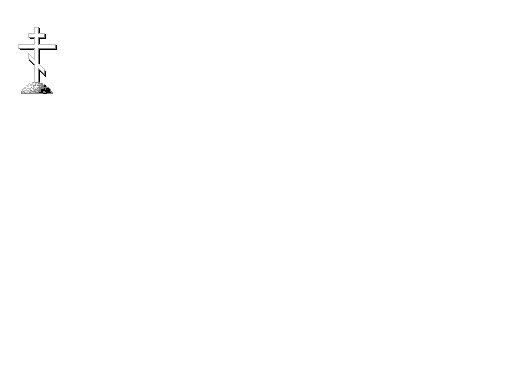 Московский ПатриархатНижегородская Епархия Русской Православной ЦерквиЧАСТНОЕ ОБЩЕОБРАЗОВАТЕЛЬНОЕ УЧРЕЖДЕНИЕ РЕЛИГИОЗНОЙ ОРГАНИЗАЦИИ «НИЖЕГОРОДСКАЯ ЕПАРХИЯ РУССКОЙ ПРАВОСЛАВНОЙ ЦЕРКВИ (МОСКОВСКИЙ ПАТРИАРХАТ)» «ПРАВОСЛАВНАЯ ГИМНАЗИЯ ВО ИМЯ СВЯТЫХ КИРИЛЛА И МЕФОДИЯ Г. НИЖНЕГО НОВГОРОДА»УТВЕРЖДЕНОПриказ № 1-10/106От 28.08.2023 г.АДАПТИРОВАННАЯ ОСНОВНАЯ ОБЩЕОБРАЗОВАТЕЛЬНАЯ ПРОГРАММА НАЧАЛЬНОГО ОБЩЕГО ОБРАЗОВАНИЯ ОБУЧАЮЩИХСЯ С РАССТРОЙСТВАМИ АУТИСТИЧЕСКОГО СПЕКТРА (вариант 8.4)Срок реализации: 6 летг. Нижний Новгород2023 годСОДЕРЖАНИЕОБЩИЕ ПОЛОЖЕНИЯОпределение и назначение адаптированной основной образовательной программы начального общего образования обучающихся с расстройствами аутистического спектраАдаптированная основная образовательная программа (АООП) начального общего образования обучающихся с расстройствами аутистического спектра (РАС) ― это образовательная программа, адаптированная для обучения этой категории обучающихся с учетом особенностей их психофизического развития, индивидуальных возможностей, обеспечивающая коррекцию нарушений развития и социальную адаптацию.АООП начального общего образования обучающихся с РАС самостоятельно разрабатывается и утверждается ЧОУ РО «Православная гимназия во имя святых Кирилла и Мефодия города Нижнего Новгорода» в соответствии с ФГОС НОО для обучающихся с расстройствами аутистического спектра (вариант 8.4) и с учетом основной образовательной программы начального общего образования обучающихся.АООП начального общего образования обучающихся с РАС определяет содержание образования, ожидаемые результаты и условия ее реализации.Структура адаптированной основной образовательной программы начального общего образования обучающихся с расстройствами аутистического спектра (вариант 8.4.)структуре АООП НОО обучающихся с РАС (вариант 8.4.) представлены:Целевой раздел:–  пояснительная записка, в которой раскрываются:цель реализации АООП;принципы и подходы к формированию АООП;психолого-педагогическая характеристика обучающихся с РАС;особые образовательные потребности обучающихся с РАС;– планируемые результаты освоения обучающимися варианта адаптированной основной образовательной программы начального общего образования;– систему оценки достижения обучающимися планируемых результатов освоенияАООП НОО.Содержательный раздел, включающий:–  рабочие программы учебных предметов, учебных куров, учебных модулей;-  программу формирования базовых учебных действий;–  программу воспитания;–  программу коррекционной работы.Организационный раздел, содержащий:–  учебный план;–  систему специальных условий реализации АООП НОО обучающихся с РАС.Принципы и подходы к формированию адаптированной основной образовательной программы начального общего образования обучающихся расстройствами аутистического спектраоснову разработки АООП НОО обучающихся с РАС положены дифференцированный и деятельностный подходы.Дифференцированный подход к построению АООП НОО обучающихся с РАС предполагает учет их особых образовательных потребностей, которые проявляются в неоднородности возможностей освоения содержания образования. Варианты АООП (8.1, 8.2, 8.3, 8.4) создаются в соответствии с дифференцированно сформулированными требованиями в ФГОС НОО обучающихся с РАС к: –	структуре образовательной  программы; –	условиям реализации образовательной программы; – результатам образования.Применение дифференцированного подхода к созданию индивидуальных   образовательных программ обеспечивает вариативность содержания образования, предоставляя обучающимся с РАС возможность реализовать индивидуальный потенциал развития.Деятельностный подход основывается на теоретических положениях отечественной психологической науки, раскрывающих основные закономерности и структуру образования с учетом специфики развития личности обучающегося с РАС.Деятельностный подход в образовании строится на признании того, что развитие личности обучающихся с РАС школьного возраста определяется характером организации доступной им деятельности (предметно-практической и учебной).Основным средством реализации деятельностного подхода в образовании является обучение как процесс организации познавательной и предметно - практической деятельности обучающихся, обеспечивающий овладение ими содержанием образования.контексте разработки АООП начального общего образования обучающихся с РАС, реализация деятельностного подхода обеспечивает:– придание результатам образования социально и личностно значимого характера;– прочное усвоение обучающимися знаний и опыта разнообразной деятельности и поведения, возможность их самостоятельного продвижения в изучаемых образовательных областях;– существенное повышение мотивации и интереса к учению, приобретению нового опыта деятельности и поведения;–  обеспечение условий для общекультурного и личностного развития на основе формирования   универсальных   (базовых)   учебных   действий,   которые обеспечивают не только успешное усвоение некоторых элементов системы научных  знаний,  умений  и  навыков  (предметных  результатов),  но  и, прежде всего, жизненной компетенции, составляющей основу социальной успешности.основу формирования адаптированной основной образовательной программы начального общего образования обучающихся с РАС положены следующие принципы:– принцип учета типологических и индивидуальных образовательных потребностей обучающихся;–  принцип коррекционной направленности образовательного процесса;–принцип развивающей направленности образовательного процесса, ориентирующий его на развитие личности обучающегося и расширение его «зоны ближайшего развития» с учетом особых образовательных потребностей;–  онтогенетический принцип;– принцип преемственности, предполагающий взаимосвязь и непрерывность образования обучающихся с РАС на всех ступенях образования;– принцип целостности содержания образования, предполагающий перенос усвоенных знаний, умений, навыков и отношений, сформированных в условиях учебной ситуации, в различные жизненные ситуации, что обеспечит готовность обучающегося к самостоятельной ориентировке и активной деятельности в реальном мире;– принцип направленности на формирование деятельности, обеспечивающий возможность овладения обучающимися с РАС всеми видами доступной им предметно-практической деятельности, способами и приемами познавательной и учебной деятельности, коммуникативной деятельности и нормативным поведением;–  принцип сотрудничества с семьей.1. Целевой раздел1.1. Пояснительная запискаАдаптированная основная образовательная программа разработана на основе:Федерального закона «Об образовании в Российской Федерации»  от        29.12.2012г. №273-Ф3; Федерального закона о внесении изменений в Федеральный закон «Об образовании в Российской Федерации»  от 29.12.2012г. №273-Ф3 и статью1 Федерального закона «Об обязательных требованиях в Российской Федерации»  от 24.09.2022г. №371-Ф3; Федерального государственного образовательного стандарта начального общего образования (приказ Министерства просвещения  Российской Федерации от 31.05.2021г. №286);Приказа Министерства просвещения Российской Федерации от 22.03.2021 № 115 «Об утверждении Порядка организации и осуществления образовательной деятельности по основным общеобразовательным программам – образовательным программам начального общего, основного общего и среднего общего образования»;Постановления Главного государственного санитарного врача Российской Федерации от 28.09.2020 г. № 28 «Об утверждении санитарных правил СП 2.4.3648 – 20 «Санитарно-эпидемиологические требования к организации воспитания и обучения, отдыха и оздоровления детей и молодежи»;Приказа Министерства просвещения Российской Федерации от 24.11.2022 № 1023 «Об утверждении федеральной адаптированной образовательной программы начального общего образования для обучающихся с ограниченными возможностями здоровья»; Постановления Главного государственного санитарного врача Российской Федерации от 28.09.2020 г. № 28 «Об утверждении санитарных правил СП 2.4.3648 – 20 «Санитарно-эпидемиологические требования к организации воспитания и обучения, отдыха и оздоровления детей и молодежи»; Устава ЧОУ РО «Православная гимназия во имя святых Кирилла и Мефодия города Нижнего Новгорода». Цель реализации: АООП НОО для обучающихся с РАС (вариант 8.4) направлена на развитие у них необходимых для жизни в семье и обществе знаний, практических представлений, умений и навыков, позволяющих достичь максимально возможной самостоятельности и независимости в повседневной жизни. Образование обучающихся с РАС (вариант 8.4) связано с практическим овладением доступными навыками коммуникации, социально-бытовой ориентировки, умением использовать сформированные умения и навыки в повседневной жизни.АООП НОО определяет содержание и организацию образовательной деятельности на уровне НОО и обеспечивает выполнение следующих задач:– формирование общей культуры, обеспечивающей разностороннее развитие личности обучающихся;– охрана и укрепление физического и психического здоровья детей, в том числе их социального и эмоционального благополучия;– формирование основ гражданской идентичности и мировоззрения обучающихся в соответствии с принятыми в семье и обществе духовно- нравственными и социокультурными ценностями;–  формирование основ учебной деятельности;–  создание специальных условий для получения образования в соответствии с возрастными,  индивидуальными  особенностями  и  особыми образовательными потребностями обучающихся с РАС, развитие способностей и творческого потенциала каждого обучающегося как субъекта отношений в сфере образования;–обеспечение вариативности содержания АООП и организационных форм получения образования обучающимися с учетом их образовательных потребностей, способностей и состояния здоровья, типологических и индивидуальных особенностей; формирование социокультурной и образовательной среды с учетом общих и особых образовательных потребностей, обучающихся с РАС.Итоговые достижения обучающихся с РАС с умеренной, тяжелой и глубокой умственной отсталостью (интеллектуальными нарушениями), ТМНР (вариант 8.4) принципиально отличаются от требований к итоговым достижениям обучающихся с РАС без дополнительных нарушений. Они определяются индивидуальными возможностями обучающегося и тем, что его образование направлено на максимальное развитие жизненной компетенции. Овладение знаниями, умениями и навыками в различных образовательных областях регламентируется рамками полезных и необходимых умений и навыков для решения задач повседневной жизни. Накопление доступных навыков коммуникации, самообслуживания, бытовой и доступной трудовой деятельности, а также перенос сформированных представлений и умений в собственную деятельность (компонент "жизненная компетенция") готовит обучающегося с РАС (вариант 8.4) к использованию, приобретенных в процессе образования, способностей для активной жизни в семье и обществе. Общим результатом образования такого обучающегося может стать набор компетенций, позволяющих максимально самостоятельно (соразмерно психическим и физическим возможностям) решать задачи, обеспечивающие нормализацию его жизни.В связи с особыми образовательными потребностями обучающихся с РАС и испытываемыми ими трудностями социального взаимодействия, данный вариант АООН предполагает постепенное включение детей в образовательный процесс за счет организации пропедевтического обучения в двух первых дополнительных классах и увеличения общего срока обучения в условиях начальной школы до 6 лет. На основе данного варианта организация разрабатывает специальную индивидуальную программу развития (СИПР), учитывающую индивидуальные образовательные потребности обучающегося. Обязательным является планомерное введение обучающегося в более сложную социальную среду, дозированное расширение повседневного жизненного опыта и социальных контактов обучающегося в доступных для него пределах, в том числе работу по организации регулярных контактов детей со сверстниками и взрослыми, включение специальных курсов коррекционно-развивающего направления, особое структурирование содержания обучения на основе усиления внимания к целенаправленному развитию эмоционально-личностной сферы и коммуникативного поведения, формированию жизненной компетенции, а также применение как общих, так и специальных методов и приемов обучения.Обязательной является специальная организация среды для реализации особых образовательных потребностей обучающегося, развитие его жизненной компетенции в разных социальных сферах (образовательной, семейной, досуговой, трудовой и других). Специальные условия обучения и воспитания включают использование, с учетом медицинских показаний, аппаратуры разных типов коллективного и индивидуального пользования, при необходимости дополнительных ассистивных средств и средств альтернативной коммуникации. Определение варианта АООП для обучающихся с РАС осуществляется на основе рекомендаций ПМПК, сформулированных по результатам его комплексного обследования, в порядке, установленном законодательством Российской Федерации. Принципы и подходы к формированию СИПР.Обучающийся с РАС, имеющий умеренную, тяжелую и глубокую умственную отсталость (интеллектуальные нарушения), ТМНР, получает образование по адаптированной основной образовательной программе (вариант 8.4), на основе которой образовательная организация разрабатывает СИПР, учитывающую его общие и специфические образовательные потребности.СИПР составляется на ограниченный период времени (полгода, один год), который определяется решением ПМПК образовательного учреждения. В ее разработке принимают участие все специалисты, работающие с обучающимся в образовательной организации, при участии его родителей (законных представителей).Разработка СИПР базируется на следующих положениях:- учет типологических и индивидуальных особенностей развития обучающихся, особых образовательных потребностей;- обеспечение образования вне зависимости от тяжести нарушений развития, вида образовательного учреждения; создание образовательной среды в соответствии с возможностями и потребностями обучающихся;- введение в содержание обучения специальных разделов, не присутствующих в АООП для обучающихся с РАС (варианты 8.2, 8.3);- необходимость использования специальных методов, приемов и средств обучения, обеспечивающих реализацию "обходных путей" обучения;- адекватность программы возможностям обучающихся с РАС с умеренной, тяжелой и глубокой умственной отсталостью (интеллектуальными нарушениями), тяжелыми множественными нарушениями развития и умственной отсталостью, ее соответствие запросам семьи и рекомендациям специалистов;- неоднородность состава данной группы обучающихся; широкий диапазон возможностей освоения обучающимися федеральных адаптированных образовательных программ начального общего образования в различных условиях обучения;- иное соотношение "академического" и компонента "жизненной компетенции" в ФАОП для обучающихся с РАС по варианту 8.4 по сравнению с вариантами 8.2 и 8.3;- направленность процесса обучения на формирование практических умений и навыков, способствующих нормализации и улучшению ежедневной жизни обучающегося;- учет потенциальных возможностей обучающихся и "зоны ближайшего развития";- использование сетевых форм взаимодействия специалистов общего и специального образования;- включение родителей (законных представителей) как участников образовательного процесса.Разработка СИПР рассматривается как необходимое условие получения образования обучающимися с РАС и другими тяжелыми нарушениями развития.Психолого-педагогическая характеристика обучающихся с РАСРасстройства аутистического спектра (РАС) являются достаточно распространенной проблемой детского возраста и характеризуются нарушением развития коммуникации и социальных навыков. Общими являются аффективные проблемы и трудности развития активных взаимоотношений с динамично меняющейся средой, установка на сохранение постоянства в окружающем и стереотипность поведения детей. РАС связаны с особым системным нарушением психического развития ребенка, проявляющимся в становлении его аффективно-волевой сферы, в когнитивном и личностном развитии.В настоящее время говорят уже не столько о детском аутизме, но и о широком круге расстройств аутистического спектра. Происхождение РАС накладывает отпечаток на характер и динамику нарушения психического развития ребенка, определяет сопутствующие трудности, влияет на прогноз социального развития. Вместе с тем, вне зависимости от этиологии степень нарушения (искажения) психического развития при аутизме может сильно различаться. При этом у многих детей диагностируется легкая или умеренная умственная отсталость, вместе с тем расстройства аутистического спектра обнаруживаются и у детей, чье интеллектуальное развитие оценивается как нормальное и даже высокое. Нередки случаи, когда дети с выраженным аутизмом проявляют избирательную одарённость. В соответствии с тяжестью аутистических проблем и степенью нарушения (искажения) психического развития выделяется четыре группы детей, различающихся целостными системными характеристиками поведения: характером избирательности во взаимодействии с окружающим, возможностями произвольной организации поведения и деятельности, возможными формами социальных контактов, способами аутостимуляции, уровнем психоречевого развития. Для организации обучения мы выделяем  группу детей с РАС, которые могут обучаться по АООП вариант 8.4.Первая группа. Дети почти не имеют активной избирательности в контактах со средой и людьми, что проявляется в их полевом поведении. Они практически не реагируют на обращение и сами не пользуются ни речью, ни невербальными средствами коммуникации, их аутизм внешне проявляется как отрешенность от происходящего. Дети будто не видят и не слышат, могут не реагировать явно даже на физический дискомфорт. Тем не менее, пользуясь в основном периферическим зрением, они редко ушибаются и хорошо вписываются в пространственное окружение, бесстрашно карабкаются, ловко перепрыгивают, балансируют. Не вслушиваясь, не обращая ни на что явного внимания, в своем поведении могут показывать неожиданное понимание происходящего. Полевое поведение, которое демонстрирует ребенок в данном случае, принципиально отличается от полевого поведения умственно отсталого ребенка. Ребенок с РАС отличается   от гиперактивных и импульсивных детей: не откликается, не тянется, не хватает, не манипулирует предметами, а скользит мимо. Отсутствие возможности активно и направленно действовать с предметами проявляется в характерном нарушении формирования зрительно-двигательной координации. Этих детей можно мимолетно заинтересовать, но привлечь к минимально развернутому взаимодействию крайне трудно. При активной попытке сосредоточить ребенка, он может сопротивляться, но как только принуждение прекращается, он успокаивается. Негативизм в этих случаях не выражен активно, дети не защищаются, а просто уходят от неприятного вмешательства. При столь выраженных нарушениях организации целенаправленного действия дети с огромным трудом овладевают навыками самообслуживания, также как и навыками коммуникации. Они мутичны, хотя известно, что многие из них время от времени могут повторить за другими привлекшее их слово или фразу, а иногда откликнуться и неожиданно прокомментировать происходящее. Эти слова без специальной помощи плохо закрепляются для активного использования, остаются эхом увиденного или услышанного. При явном отсутствии активной собственной речи, их понимание обращенной  речи остается под вопросом. Так, дети могут проявлять явную растерянность, непонимание простой и прямо адресованной им инструкции и, в то же время, эпизодически демонстрировать адекватное восприятие значительно более сложной речевой информации, прямо им не направленной и воспринятой из разговоров окружающих. 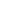 При овладении навыками коммуникации с помощью карточек с изображениями, словами, в некоторых случаях письменной речью с помощью клавиатуры компьютера, эти дети могут показывать понимание происходящего значительно более полное, чем это ожидается окружающими. Они также могут показывать способности в решении сенсомоторных задач, в действиях с  досками с вкладышами, с коробками форм, их сообразительность проявляется и в действиях с бытовыми  приборами, телефонами, домашними компьютерами. Даже про этих, глубоко аутичных детей нельзя сказать, что они не выделяют человека из окружающего и не имеют потребности в общении и привязанности   к   близким.   Они   разделяют  своих   и   чужих,  это   видно по меняющейся пространственной дистанции и возможности тактильного контакта, радуются, когда их кружат, подбрасывают. Именно со взрослым эти дети проявляют максимум доступной им избирательности: могут взять за руку, подвести к нужному им объекту и положить на него руку взрослого. Существуют отработанные методы установления и развития эмоционального контакта с такими детьми. Задачами последующей работы является постепенное вовлечение их во все более развернутое взаимодействие со взрослыми, в контакты со сверстниками, выработка навыков коммуникации  и социально-бытовых навыков, и максимальная реализация открывающихся в этом процессе возможностей эмоционального, интеллектуального и  социального развития ребенка. Реализация этих задач требует индивидуальной  программы  обучения  такого  ребенка.  Эта индивидуальная программа должна предусматривать и включение его в группу других детей. У этого глубоко аутичного ребенка есть в этом внутренняя потребность, через других детей ему легче воспринимать учебную информацию, следуя за ними, легче выполнять требования взрослого. В зависимости от уровня интеллектуального развития обучающиеся этой группы могут осваивать варианты 8.3 или 8.4 образовательной программы. При успешной коррекционной работе дети в разных пределах могут осваивать более сложные отношения со средой и людьми: формировать активную избирательность, целенаправленность в поведении, осваивать социальные правила, нормы поведения и соответственно продвигаться в речевом и интеллектуальном развитии, в том числе и в период младшего школьного возраста. Важно подчеркнуть, что для получения начального образования даже наиболее благополучные дети с РАС нуждаются в специальной поддержке, гарантирующей удовлетворение их особых образовательных потребностей.Особые образовательные потребности обучающихся с РАСРазвитие связей аутичного ребёнка с близким человеком и социумом в целом нарушено и осуществляется не так, как в норме, и не так, как у других детей с ОВЗ. Психическое развитие при аутизме не просто задержано или нарушено, оно искажено, поскольку психические функции такого ребёнка развиваются не в русле социального взаимодействия и решения реальных жизненных задач, а в большой степени как средство аутостимуляции, средство ограничения, а не развития взаимодействия со средой и другими людьми.Искажение развития характерно проявляется в изменении соотношения простого и сложного в обучении ребёнка. Он может иметь фрагментарные представления об окружающем, не выделять и не осмыслять простейших связей в происходящем в обыденной жизни, чему специально не учат обычного ребёнка. Может не накапливать элементарного бытового жизненного опыта, но проявлять компетентность в более формальных, отвлечённых областях знания – выделять цвета, геометрические формы, интересоваться цифрами, буквами, грамматическими формами и т.п. Этому ребёнку трудно активно приспосабливаться к меняющимся условиям, новым обстоятельствам, поэтому имеющиеся у таких детей способности и даже уже выработанные навыки и накопленные знания плохо реализуются в жизни.Передача таким детям социального опыта, введение их в культуру представляют особенную трудность. Установление эмоционального контакта и вовлечение ребёнка в развивающее практическое взаимодействие, в совместное осмысление происходящего представляют базовую задачу специальной психолого-педагогической помощи при аутизме.Особые образовательные потребности детей с аутизмом в период начального школьного обучения включают, помимо общих, свойственных всем детям с ОВЗ, следующие специфические нужды:–в значительной части случаев в начале обучения возникает необходимость постепенного и индивидуально дозированного введения ребенка в ситуацию обучения в классе. Посещение класса должно быть регулярным, но регулируемым в соответствии с наличными возможностями ребенка справляться с тревогой, усталостью, пресыщением и перевозбуждением. По мере привыкания ребенка к ситуации обучения в классе оно должно приближаться к его полному включению в процесс начального школьного обучения;– выбор уроков, которые начинает посещать ребенок, должен начинаться с тех, где он чувствует себя наиболее успешным и заинтересованным и постепенно, по возможности, включает все остальные;– большинство детей с РАС значительно задержано в развитии навыков самообслуживания и жизнеобеспечения: необходимо быть готовым к возможной бытовой беспомощности и медлительности ребенка, проблемам с посещением туалета, столовой, с избирательностью в еде, трудностями с переодеванием, с тем, что он не умеет задать вопрос, пожаловаться, обратиться за помощью. Поступление в школу обычно мотивирует ребенка на преодоление этих трудностей и его попытки должны быть поддержаны специальной коррекционной работой по развитию социально-бытовых навыков;– необходима специальная поддержка детей (индивидуальная и при работе в классе) в развитии возможностей вербальной и невербальной коммуникации: обратиться за информацией и помощью, выразить свое отношение, оценку, согласие или отказ, поделиться впечатлениями;–  имеется необходимость в индивидуально дозированной поддержке тьютором организации всего пребывания ребенка в школе и его учебного поведения на уроке; поддержка должна постепенно редуцироваться и сниматься по мере привыкания ребенка, освоения им порядка школьной жизни, правил поведения в школе и на уроке, навыков социально-бытовой адаптации и коммуникации;– в начале обучения, при выявленной необходимости, наряду с посещением класса, ребенок должен быть обеспечен дополнительными индивидуальными занятиями с педагогами-специалистами по отработке форм адекватного учебного поведения, умения вступать в коммуникацию и взаимодействие с учителем, адекватно воспринимать похвалу и замечания;– периодические индивидуальные педагогические занятия (циклы занятий) необходимы ребенку с РАС даже при сформированном адекватном учебном поведении для контроля за освоением им нового учебного материала в классе (что может быть трудно ему в период привыкания к школе) и, при необходимости, для оказания индивидуальной коррекционной помощи в освоении Программы;– необходимо создание особенно четкой и упорядоченной временно-пространственной структуры уроков и всего пребывания ребенка в школе, дающее ему опору для понимания происходящего и самоорганизации;– необходима специальная работа по подведению ребенка к возможности участия во фронтальной организации на уроке: планирование обязательного периода перехода от индивидуальной вербальной и невербальной инструкции к фронтальной; в использовании форм похвалы, учитывающих особенности детей с РАС и отработке возможности адекватно воспринимать замечания в свой адрес и в адрес соучеников;– в организации обучения такого ребенка и оценке его достижений необходим учёт специфики освоения навыков и усвоения информации при аутизме особенностей освоения «простого» и «сложного»;– необходимо введение специальных разделов коррекционного обучения, способствующих преодолению фрагментарности представлений об окружающем, отработке средств коммуникации, социально-бытовых навыков;– необходима специальная коррекционная работа по осмыслению, упорядочиванию и дифференциации индивидуального жизненного опыта ребенка, крайне неполного и фрагментарного; оказание ему помощи в проработке впечатлений, воспоминаний, представлений о будущем, развитию способности планировать, выбирать, сравнивать;– ребенок с РАС нуждается в специальной помощи в упорядочивании и осмыслении усваиваемых знаний и умений, не допускающей их механического формального накопления и использования для аутостимуляции;– ребенок с РАС нуждается, по крайней мере, на первых порах, в специальной организации на перемене,  вовлечение его в привычные занятия, позволяющие ему отдохнуть и, при возможности включиться во взаимодействие с другими– ребенок с РАС для получения начального образования нуждается в создании условий обучения, обеспечивающих обстановку сенсорного и эмоционального комфорта (отсутствие резких перепадов настроения, ровный и теплый тон голоса учителя в отношении любого ученика класса), упорядоченности и предсказуемости происходящего;– необходима специальная установка педагога на развитие эмоционального контакта с ребенком, поддержание в нем уверенности в том, что его принимают, ему симпатизируют, в том, что он успешен на занятиях;– педагог должен стараться транслировать эту установку соученикам ребенка с РАС, не подчеркивая его особость, а, показывая его сильные стороны и вызывая к нему симпатию своим отношением, вовлекать детей в доступное взаимодействие;– необходимо развитие внимания детей к проявлениям близких взрослых и соучеников и специальная помощь в понимании ситуаций, происходящих с другими людьми, их взаимоотношений;– для социального развития ребёнка необходимо использовать существующие у него избирательные способности;– процесс его обучения в начальной школе должен поддерживаться психологическим сопровождением, оптимизирующим взаимодействие ребёнка с педагогами и соучениками, семьи и школы;–ребенок с РАС уже в период	начального образования нуждается	в индивидуально дозированном и постепенном	расширении образовательного пространства за пределы образовательного учреждения.1.2. Планируемые результаты освоения обучающимися с расстройствами аутистического спектра адаптированной основной общеобразовательной программы начального общего образованияОбучающийся с расстройством аутистического спектра, интеллектуальное развитие которого не позволяет освоить АООП вариант 8.3, либо он испытывает существенные трудности в ее освоении получает образование по варианту 8.4. адаптированной основной образовательной программы, на основе которой образовательная организация разрабатывает специальную индивидуальную программа развития (СИПР), учитывающую индивидуальные образовательные потребности обучающегося с  расстройством аутистического спектра.  Специальная индивидуальная программа развития (СИПР) разрабатывается на основе адаптированной основной общеобразовательной программы и нацелена на образование детей с учетом их индивидуальных образовательных потребностей. СИПР составляется на ограниченный период времени (полгода, один год). В ее разработке принимают участие все специалисты, работающие с ребенком в общеобразовательной организации, при участии его родителей.  Структура специальной индивидуальной программы развития включает: общие сведения о ребёнке; характеристику, включающую оценку развития обучающегося на момент составления программы и определяющую приоритетные направления воспитания и обучения ребёнка; индивидуальный учебный план; содержание образования в условиях организации и семьи; организация реализации потребности в уходе и присмотре; перечень специалистов, участвующих в разработке и реализации СИПР; программу сотрудничества организации и семьи обучающегося; перечень необходимых технических средств и дидактических материалов; средства мониторинга и оценки динамики обучения. Кроме того, программа может иметь приложение, включающее задания и рекомендации для их выполнения ребёнком в домашних условиях. I. Общие сведения содержат: персональные данные о ребенке и его родителях;  бытовые условия семьи, оценку отношения членов семьи к образованию ребенка; заключение ПМПК. II. Характеристика ребенка составляется на основе психолого-педагогического обследования ребенка, проводимого специалистами общеобразовательной организации, с целью оценки актуального состояния развития обучающегося и определения зоны его ближайшего развития. Характеристика отражает: характеристика поведенческих и эмоциональных реакций ребенка, наблюдаемых специалистами; характерологические особенности личности ребенка (со слов родителей); сформированность 	социально 	значимых 	навыков, 	умений: коммуникативные возможности, игра, интеллектуальные умения: счет, письмо, чтение, содержание представлений об окружающих предметах, явлениях,  самообслуживание, предметно-практическая деятельность; данные о физическом здоровье, двигательном и сенсорном развитии ребенка; особенности проявления познавательных процессов: восприятий, внимания, памяти, мышления; состояние сформированности устной речи и речемыслительных операций; потребность в уходе и присмотре. Необходимый объем помощи со стороны окружающих: полная/частичная, постоянная/эпизодическая;  выводы по итогам обследования: приоритетные образовательные области, учебные предметы, коррекционные занятия для обучения и воспитания в общеобразовательной организации, в условиях надомного обучения. Индивидуальный учебный план отражает доступные для обучающегося приоритетные предметные области, учебные предметы, коррекционные занятия, внеурочную деятельность и устанавливает объем недельной нагрузки на обучающегося.  Содержание образования СИПР включает конкретные задачи по формированию представлений, действий/операций по каждой из программ учебных предметов, коррекционных занятий и других программ (формирования базовых учебных действий; духовно-нравственного воспитания; формирования экологической культуры, здорового и безопасного образа жизни обучающихся; внеурочной деятельности). Задачи формулируются в качестве возможных (ожидаемых) результатов обучения и воспитания ребенка на определенный учебный период (полгода или год).  Необходимым условием реализации общеобразовательной программы ряда обучающихся является организация ухода (кормление, одевание/раздевание, совершение гигиенических процедур) и присмотра. Планирование и осуществление ухода и присмотра отражается в индивидуальном графике с указанием времени, деятельности и лица, осуществляющего уход и присмотр, а также перечня необходимых специальных материалов и средств.  Специалисты, участвующие в реализации СИПР. Программу сотрудничества специалистов с семьей обучающегося включает задачи, включающую повышение информированности семьи об образовании ребенка, развитие мотивации родителей к конструктивному взаимодействию со специалистами, отражающую способы контактов семьи и организации с целью привлечение родителей к участию в разработке и реализации СИПР и преодоления психологических проблем семьи.  Перечень 	необходимых 	технических 	средств 	общего и индивидуального назначения, дидактических материалов, индивидуальные средства реабилитации, необходимых для реализации СИПР.  Средства мониторинга и оценки динамики обучения. Мониторинг результатов обучения проводится не реже одного раза в полугодие. В ходе мониторинга специалисты общеобразовательной организации оценивают уровень сформированности коммуникативных и социальных умений обучающегося, освоенных им представлений, действий/операций, внесенных в СИПР. Например: «выполняет действие самостоятельно», «выполняет действие по инструкции» (вербальной или невербальной), «выполняет действие по образцу», «выполняет действие с частичной физической помощью», «выполняет действие со значительной физической помощью», «действие не выполняет»; представление: «узнает объект», «не всегда узнает объект» (ситуативно), «не узнает объект». Итоговые результаты образования за оцениваемый период оформляются описательно в дневниках наблюдения и в форме характеристики за учебный год. На основе итоговой характеристики составляется СИПР на следующий учебный период. Результаты оцениваются по освоению обучающимися с РАС содержательных линий семи областей образования, определенных структурой федеральной адаптированной образовательной программы начального общего образования (вариант 8.4).В соответствии с требованиями ФГОС к адаптированной основной общеобразовательной программе для обучающихся с РАС (вариант 8.4.) результативность обучения каждого обучающегося оценивается с учетом его особенностей психофизического развития и особых образовательных потребностей. В связи с этим требования к результатам освоения образовательных программ представляют собой описание возможных результатов образования данной категории обучающихся.   1.3. Система оценки достижения обучающимися с РАС планируемых результатов освоения АООП НОООбщие положенияВ соответствии с требованиями ФГОС НОО обучающихся с ОВЗ в Гимназии разработана система оценки индивидуальных образовательных достижений обучающимися с РАС планируемых результатов освоения АООП НОО (далее – система оценки) являющаяся основой перехода ребенка к следующему уровню образования.Предметом оценки являются достижения (подготовка) обучающихся как отражение степени достижения планируемых результатов освоения АООП НОО, т.е. результаты образования как итогов освоения содержания АООП НОО.Система оценки достижения обучающимися с РАС планируемых результатов освоения АООП НОО призвана решить следующие задачи:– закреплять основные направления и цели оценочной деятельности, описывать объект и содержание оценки, критерии, процедуры и состав инструментария оценивания, формы представления результатов, условия и границы применения системы оценки;– ориентировать образовательный процесс на духовно-нравственное развитие и воспитание обучающихся, достижение планируемых результатов освоения содержания учебных предметов и формирование универсальных учебных действий;–обеспечивать комплексный подход к оценке результатов освоения адаптированной основной образовательной программы начального общего образования, позволяющий вести оценку предметных и личностных результатов;– предусматривать оценку достижений обучающихся и оценку эффективности деятельности образовательного учреждения;– позволять осуществлять оценку динамики учебных достижений обучающихся и развития жизненной компетенции.В соответствии с ФГОС НОО обучающихся с РАС основными направлениями оценки достижений обучающихся являются:– оценка академических знаний;– оценка социального опыта (жизненной компетенции).При определении подходов к осуществлению оценки результатов индивидуальных образовательных достижений мы опираемся на следующие принципы:– комплексности оценки достижений обучающихся в освоении содержания АООП НОО обучающихся с РАС, предполагающей оценку освоенных обучающимися академических знаний по основным образовательным областям, а также социального опыта (жизненных компетенций), необходимого для их включения во все важнейшие сферы жизни и деятельности, адекватные возрасту и возможностям развития;– дифференциации оценки достижений с учетом типологических и индивидуальных особенностей развития и особых образовательных потребностей обучающихся с РАС;– динамичности оценки достижений в освоении обучающимися содержания АООП НОО, предполагающей изучение изменений его психического и социального развития, индивидуальных способностей и возможностей;– единства параметров, критериев и инструментария оценки достижений в освоении обучающимися содержания АООП НОО.Эти принципы, отражая основные закономерности целостного процесса образования обучающихся с РАС, самым тесным образом взаимосвязаны и касаются одновременно разных сторон процесса осуществления оценки результатов их образования.В процессе оценки достижения планируемых результатов обучающихся с РАС используются разнообразные методы и формы, взаимно дополняющие друг друга (стандартизированные письменные и тестовые работы, проекты, практические    работы,   творческие    работы,    самоанализ    и      самооценка, наблюдения и др.). Оценка достижения планируемых результатов освоения АООП НОО обучающихся с РАС Итоговая оценка качества освоения обучающимися с РАС адаптированной основной общеобразовательной программы общего образования осуществляется образовательным учреждением. Предметом итоговой оценки освоения обучающимися адаптированной основной общеобразовательной программы общего образования для обучающихся с РАС (вариант 8.4.) должно быть достижение результатов освоения специальной индивидуальной общеобразовательной программы (СИПР).  Система оценки результатов включает целостную характеристику выполнения обучающимся специальной индивидуальной общеобразовательной программы, отражающую взаимодействие следующих компонентов образования:   что обучающийся знает и умеет на конец учебного периода, что из полученных знаний и умений он применяет на практике,насколько активно, адекватно и самостоятельно он их применяет. При оценке результативности обучения обучающихся важно учитывать, что у детей могут быть вполне закономерные затруднения в освоении отдельных предметов (курсов) и даже образовательных областей, но это не должно рассматриваться как показатель неуспешности их обучения и развития в целом. Для оценки результативности обучения должны учитываться следующие факторы и проявления: особенности психического, неврологического и соматического состояния каждого обучающегося; в процессе предъявления заданий должны использоваться все доступные обучающемуся средства невербальной коммуникации (естественные жесты, фотографии, рисунки, пиктограммы) и речевые средства (устная и, при возможности, письменная речь);формы выявления возможной результативности обучения должны быть вариативными для различных обучающихся, разрабатываться индивидуально, в тесной связи с практической деятельностью обучающихся;способы выявления умений и представлений обучающихся с РАС могут носить как традиционный характер, так и быть представлены в другой форме, в том числе в виде некоторых практических заданий;выявление результативности обучения происходит вариативно с учетом психофизического развития ребенка в процессе выполнения перцептивных, речевых, предметных действий, графических работ и др.; в процессе предъявления и выполнения всех видов заданий обучающимся должна оказываться помощь: разъяснение, показ, дополнительные словесные, графические и жестовые инструкции; задания по подражанию, совместно распределенным действиям и др.  при оценке результативности достижений необходимо учитывать степень самостоятельности ребенка. Формы и способы обозначения выявленных результатов обучения разных групп детей могут осуществляться в оценочных показателях, а также в качественных критериях по итогам практических действий: «выполняет действие самостоятельно», «выполняет действие по инструкции» (вербальной или невербальной), «выполняет действие по образцу», «выполняет действие с частичной физической помощью», «выполняет действие со значительной физической помощью», «действие не выполняет»; «узнает объект», «не всегда узнает объект», «не узнает объект»; выявление представлений, умений и навыков обучающихся в каждой общеобразовательной области должно создавать основу для корректировки СИПР, конкретизации содержания дальнейшей коррекционно-развивающей работы.  Итоги освоения отраженных в СИПР задач и анализ результатов обучения позволяют составить развернутую характеристику учебной деятельности ребёнка,	оценить динамику развития его жизненных компетенций.  Для оценки результатов развития жизненных компетенций ребёнка рекомендуется применять метод экспертной группы (на междисциплинарной основе). Она объединяет представителей всех заинтересованных участников образовательного процесса, тесно контактирующих с ребёнком, включая членов его семьи. Задачей экспертной группы является выработка согласованной оценки достижений ребёнка в сфере жизненных компетенций. Основой служит анализ результатов обучения ребёнка, динамика развития его личности. Результаты анализа должны быть представлены в удобной и понятной всем членам группы форме оценки, характеризующей наличный уровень жизненной компетенции.  Личностные результаты включают овладение обучающимися социальными (жизненными) компетенциями, необходимыми для решения практикоориентированных задач и обеспечивающими формирование и развитие социальных отношений обучающихся в различных средах. Оценка личностных результатов предполагает, прежде всего, оценку продвижения ребенка в овладении социальными (жизненными) компетенциями, которые, в конечном итоге, составляют основу этих результатов. Для оценки продвижения ребенка в овладении социальными (жизненными) компетенциями нами применяется метод экспертной оценки, который представляет собой процедуру оценки результатов на основе мнений группы специалистов (экспертов). Основной формой работы участников экспертной группы является психолого-медико-педагогический консилиум. Для полноты оценки формирования жизненных компетенций у обучающихся с РАС   учитывается мнение родителей (законных представителей), поскольку основой оценки служит анализ изменений поведения обучающегося в повседневной жизни в различных социальных средах (школьной и семейной). Результаты анализа представлены в форме удобных и понятных всем членам экспертной группы условных единиц: 0 баллов ― нет фиксируемой динамики; 1 балл ― незначительная динамика; 2 балла ― удовлетворительная динамика. Данная оценка служит экспертной группе для выработки ориентиров в описании динамики развития социальной (жизненной) компетенции ребенка. Результаты оценки личностных достижений заносятся в индивидуальную образовательную программу обучающегося, что позволяет не только представить полную картину динамики целостного развития ребенка, но и отследить наличие или отсутствие изменений по отдельным жизненным компетенциям. Для проведения процедуры оценки достижения личностных результатов нами разработана специальная таблица. Таблица оценки достижения личностных результатов (жизненных компетенций) обучающихся с расстройствами аутистического спектра Предметные результаты связаны с овладением обучающимися содержанием каждой общеобразовательной области и характеризуют достижения обучающихся в усвоении знаний и умений, способность их применять в практической деятельности. Оценка этой группы результатов начинается со второго полугодия 2-го класса, т. е. в тот период, когда у обучающихся уже сформированы некоторые начальные навыки чтения, письма и счета и сама учебная деятельность стала привычной для обучающихся, и они могут ее организовывать под руководством учителя. Во время обучения в первых классах, а также в течение первого полугодия второго класса учебная деятельность учеников поощряется и стимулируется с использованием только качественных оценок. При этом не является принципиально важным, насколько обучающийся продвигается в освоении того или иного учебного предмета. На этом этапе обучения центральным результатом является появление значимых предпосылок учебной деятельности, одной из которых является способность ее осуществления не только под прямым и непосредственным руководством и контролем учителя, но и с определенной долей самостоятельности во взаимодействии с учителем и одноклассниками. Оценка достижения обучающимися с РАС предметных результатов базируется на принципах индивидуального и дифференцированного подходов. Усвоенные обучающимися даже незначительные по объему и элементарные по содержанию знания и умения выполняют коррекционно-развивающую функцию, поскольку они играют определенную роль в становлении личности ученика и овладении им социальным опытом. Для преодоления формального подхода в оценивании предметных результатов освоения АООП обучающимися с РАС приняты следующие основные критерии оценки планируемых результатов: соответствие/несоответствие науке и практике; прочность усвоения (полнота и надежность). Таким образом, усвоенные предметные результаты могут быть оценены с точки зрения достоверности как «верные» или «неверные». Критерий «верно» / «неверно» свидетельствует о частотности допущения тех или иных ошибок, возможных причинах их появления, способах их предупреждения или преодоления. По критерию прочности могут оцениваться как удовлетворительные; хорошие и очень хорошие (отличные). Результаты овладения АООП выявляются в ходе выполнения обучающимися разных видов заданий, требующих верного решения: по способу предъявления (устные, письменные, практические); по характеру выполнения (репродуктивные, продуктивные, творческие). Чем больше верно выполненных заданий к общему объему, тем выше показатель надежности полученных результатов, что дает основание оценивать их как «удовлетворительные», «хорошие», «очень хорошие» (отличные). В текущей оценочной деятельности результаты, продемонстрированные учеником, соотносятся с оценками типа: «удовлетворительно» (зачёт), если обучающиеся верно выполняют от 35% до 50% заданий; «хорошо» ― от 51% до 65% заданий. «очень хорошо» (отлично) свыше 65%. Оценка деятельности педагогических кадров, осуществляющих образовательную деятельность обучающихся с РАС соответствует требованиям, изложенным в профессиональном стандарте педагога, и осуществляется на основе интегративных показателей, свидетельствующих о положительной динамике развития обучающегося («было» ― «стало»), или в сложных случаях – в сохранении или улучшении его психоэмоционального статуса.  Оценка результатов деятельности общеобразовательной организации осуществляется в ходе ее аккредитации, а также в рамках аттестации педагогических кадров. Предметом оценки в ходе данных процедур является также текущая оценочная деятельность образовательных организаций и педагогов, и в частности отслеживание динамики образовательных достижений обучающихся с РАС данной образовательной организации. 2. СОДЕРЖАТЕЛЬНЫЙ РАЗДЕЛ2.1. Рабочие программы учебных предметовОсновное содержание учебных предметовПрограммы отдельных учебных предметов, курсов должны обеспечивать достижение планируемых результатов (личностных, предметных) освоения АООП НОО обучающихся с РАС.Речь и альтернативная коммуникация Пояснительная записка. Коммуникация и общение – неотъемлемые составляющие социальной жизни человека. Специфические нарушения развития ребенка значительно препятствуют и ограничивают его полноценное общение с окружающими.   У детей, имеющих нарушение интеллекта в сочетании с аутистическими расстройствами, отсутствует потребность в коммуникативных связях, имеются трудности выбора и использования форм общения, включая коммуникативную речь и целенаправленность речевой деятельности. У детей   отмечается грубое недоразвитие речи и ее функций: коммуникативной, познавательной, регулирующей. У многих детей устная (звучащая) речь отсутствует, присутствует в виде эхолалий или нарушена настолько, что понимание ее окружающими значительно затруднено, либо невозможно.  В связи с этим, обучение детей речи и коммуникации должно включать целенаправленную педагогическую работу по формированию у них потребности в общении, по вовлечению обучающихся с РАС в совместную деятельность на основе эмоционального осмысления происходящих событий,  на развитие сохранных речевых механизмов, а также на обучение использованию альтернативных средств коммуникации и социального общения.  Цель обучения – формирование коммуникативных и речевых навыков с использованием средств вербальной и альтернативной коммуникации, умения пользоваться ими в процессе социального взаимодействия. Смыслом обучения социальному взаимодействию с окружающими является индивидуальное поэтапное планомерное расширение жизненного опыта и повседневных социальных контактов в доступных для ребенка пределах. Для этого организуется специальная работа по введению ребёнка в более сложную предметную и социальную среду, что предполагает планомерную, дозированную, заранее программируемую интеграцию в среду сверстников в доступных ребенку пределах, организованное включение в общение.   Программно-методический материал представлен двумя разделами: «Коммуникация» и «Развитие речи средствами вербальной и альтернативной коммуникации». Обучающие задачи по коммуникации направлены на формирование навыков установления, поддержания и завершения контакта. При составлении индивидуальной программы обучения выбирается обучающая задача и, в зависимости от возможностей ребенка, подбирается средство коммуникации для реализации поставленной задачи. Если ребенок не владеет устной (звучащей) речью, используются альтернативные средства коммуникации. Например, обучение выражению согласия может происходить с использованием жеста и/или пиктограммы. Подбор и освоение средств альтернативной коммуникации осуществляется индивидуально, а навык использования освоенных средств формируется на уроках в рамках предмета «Коммуникация».  Раздел «Развитие речи средствами вербальной и невербальной коммуникации» включает формирование импрессивной и экспрессивной речи. Задачи по развитию импрессивной речи направлены на формирование умения понимать обращенную речь в форме слов, словосочетаний, предложений, связных высказываний и др. Задачи по развитию экспрессивной речи направлены на формирование умения употреблять в ходе общении слоги, слова, строить словосочетания, предложения, связные высказывания, писать отдельные буквы и слова.  Обучение импрессивной и экспрессивной речи может проводиться параллельно. В случае более сложных речевых нарушений у ребенка, сначала осуществляется работа над пониманием речи, а затем над ее использованием в разнообразных речевых ситуациях.  С обучающимися, нуждающимися в дополнительной индивидуальной работе, осуществляются коррекционно-развивающие занятия, где также формируются коммуникативные навыки, в том числе с использованием технологий по альтернативной коммуникации.  Материально-техническое оснащение учебного предмета «Общение» включает:  графические средства для альтернативной коммуникации: таблицы букв, карточки с изображениями объектов, людей, действий (фотографии, пиктограммы, символы), с напечатанными словами, наборы букв, коммуникативные таблицы и тетради для общения; сюжетные картинки с различной тематикой для развития речи; технические 	средства 	для 	альтернативной 	коммуникации: записывающие устройства (например, Language Master “Big Mac”, “Step by step”, “GoTalk”, “MinTalker” и др.), компьютерные устройства, синтезирующие речь (например, Apple iPad и др.); информационно-программное обеспечение: компьютерные программы для создания пиктограмм (например,  “Boardmaker”, “Alladin” и др.), компьютерные программы символов (например, “Bliss”); компьютерные программы для общения, синтезирующие речь  (например, «Общение» и др.), обучающие компьютерные программы и программы для коррекции различных нарушений речи; аудио и видеоматериалы. Примерное содержание предмета Коммуникация Привлечение внимания ребенка звучащими предметами, жестами, изображениями, речью. Установление зрительного контакта с взрослым. Поддержание зрительного контакта с говорящим (при предъявлении инструкции, в ходе беседы). Реагирование на собственное имя. Приветствие собеседника. Обозначение желаний с использованием взгляда, указательного жеста, изображения, слова, фразы. Обращение с просьбой о помощи. Выражение согласия и несогласия. Выражение благодарности. Соблюдение очередности в разговоре. Ответы на вопросы. Вопросы к собеседнику. Ситуационное содержание речи и общение с собеседником. Прощание с собеседником.  Развитие речи средствами вербальной и невербальной коммуникации Импрессивная речь. Понимание слов, обозначающих  разнообразные объекты и явления: предметы, материалы, люди, животные, действия, события и т.д. Понимание слов, обозначающих функциональное назначение объектов и субъектов, действия. Понимание слов, обозначающих свойства (признаки) объектов и субъектов. Понимание слов, обозначающих состояния, свойства (признаки) действий. Понимание слов, обозначающих количественное выражение. Понимание слов, обозначающих пространственное расположение: «на», «над», «внизу - вверху», «рядом», «справа – слева» и др. Понимание местоимений: я, ты,  свой, мой, это и т.д. Понимание содержания словосочетаний, простых и сложных предложений. Понимание обобщающих понятий. Экспрессивная речь. Формирование мотивации к речи в виде отдельных звуков, звуковых комплексов, звукоподражания. Употребление слов, обозначающих функциональное назначение объектов и субъектов, действия. Употребление слов, обозначающих свойства (признаки) объектов и субъектов. Употребление слов, обозначающих состояния, свойства (признаки) действий. Употребление слов, обозначающих количество объектов/субъектов. Употребление слов, обозначающих места расположения объектов/субъектов («на столе», «около дома», «на верней полке» и т.д.). Употребление слов, указывающих на объекты/субъекты (я, ты, свой, мой, это и т.д.).  Употребление словосочетаний, простых и сложных предложений. Использование обобщающих понятий. Пересказ текста по картинке, по серии картинок, по плану. Ответы на вопросы по содержанию текста. Определение последовательности событий. Договаривание слов в предложении. Завершение сюжета рассказа. Составление описательного рассказа. Составление рассказа по последовательно продемонстрированным действиям. Составление рассказа о себе. Составление рассказа по серии сюжетных картинок. Узнавание и различение букв. Написание буквы (по контуру, по точкам, по образцу, без образца). Написание слов (по образцу, по памяти). Различение напечатанных слов (имя, предмет, действие). Чтение и письмо.При обучении чтению и письму можно использовать содержание соответствующих предметов АООП для обучающихся с РАС (вариант 8.3).Планируемые результаты освоения учебного предмета.Требования к результатам освоения предмета "Речь и альтернативная коммуникация" представляют собой описание возможных результатов образования данной категории обучающихся:1. Развитие речи как средства общения в контексте познания окружающего мира и личного опыта обучающегося.Понимание слов, обозначающих объекты и явления природы, объекты рукотворного мира и деятельность человека.Умение самостоятельного использования усвоенного лексико-грамматического материала в учебных и коммуникативных целях.2. Овладение доступными средствами коммуникации и общения - вербальными и невербальными.Качество сформированности устной речи в соответствии с возрастными показаниями.Понимание обращенной речи, понимание смысла рисунков, фотографий, пиктограмм, других графических знаков.Умение пользоваться средствами альтернативной коммуникации: карточками с изображениями, коммуникативным альбомом, жестами, коммуникативными таблицами, воспроизводящими (синтезирующими) речь устройствами (коммуникаторы, персональные компьютеры).3. Умение пользоваться доступными средствами коммуникации в практике экспрессивной и импрессивной речи для решения соответствующих возрасту житейских задач.Мотивы коммуникации: познавательные интересы, общение и взаимодействие в разнообразных видах деятельности.Умение вступать в контакт, поддерживать и завершать его, используя невербальные и вербальные средства, соблюдение общепринятых правил коммуникации.Умение использовать средства альтернативной коммуникации в процессе общения:использование предметов, жестов, взгляда, шумовых, голосовых, речеподражательных реакций для выражения индивидуальных потребностей;пользование индивидуальными коммуникативными карточками, альбомом, таблицами с графическими изображениями объектов и действий путем указания на изображение или передачи карточки с изображением, либо другим доступным способом;общение с помощью электронных средств коммуникации (коммуникатор, компьютерное устройство).4. Глобальное чтение в доступных обучающемуся пределах, понимание смысла узнаваемого слова.Узнавание и различение напечатанных слов, обозначающих имена людей, названия хорошо известных предметов и действий.Использование карточек с напечатанными словами как средства коммуникации.5. Развитие предпосылок к осмысленному чтению и письму:Узнавание и различение образов графем (букв).Графические действия с использованием элементов графем: обводка, штриховка, печатание букв, слов.6. Обучение чтению и письму. При обучении чтению и письму можно использовать содержание соответствующих предметов АООП НОО для обучающихся с РАС (вариант 8.3).Математические представленияПояснительная запискаВ повседневной жизни, участвуя в разных видах деятельности, ребенок с РАС попадает в ситуации, требующие от него использования математических знаний. Так, накрывая на стол на трёх человек, нужно поставить три тарелки, три столовых прибора и т.д.  У большинства обычно развивающихся детей основы математических представлений формируются в естественных ситуациях. Дети с выраженным нарушением интеллекта не могут овладеть элементарными математическими представлениями без специально организованного обучения. Создание практических ситуаций, в которых дети непроизвольно осваивают доступные для них элементы математики, является основным методом в обучении. В конечном итоге важно, чтобы ребенок научился применять математические представления в повседневной жизни: определять время по часам, узнавать номер автобуса, на котором он сможет доехать домой, расплатиться в магазине за покупку, взять необходимое количество продуктов для приготовления блюда и т.п. Цель обучения математике – формирование элементарных математических представлений и умений по применению их в повседневной жизни.  Примерная программа построена на основе следующих разделов: «Количественные представления», «Представления о форме», «Представления о величине», «Пространственные представления», «Временные представления».  Знания, умения, навыки, приобретаемые ребенком в ходе освоения программного материала по математике, необходимы ему для ориентировки в окружающей действительности, т.е. во временных, количественных, пространственных отношениях, решении повседневных практических задач. Умение устанавливать взаимно однозначные соответствия могут использоваться при сервировке стола, при раздаче материала и инструментов участникам какого-то общего дела, при посадке семян в горшочки и т.д. Умение пересчитывать предметы необходимо при выборе ингредиентов для приготовления блюда, отсчитывании заданного количества листов в блокноте, определении количества испеченных пирожков, изготовленных блокнотов и т.д. Изучая цифры, у ребенка закрепляются сведения о дате рождения, домашнем адресе, номере телефона, календарных датах, номерах пассажирского транспорта, каналах телевизионных передач и многое другое. Представления об объемных геометрических телах и плоскостных геометрических фигурах формируются не только на уроках математики, но и на занятиях по аппликации, лепке, рисованию, труду. Освоение простейших измерительных навыков и умений, необходимых при пользовании инструментами: мерной кружкой, весами, линейкой, термометром и др.  В учебном плане предмет представлен с примерным расчетом по 2 часа в неделю. Кроме того, в рамках коррекционно-развивающих занятий также возможно проведение занятий по математике с обучающимися, которые нуждаются в дополнительной индивидуальной работе. Обучающимся, для которых содержание предмета недоступно, программа по математике не включается в индивидуальную образовательную программу, предмет не вносится в индивидуальный учебный план.   Материально-техническое обеспечение предмета включает: различные по форме, величине, цвету наборы материала (в т.ч. природного); наборы предметов для занятий (типа «Нумикон», Монтессори-материал и др.); пазлы (из 2-х, 3-х, 4-х частей (до 10); мозаики; пиктограммы с изображениями занятий, режимных моментов и др. событий; карточки с изображением цифр, денежных знаков и монет; макеты циферблата часов; калькулятор; весы; рабочие тетради с различными геометрическими фигурами, цифрами для раскрашивания, вырезания, наклеивания и другой материал; обучающие компьютерные программы, способствующие формированию у детей доступных математических представлений.  Примерное содержание предмета Количественные представления. Нахождение одинаковых предметов. Разъединение множеств. Объединение предметов в единое множество. Различение множеств («один», «много», «мало», «пусто»). Сравнение множеств (без пересчета, с пересчетом). Преобразование множеств (увеличение множества, уменьшение множества, уравнивание множеств). Представление о числовой последовательности. Пересчет предметов. Узнавание цифр. Соотнесение цифры с количеством предметов. Графическое изображение цифры. Представление множества двумя другими множествами. Решение задач на увеличение на несколько единиц. Решение задач на уменьшение на несколько единиц. Выполнение арифметических действий на калькуляторе. Представление о денежном знаке. Размен денег. Представления о величине. Различение по величине однородных и разнородных предметов. Сравнение предметов по величине. Составление упорядоченного ряда (по убыванию, по возрастанию). Различение по длине однородных и разнородных предметов. Сравнение предметов по длине. Различение по ширине однородных и разнородных предметов. Сравнение предметов по ширине. Различение предметов по высоте. Сравнение предметов по высоте. Различение предметов по весу. Сравнение предметов по весу. Измерение с помощью мерных инструментов. Представление о форме. Различение круглых и некруглых геометрических тел. Различение некруглых геометрических тел. Соотнесение геометрических тел с названием («шар», «куб», «призма», «параллелепипед»). Соотнесение объемного геометрического тела с плоскостной геометрической фигурой (куб – квадрат, шар – круг, треугольная призма – треугольник, параллелепипед – прямоугольник). Соотнесение предмета с геометрическим телом, геометрической фигурой. Рисование геометрической фигуры («треугольник», «квадрат», «прямоугольник», «круг»). Пространственные представления. Пространственные представления (верх, низ, перед, зад, над, под, право, лево).  Определение месторасположения предметов в пространстве («близко», «около», «рядом», «далеко», «сверху», «снизу», «спереди», «сзади», «справа», «слева»). Перемещение в пространстве в заданном направлении («вверх», «вниз», «вперёд», «назад», «вправо», «влево»). Ориентация на плоскости («верх», «низ», «середина», «правая сторона», «левая сторона»). Конструирование предмета из двух и нескольких  частей. Составление разрезных картинок из 2-х и более частей. Составление ряда из предметов или изображений. Определение месторасположения предметов в ряду. Временные представления. Различение частей суток («утро», «день», «вечер», «ночь»). Соотнесение действия с временным промежутком («сейчас», «вчера», «сегодня», «завтра»). Составление последовательности событий. Определение времени по часам (целого часа, с точностью до получаса, четверть часа, с точностью до 5 минут). Соотнесение времени с началом и концом деятельности. Планируемые результаты освоения учебного предметаМатематические представления  1) Элементарные математические представления о форме, величине; количественные (дочисловые), пространственные, временные представления Умение различать и сравнивать предметы по форме, величине, удаленности.  Умение ориентироваться в схеме тела, в пространстве, на плоскости.  Умение различать, сравнивать и преобразовывать множества (один – много). Представления о количестве, числе, знакомство с цифрами, составом числа в доступных ребенку пределах, счет, решение простых арифметических задач с опорой на наглядность.  Умение 	соотносить 	число 	с 	соответствующим 	количеством предметов, обозначать его цифрой.  Умение пересчитывать предметы в доступных пределах.  Умение представлять множество двумя другими множествами в пределах 5-ти.  Умение обозначать арифметические действия знаками.  Умение решать задачи на увеличение и уменьшение на несколько единиц. Овладение способностью пользоваться математическими знаниями при решении соответствующих возрасту житейских задач. Умение обращаться с деньгами, рассчитываться ими, пользоваться карманными деньгами и т.д.  Умение определять длину, вес, объем, температуру, время, пользуясь мерками и измерительными приборами.  Умение устанавливать взаимно-однозначные соответствия.  Умение распознавать цифры, обозначающие номер дома, квартиры, автобуса, телефона и др.  Умение различать части суток, соотносить действие с временными промежутками, составлять и прослеживать последовательность событий, определять время по часам, соотносить время с началом и концом деятельности. Окружающий природный мир.Пояснительная записка.Рабочая программа по предмету "Окружающий природный мир" для обучающихся с расстройствами аутистического спектра с умеренной, тяжелой, глубокой умственной отсталостью (интеллектуальными нарушениями), ТМНР (вариант 8.4) составлена на основе требований к результатам освоения АООП НОО, установленными ФГОС НОО обучающихся с ОВЗ, программы воспитания.Важным аспектом обучения является расширение представлений обучающихся с РАС с умеренной, тяжелой, глубокой умственной отсталостью (интеллектуальными нарушениями), тяжелыми и множественными нарушениями развития об окружающем их природном мире. Подобранный программный материал по предмету "Окружающий природный мир" рассчитан на формирование у обучающихся представлений о природе, ее многообразии, о взаимосвязи живой, неживой природы и человека.Цель обучения: формирование представлений о живой и неживой природе, о взаимодействии человека с природой, бережного отношения к природе.Основными задачами программы являются: формирование представлений об объектах и явлениях неживой природы, формирование временных представлений, формирование представлений о растительном и животном мире. Программа представлена следующими разделами: "Растительный мир", "Животный мир", "Временные представления", "Объекты неживой природы".В процессе формирования представлений о неживой природе обучающийся получает знания о явлениях природы (снег, дождь, туман), о цикличности в природе - сезонных изменениях (лето, осень, весна, зима), суточных изменениях (утро, день, вечер, ночь), учится устанавливать общие закономерности природных явлений. Обучающийся знакомится с разнообразием растительного и животного мира, получает представления о среде обитания животных и растений, учится выделять характерные признаки, объединять в группы по этим признакам, устанавливать связи между ними. Внимание обучающегося обращается на связь живой и неживой природы: растения и животные приспосабливаются к изменяющимся условиям среды, ветер переносит семена растений. Наблюдая за трудом взрослых по уходу за домашними животными и растениями, обучающийся учится выполнять доступные действия: посадка, полив, уход за растениями, кормление аквариумных рыбок, животных. Особое внимание уделяется воспитанию любви к природе, бережному и гуманному отношению к ней.Формирование представлений у обучающихся с РАС должно происходить по принципу "от частного к общему". Сначала обучающийся знакомится с конкретным объектом, например, гриб: его строением, местом, где растет, учится узнавать этот объект среди нескольких предложенных объектов (кружка, гриб, мяч). Затем обучающийся знакомится с разными грибами (белый, подосиновик, мухомор), учится их различать, объединять в группы (съедобные или несъедобные грибы). Обучающийся получает представление о значении грибов в природе и жизни человека, о способах их переработки (варка, жарка, засол, консервирование). Формирование представления о грибах предполагает постановку следующих задач: узнавание гриба, различение частей гриба, различение грибов (подосиновик, сыроежка), различение съедобных и несъедобных грибов, значение грибов, способы переработки грибов.В рамках коррекционно-развивающих занятий возможно проведение занятий по естествознанию с обучающимися, которые нуждаются в дополнительной индивидуальной работе. Тем обучающимся, для которых материал предмета недоступен, содержание "Окружающий природный мир" не включается в индивидуальную образовательную программу и данный предмет не вносится в их индивидуальный учебный план.Материально-техническое обеспечение предмета включает: объекты природы: камни, почва, семена, комнатные растения и другие образцы природного материала (в том числе собранного вместе с обучающимися в ходе экскурсий); наглядный изобразительный материал (видео, фотографии, рисунки для демонстрации обучающимся); муляжи овощей, фруктов; пиктограммы с изображениями действий, операций по уходу за растениями, животными; различные календари; изображения сезонных изменений в природе; рабочие тетради с различными объектами природы для раскрашивания, вырезания, наклеивания и другой материал; обучающие компьютерные программы, способствующие формированию у обучающихся доступных представлений о природе; аудио- и видеоматериалы; живой уголок, аквариум, скотный двор, огород, теплица.По возможности, в организации создаются "живые уголки" для непосредственного контакта с живыми обитателями природы (аквариумными рыбками, птицами, хомячками, морскими свинками). При наличии соответствующих ресурсов в организации может быть создан небольшой скотный двор, в котором содержатся домашние животные и птицы, разбит небольшой учебный огород и (или) поставлена теплица. Подобные хозяйства обеспечивают условия эффективного формирования представлений об окружающем мире, а также развитию навыков трудовой деятельности у обучающихся. Кроме того, организованные занятия с животными и растениями способствуют нормализации эмоционального состояния обучающихся с РАС с умеренной, тяжелой, глубокой умственной отсталостью (интеллектуальными нарушениями), тяжелыми и множественными нарушениями развития в процессе их непосредственного контакта с живой природой. В случае отсутствия возможности выращивать растения и содержать животных в учреждении, необходимо организовывать учебные поездки обучающихся в зоопарк, на ферму, в тепличные хозяйства.Содержание обучения:1. Растительный мир. Представление о растениях (дерево, куст, трава). Представление о деревьях (береза, дуб, клен, ель, осина, сосна, ива, каштан). Представление о фруктах (яблоко, слива, вишня, банан, лимон, апельсин, груша, мандарин, персик, абрикос, киви). Представление об овощах (помидор, огурец, капуста, лук, картофель, морковь, свекла, репа, редис, тыква, кабачок, перец). Представление о ягодах (смородина, клубника, малина, крыжовник, земляника, черника, ежевика, голубика, брусника, клюква). Представление о грибах (белый гриб, мухомор, шампиньон, вешенка, подберезовик, лисичка, подосиновик, опенок, поганка). Представление о травянистых растениях (цветах) (астра, гладиолус, тюльпан, нарцисс, фиалка, роза, лилия, пион). Представление о пряных травянистых растениях (петрушка, укроп, базилик, кориандр, мята (мелисса, перечная). Представление о комнатных растениях (герань, кактус, фиалка, фикус), особенностях ухода за ними, значением в жизни человека (украшение помещения, очищение воздуха в помещении). Представление о зерновых культурах (пшеница, просо, ячмень, рожь, кукуруза, горох, фасоль, бобы), хлебе. Различение растений природных зон холодного пояса (мох, карликовая береза). Различение растений природных зон жаркого пояса (кактус, верблюжья колючка, пальма, лиана, бамбук). Представление о значении растений в жизни человека: сборе урожая овощей, фруктов, ягод, грибов, способами их переработки (изготовление сока, варенья, джема, варка, жарка, засол).2. Животный мир. Представление о животном. Представление о домашних животных (корова, свинья, лошадь, коза, овца (баран), кот, собака). Представление о диких животных (лиса, заяц, волк, медведь, лось, белка, еж, кабан, тигр). Представление о животных, обитающих в природных зонах холодного пояса (белый медведь, пингвин, олень, песец, тюлень, морж). Представление о диких животных, обитающих в природных зонах жаркого пояса (верблюд, лев, слон, жираф, зебра, черепаха, носорог, обезьяна, бегемот, питон, крокодил). Представление о птице. Представление о домашних птицах (курица (петух), утка, гусь, индюк). Представление о перелетных и зимующих птицах (голубь, ворона, воробей, дятел, синица, снегирь, сова, аист, ласточка). Представление о водоплавающих птицах (лебедь, утка, гусь). Представление о рыбе. Представление о речных рыбах (сом, окунь, щука). Представление о морских рыбах (акула, сельдь, камбала, рыба-еж, скат). Представление о насекомых (жук, бабочка, стрекоза, муравей, кузнечик, муха, комар, пчела, таракан). Представление о морских обитателях (кит, дельфин, морская звезда, медуза, морской конек, осьминог, креветка). Представление о значении животных в жизни человека (источник питания, из шкур и шерсти изготавливают одежду).3. Объекты природы. Представление о почве. Представление о воде. Представление об огне. Представление о воздухе. Представление о земле и небе. Представление о реке. Представление о водоеме. Представление о лесе. Представление о луге. Представление о формах земной поверхности. Представление об изображении земной поверхности на карте. Представление о полезных ископаемых (уголь, нефть, газ, известняк, гранит, золото, серебро) с учетом местных природных ресурсов. Представление о значении объектов природы в жизни человека.4. Временные представления. Представление о частях суток. Представление о неделе. Представление о годе. Представление о временах года (осень, зима, весна, лето). Представление о сезонных явлениях природы (дождь, снег, гроза, радуга, туман, ветер). Представление о погоде текущего дня. Представления о деятельности человека в контексте течения времени: в разное время года, в разную погоду. Измерение времени (календарь, часы).Планируемые результаты освоения учебного предмета.Требования к результатам освоения предмета "Окружающий природный мир" представляют собой описание возможных результатов образования данной категории обучающихся:1. Представления о явлениях и объектах неживой природы, смене времен года и соответствующих сезонных изменениях в природе, умений адаптироваться к конкретным природным и климатическим условиям.Интерес к объектам и явлениям неживой природы.Расширение представлений об объектах неживой природы (вода, воздух, земля, огонь, лес, луг, река, водоемы, формы земной поверхности, полезные ископаемые).Представления о временах года, характерных признаках времен года, погодных изменениях, их влиянии на жизнь человека.Умение учитывать изменения в окружающей среде для выполнения правил жизнедеятельности, охраны здоровья.2. Представления о животном и растительном мире, их значении в жизни человека.Интерес к объектам живой природы.Расширение представлений о животном и растительном мире (растения, животные, их виды, понятия "полезные" - "вредные", "дикие" - "домашние").Опыт заботливого и бережного отношения к растениям и животным, ухода за ними.Умение соблюдать правила безопасного поведения в природе (в лесу, у реки).3. Элементарные представления о течении времени.Умение различать части суток, дни недели, месяцы, их соотнесение с временем года.Представления о течении времени: смена событий дня, суток, в течение недели, месяца.Человек.Пояснительная записка.Рабочая программа по предмету "Человек" для обучающихся с расстройствами аутистического спектра с умеренной, тяжелой, глубокой умственной отсталостью (интеллектуальными нарушениями), тяжелыми и множественными нарушениями развития (вариант 8.4) составлена на основе требований к результатам освоения АООП НОО, установленными ФГОС НОО обучающихся с ОВЗ, программы воспитания.Приобщение обучающегося к социальному миру начинается с развития представлений о себе. Становление личности происходит при условии его активности, познания им окружающего мира, смысла человеческих отношений, осознания себя в системе социального мира. Социальную природу "я" обучающийся с РАС с умеренной, тяжелой, глубокой умственной отсталостью (интеллектуальными нарушениями), тяжелыми и множественными нарушениями развития начинает понимать в процессе взаимодействия с другими людьми, и, в первую очередь, со своими родными и близкими.Обучение предмету "Человек" направлено на формирование представлений о себе как "Я" и своем ближайшем окружении и повышение уровня самостоятельности в процессе самообслуживания.Программа представлена следующими разделами: "Представления о себе", "Семья", "Гигиена тела", "Туалет", "Одевание и раздевание", "Прием пищи".Раздел "Представления о себе" включает следующее содержание: представления о своем теле, его строении, о своих двигательных возможностях, правилах здорового образа жизни (режим дня, питание, сон, прогулка, гигиена, занятия физической культурой и профилактика болезней), поведении, сохраняющем и укрепляющем здоровье, полезных и вредных привычках, возрастных изменениях. Раздел "Гигиена тела" включает задачи по формированию умений умываться, мыться под душем, чистить зубы, мыть голову, стричь ногти, причесываться. Раздел "Обращение с одеждой и обувью" включает задачи по формированию умений ориентироваться в одежде, соблюдать последовательность действий при одевании и снятии предметов одежды. Раздел "Прием пищи" предполагает обучение использованию во время еды столовых приборов, питью из кружки, накладыванию пищи в тарелку, пользованию салфеткой. Задачи по формированию навыков обслуживания себя в туалете включены в раздел "Туалет". Освоение содержания раздела "Семья" предполагает формирование представлений о своем ближайшем окружении: членах семьи, взаимоотношениях между ними, семейных традициях. Обучающийся учится соблюдать правила и нормы культуры поведения и общения в семье. Важно, чтобы образцом культуры общения для обучающегося с РАС с умеренной, тяжелой, глубокой умственной отсталостью (интеллектуальными нарушениями), тяжелыми и множественными нарушениями развития являлись доброжелательное и заботливое отношение к окружающим, спокойный приветливый тон. Обучающийся учится понимать окружающих людей, проявлять к ним доброжелательное отношение, стремиться к общению и взаимодействию с ними.Содержание разделов представлено с учетом возрастных особенностей. Например, работа по формированию таких гигиенических навыков, как мытье рук, питье из кружки, проводится с обучающимися младшего возраста, а обучение бритью, уходу за кожей лица, мытью в душе, проводится с обучающимися младшего и подросткового возраста.Большинство разделов включают задачи, требующие обучения отдельным операциям, например, при мытье рук обучающийся с РАС с умеренной, тяжелой, глубокой умственной отсталостью (интеллектуальными нарушениями), тяжелыми и множественными нарушениями развития учится удерживать руки под струей воды, намыливать руки. После того как обучающийся их освоит, он учится соблюдать последовательность этих операций. Процесс обучения предусматривает поэтапность в плане усложнения самих навыков. Например, формирование гигиенических навыков начинают с обучения мытью рук, лица и заканчивают обучением мытью всего тела.При формировании навыков самообслуживания, важно объединять усилия специалистов и родителей (законных представителей). Работа, проводимая в школе, должна продолжаться дома. В домашних условиях возникает больше естественных ситуаций для совершенствования навыков самообслуживания. Формирование действий самообслуживания основано на умениях и навыках, сформированных в ходе обучения предметно-практической деятельности.В рамках предметно-практических и коррекционно-развивающих занятий также возможно проведение занятий по данному предмету с обучающимися, которые нуждаются в дополнительной индивидуальной работе.Для реализации программы по предмету "Человек" материально-техническое обеспечение включает: предметные и сюжетные картинки, фотографии с изображением членов семьи обучающегося; пиктограммы и видеозаписи действий, правил поведения, пиктограммы с изображением действий, операций самообслуживания, используемых при этом предметов. Кроме того, используются видеоматериалы, презентации, мультипликационные фильмы, иллюстрирующие внутрисемейные взаимоотношения; семейный альбом, рабочие тетради с изображениями контуров взрослых и детей для раскрашивания, вырезания, наклеивания, составления фотоколлажей и альбомов; обучающие компьютерные программы, способствующие формированию у обучающихся доступных представлений о ближайшем социальном окружении. По возможности, используются технические средства: компьютер, видеопроектор и другое мультимедийное оборудование. Стеллажи для наглядных пособий, зеркала настенные и индивидуальные, столы, стулья с подлокотниками, подножками.Содержание обучения:1. Представления о себе. Идентификация себя со своим именем, своей половой принадлежности (как мальчика или девочки, юноши или девушки). Представление о частях тела. Представление о лице человека. Представление о строении человека. Представление о состоянии своего здоровья, важности соблюдения режима дня и правил личной гигиены. Называние своего возраста, даты рождения. Представление о возрастных изменениях человека. Называние своего имени и фамилии. Представление о занятиях в свободное время. Рассказ о себе.2. Гигиена тела. Различение вентилей с горячей и холодной водой. Регулирование напора струи воды. Смешивание воды до комфортной температуры. Вытирание рук полотенцем. Сушка рук с помощью автоматической сушилки. Соблюдение последовательности действий при мытье и вытирании рук (открывание крана, регулирование напора струи и температуры воды, намачивание рук, намыливание рук, смывание мыла с рук, закрывание крана, вытирание рук). Нанесение крема на руки. Подстригание ногтей ножницами. Подпиливание ногтей пилочкой. Вытирание лица. Соблюдение последовательности действий при мытье и вытирании лица. Чистка зубов. Полоскание полости рта. Соблюдение последовательности действий при чистке зубов и полоскании полости рта. Очищение носового хода. Нанесение косметического средства на лицо. Соблюдение последовательности действий при бритье электробритвой, безопасным станком. Расчесывание волос. Соблюдение последовательности действий при мытье и вытирании волос. Соблюдение последовательности действий при сушке волос феном. Мытье ушей. Чистка ушей. Вытирание ног. Соблюдение последовательности действий при мытье и вытирании ног. Соблюдение последовательности действий при мытье и вытирании тела. Гигиена интимной зоны. Пользование гигиеническими прокладками. Пользование косметическими средствами (дезодорантом, туалетной водой, гигиенической помадой, духами).3. Одевание и раздевание. Надевание предмета одежды. Обувание обуви. Соблюдение последовательности действий при одевании комплекта одежды (например, колготки, юбка, футболка, кофта). Застегивание (завязывание): липучки, молнии, пуговицы, кнопки, ремня, шнурка. Контроль своего внешнего вида. Различение лицевой и изнаночной, передней и задней стороны одежды, верха и низа одежды. Различение правого и левого ботинка (сапога, тапка). Выворачивание одежды.Расстегивание липучки, молнии, пуговицы, ремня, кнопки, развязывание шнурков. Снятие предмета одежды (например, кофты, захват кофты за край правого рукава, стягивание правого рукава кофты, захват кофты за край левого рукава, стягивание левого рукава кофты). Снятие обуви (например, ботинок, захват рукой задней части правого ботинка, стягивание правого ботинка, захват рукой задней части левого ботинка, стягивание левого ботинка). Соблюдение последовательности при раздевании (например, верхней одежды, снятие варежек, снятие шапки, расстегивание куртки, снятие куртки, расстегивание сапог, снятие сапог).4. Туалет. Сообщение о желании сходить в туалет. Сидение на унитазе и оправление малой или большой нужды. Пользование туалетной бумагой. Соблюдение правил последовательности действий в туалете: поднимание крышки, опускание сидения, спускание одежды - брюк, колготок, трусов; сидение на унитазе или горшке, оправление нужды в унитаз, пользование туалетной бумагой, одевание одежды - трусов, колготок, брюк; нажимание кнопки слива воды, мытье рук, использование бумажных полотенец, электросушилки.5. Прием пищи. Сообщение о желании пить. Питье через соломинку. Питье из кружки или стакана (захват кружки или стакана, поднесение кружки или стакана ко рту, наклон кружки или стакана, втягивание или вливание жидкости в рот, опускание кружки или стакана на стол). Наливание жидкости в кружку. Сообщение о желании есть. Еда руками. Еда ложкой (захват ложки, зачерпывание ложкой пищи из тарелки, поднесение ложки с пищей ко рту, снятие с ложки пищи губами, опускание ложки в тарелку). Еда вилкой (захват вилки, накалывание кусочка пищи, поднесение вилки ко рту, снятие губами с вилки кусочка пищи, опускание вилки в тарелку). Использование ножа и вилки во время приема пищи (отрезание ножом кусочка пищи от целого куска, наполнение вилки гарниром с помощью ножа). Использование салфетки во время приема пищи. Накладывание пищи в тарелку.6. Семья. Представление о членах семьи, о родственных отношениях в семье. Представление о бытовой и досуговой деятельности членов семьи. Представление о профессиональной деятельности членов семьи. Рассказ о своей семье.Планируемые результаты освоения учебного предмета.Требования к результатам освоения предмета "Человек" представляют собой описание возможных результатов образования данной категории обучающихся:1. Представление о себе как "Я", осознание общности и различий "Я" от других.Соотнесение себя со своим именем, своим изображением на фотографии, отражением в зеркале.Представления о собственном теле.Отнесение себя к определенному полу.Умение определять "мое" и "не мое", осознавать и выражать свои интересы, желания.Умение сообщать общие сведения о себе: имя, фамилия, возраст, пол, место жительства, интересы.Представления о возрастных изменениях человека, адекватное отношение к своим возрастным изменениям.2. Умение решать каждодневные жизненные задачи, связанные с удовлетворением первоочередных потребностей.Умение обслуживать себя: принимать пищу и пить, ходить в туалет, выполнять гигиенические процедуры, одеваться и раздеваться.Умение сообщать о своих потребностях и желаниях.3. Умение поддерживать образ жизни, соответствующий возрасту, потребностям и ограничениям здоровья; поддерживать режим дня с необходимыми оздоровительными процедурами.Умение определять свое самочувствие (как хорошее или плохое), показывать или сообщать о болезненных ощущениях взрослому.Умение соблюдать гигиенические правила в соответствии с режимом дня (чистка зубов утром и вечером, мытье рук перед едой и после посещения туалета).Умение следить за своим внешним видом.4. Представления о своей семье, взаимоотношениях в семье.Представления о членах семьи, родственных отношениях в семье и своей социальной роли, обязанностях членов семьи, бытовой и досуговой деятельности семьи.Окружающий социальный мир.Пояснительная записка.Обучение жизни в обществе обучающихся с РАС включает формирование представлений об окружающем социальном мире и умений ориентироваться в нем, включаться в социальные отношения. В силу различных особенностей физического, интеллектуального, эмоционального развития обучающиеся с РАС испытывают трудности в осознании социальных явлений. В связи с этим программа учебного предмета "Окружающий социальный мир" позволяет планомерно формировать осмысленное восприятие социальной действительности и включаться на доступном уровне в жизнь общества.Цель обучения - формирование представлений о человеке и окружающем его социальном и предметном мире, а также умения соблюдать элементарные правила поведения в социальной среде.Основными задачами программы "Окружающий социальный мир" являются: знакомство с явлениями социальной жизни (человек и его деятельность, общепринятые нормы поведения), формирование представлений о предметном мире, созданном человеком (многообразие, функциональное назначение окружающих предметов, действия с ними). Программа представлена следующими разделами: "Квартира, дом, двор", "Одежда", "Продукты питания", "Школа", "Предметы и материалы, изготовленные человеком", "Город", "Транспорт", "Страна", "Традиции и обычаи".В процессе обучения по программе у обучающегося с РАС формируются представления о родном городе, в котором он проживает, о России, ее культуре, истории, современной жизни. Знакомясь с рукотворными объектами и социальными явлениями окружающей действительности, обучающийся с РАС учится выделять их характерные признаки, объединять в группы по этим признакам, устанавливать связи между ними. Получая представления о социальной жизни, в которую он включен, обучающийся с РАС учится соотносить свое поведение и поступки других людей с нравственными ценностями (эталонами) и общепринятыми нормами поведения. Обучающийся учится ориентироваться в различных ситуациях: избегать риски и угрозы его жизни и здоровью, в частности, учится быть внимательным и осторожным на улице, дома, в школе.Жизнь в обществе предполагает следование определенным правилам. Для формирования умения соблюдать нормы поведения в обществе необходима совместная целенаправленная последовательная работа специалистов и родителей (законных представителей). Важно сформировать у обучающегося с РАС типовые модели поведения в различных ситуациях: поездки в общественном транспорте, покупок в магазине, поведение в опасной ситуации. Содержание материала по программе "Окружающий социальный мир" является основой формирования представлений, умений и навыков по предметам "Изобразительная деятельность", "Домоводство". Знания, полученные обучающимся с РАС в ходе работы по разделу "Посуда", расширяются и дополняются на занятиях по домоводству, где обучающийся учится готовить, сервировать стол.Специфика работы по программе "Окружающий социальный мир" заключается в том, что занятия проводятся не только в классе, но и в местах общего пользования (парк, магазин, кафе, вокзал). Обучающийся с РАС с умеренной, тяжелой, глубокой умственной отсталостью (интеллектуальными нарушениями), тяжелыми и множественными нарушениями развития в сопровождении педагогического работника выходит в город (поселок), знакомится с различными организациями, предоставляющими услуги населению, наблюдает за деятельностью окружающих людей, учится вести себя согласно общепринятым нормам поведения.В рамках коррекционно-развивающих занятий также возможно использование программного материала данного предмета с обучающимися, которые нуждаются в дополнительной индивидуальной работе. Тем обучающимся, для которых материал предмета недоступен, содержание "Окружающий социальный мир" не включается в индивидуальную образовательную программу, предмет не вносится в индивидуальный учебный план.Для реализации программы материально-техническое обеспечение предмета включает: натуральные объекты, муляжи, макеты, предметные и сюжетные картинки, пиктограммы с изображением объектов (в школе, во дворе, в городе), действий, правил поведения. Кроме того, используются аудио и видеоматериалы, презентации, мультипликационные фильмы, иллюстрирующие социальную жизнь людей, правила поведения в общественных местах; рабочие тетради с различными объектами окружающего социального мира для раскрашивания, вырезания, наклеивания и другой материал; обучающие компьютерные программы, способствующие формированию у обучающихся доступных социальных представлений. По возможности, используются технические и транспортные средства. Необходимым оборудованием для иллюстрации социальных явлений являются: компьютер, видеопроектор и другое мультимедийное оборудование.Содержание обучения:1. Школа. Ориентация в классе, его зонах, в местах расположения учебных принадлежностей. Ориентация в помещениях школы, на школьной территории; в распорядке школьного дня. Представления о профессиях людей, работающих в школе, о школьных принадлежностях (школьная доска, парта, мел, ранец, учебник, тетрадь, дневник, карандаш, точилка, резинка, фломастер, пенал, ручка, линейка, краски, кисточка, пластилин). Представление о себе как обучающемся в коллективе одноклассников. Представление о дружеских взаимоотношениях. Соблюдение правил учебного поведения. Следование правилам общения, игры, труда. Соблюдение общепринятых норм поведения с взрослыми и сверстниками.2. Квартира, дом, двор. Представление о частях дома: стена, крыша, окно, дверь, потолок, пол. Ориентация в помещениях своего дома. Представление о типах домов: одноэтажные или многоэтажные, каменные или деревянные. Представление о местах общего пользования в доме: подъезд, лестничная площадка, лифт. Представление о помещениях квартиры: прихожая, комната, кухня, ванная комната, туалет, балкон. Представление об убранстве дома. Представление о предметах мебели: стол, стул, диван, шкаф, полка, кресло, кровать, табурет, комод. Представление о предметах посуды, предназначенных для сервировки стола: тарелка, стакан, кружка, ложка, вилка, нож и для приготовления пищи: кастрюля, сковорода, чайник, половник, нож. Представление об электроприборах: телевизор, стиральная машина, утюг, лампа, вентилятор, обогреватель, микроволновая печь, посудомоечная машина, тостер, блендер, электрический чайник, фен. Представление о часах. Представление об электронных устройствах: телефон, компьютер, планшет. Использование предметов домашнего обихода в повседневной жизни. Представление о территории двора: место для отдыха, игровая площадка, спортивная площадка, место для парковки автомобилей, место для контейнеров с мусором, газон. Ориентация во дворе. Представление о благоустройстве квартиры: отопление, канализация, водоснабжение, электроснабжение. Умение вести себя в случаях чрезвычайной ситуации (отсутствие света, воды).3. Предметы и материалы, изготовленные человеком. Представление о бумаге, стекле, резине, металле, ткани, керамике, пластмасс. Представление об основных свойствах материалов и изготовленных из них предметов: стекло, керамика - хрупкие, могут разбиться; бумага - рвется, режется. Представления о применении различных материалов в предметах быта, обихода.4. Город. Представление о районах, улицах, площадях, зданиях родного города. Представление об улицах, на которых расположена школа, дом. Ориентация в городе: умение находить остановки общественного транспорта, магазины и другие места. Представление о профессиях людей, работающих в городских учреждениях. Соблюдение правил поведения в общественных местах. Соблюдение правил поведения на улице. Представление об истории родного города (другого населенного пункта).5. Транспорт. Представление о наземном транспорте. Соблюдение правил дорожного движения. Представление о воздушном транспорте. Представление о водном транспорте. Представление о космическом транспорте. Представление о профессиях людей, работающих на транспорте. Представление об общественном транспорте. Соблюдение правил пользования общественным транспортом. Представление о специальном транспорте. Представление о профессиях людей, работающих на специальном транспорте.6. Традиции, обычаи. Представление о празднике. Представление о школьных традициях: День знаний, последний учебный день, день рождения школы, участие в школьных мероприятиях. Представление о национальных, о религиозных атрибутах, традициях, праздниках.7. Страна. Представление о государстве Россия и государственной символике. Представление о правах и обязанностях гражданина России. Представление о некоторых значимых исторических событиях России. Представление о выдающихся людях России. Представление о странах мира. Представление о выдающихся людях мира.Планируемые результаты освоения учебного предмета.Требования к результатам освоения предмета "Окружающий социальный мир" представляют собой описание возможных результатов образования данной категории обучающихся:1. Представления о мире, созданном руками человека:интерес к объектам, созданным человеком;представления о доме, школе, о расположенных в них и рядом объектах (мебель, оборудование, одежда, посуда, игровая площадка), о транспорте;умение соблюдать элементарные правила безопасности поведения в доме, на улице, в транспорте, в общественных местах.2. Представления об окружающих людях:овладение первоначальными представлениями о социальной жизни, о профессиональных и социальных ролях людей;представления о деятельности и профессиях людей, окружающих обучающегося с РАС с умеренной, тяжелой, глубокой умственной отсталостью (интеллектуальными нарушениями), тяжелыми и множественными нарушениями развития (учитель, повар, врач, водитель);представления о социальных ролях людей (пассажир, пешеход, покупатель), правилах поведения согласно социальным ролям в различных ситуациях;опыт конструктивного взаимодействия с взрослыми и сверстниками;умение соблюдать правила поведения на уроках и во внеурочной деятельности, взаимодействовать со взрослыми и сверстниками, выбирая адекватную дистанцию и формы контакта, соответствующие возрасту и полу обучающегося.3. Развитие межличностных и групповых отношений:представление о дружбе, сверстниках;умение строить отношения на основе поддержки и взаимопомощи, умение сопереживать, сочувствовать, проявлять внимание;умение взаимодействовать в группе в процессе учебной, игровой, других видах доступной деятельности;умение организовывать свободное время с учетом своих и совместных интересов.4. Накопление положительного опыта сотрудничества и участия в общественной жизни:представление о праздниках, праздничных мероприятиях, их содержании, участие в них;использование простейших эстетических ориентиров (эталонов) о внешнем виде на праздниках, в хозяйственно-бытовой деятельности;умение соблюдать традиции семейных, школьных, государственных праздников.5. Представления об обязанностях и правах ребенка:представления о праве на жизнь, на образование, на труд, на неприкосновенность личности и достоинства;представления об обязанностях обучающегося, сына (дочери), внука (внучки), гражданина.6. Представление о стране проживания Россия:представление о стране, народе, столице, больших городах, городе (селе), месте проживания;представление о государственной символике (флаг, герб, гимн);представление о значимых исторических событиях и выдающихся людях России.Домоводство Пояснительная записка Обучение ребенка с РАС ведению домашнего хозяйства является важным направлением подготовки его к самостоятельной жизни. Благодаря занятиям по домоводству реализуется возможность посильного участия ребенка в работе по дому, воспитывается потребность устраивать свой быт в соответствии с общепринятыми нормами и правилами. Овладение простейшими хозяйственно – бытовыми навыками  не только снижает зависимость ребёнка от окружающих, но и укрепляет его уверенность в своих силах.  Цель обучения: повышение самостоятельности детей в выполнении хозяйственно-бытовой деятельности. Основные задачи: формирование умений обращаться с инвентарем и электроприборами; освоение действий по приготовлению пищи, осуществлению покупок, уборке помещения и территории, уходу за вещами; Освоенные действия ребенок может в последующем применять как в быту, так и в трудовой деятельности. Так, например, занятия по уборке помещений и территории актуальны для формирования бытовой деятельности детей и перспективны для получения в будущем работы в качестве дворника или уборщицы. Программа по домоводству включает следующие разделы: «Уход за вещами», «Приготовление пищи»», «Уборка помещений и территории», «Покупки».  В рамках коррекционных занятий: «Предметно-практические действия», «Коррекционно-развивающие занятия» также возможно проведение работы по формированию отдельных умений и навыков, используемых в бытовой деятельности, с обучающимися, которые нуждаются в дополнительных индивидуальных занятиях.  Материально-техническое оснащение учебного предмета «Домоводство» предусматривает:  дидактический материал: изображения (картинки, фото, пиктограммы) предметов посуды, кухонной мебели, продуктов питания, уборочного инвентаря, бытовой техники; альбомы с демонстрационным материалом, составленным в соответствии с изучаемыми  темами учебной программы; изображения алгоритмов рецептуры и приготовления блюд, стирки белья, глажения белья и др. оборудование: кухонная мебель, кухонная посуда (кастрюли, сковороды, чайники, тарелки, ложки, ножи, вилки, кружки и др.), таймер, предметы для украшения интерьера (ваза, подсвечник, скатерть и др.), стиральная машина, тазики, настенные и индивидуальные зеркала, гладильная доска, бытовая техника (чайник электрический, блендер, комбайн, утюг, фен, пылесос, электрическая плита, электрическая духовка, миксер, микроволновая печь, электровафельница), ковролиновая, грифельная и магнитная доски, уборочный инвентарь для дома и сада (веники, совки, ведра, метлы, тяпки, лопаты, грабли), тачки, лейки и др.).  Примерное содержание предмета Покупки. Планирование покупок. Выбор места совершения покупок. Ориентация в расположении отделов магазина, кассы и др. Нахождение нужного товара в магазине. Соблюдение последовательности действий при взвешивании товара (складывание продукта в пакет, выкладывание на весы, нажимание на кнопку, приклеивание ценника к  пакету с продуктом). Складывание покупок в сумку. Соблюдение последовательности действий при расчете на кассе (выкладывание товара на ленту, ожидание во время пробивания кассиром товара, оплата товара, предъявление карты скидок кассиру, получение чека и сдачи, складывание покупок в сумку). Раскладывание продуктов в места хранения. Приготовление пищи. Различение кухонного инвентаря по его назначению (посуда (тарелка, кастрюля, сковорода и др.), кухонные принадлежности (терка, венчик, овощечистка, разделочная доска, пресс для чеснока, открывалка и др.), бытовая техника (блендер, миксер, тостер, электрический чайник, комбайн и др.). Различение чистой и грязной посуды. Очищение остатков пищи с посуды. Замачивание посуды. Протирание посуды губкой. Чистка посуды. Ополаскивание посуды. Сушка посуды. Соблюдение последовательности действий при мытье  и сушке посуды (очищение посуды от остатков пищи, замачивание посуды, намыливание посуды моющим средством, чистка посуды, ополаскивание, сушка). Мытье бытовых приборов. Хранение посуды и бытовых приборов.  Подготовка к приготовлению блюда. Соблюдение правил гигиены при приготовлении пищи. Выбор продуктов, необходимых для приготовления блюда. Выбор инвентаря, необходимого для приготовления блюда. Обработка продуктов. Мытье продуктов. Чистка овощей. Резание ножом. Нарезание продуктов (кубиками, кольцами, полукольцами). Натирание продуктов на тёрке. Раскатывание теста. Перемешивание продуктов (ложкой, венчиком, миксером, блендером).  Соблюдение последовательности действий при варке продукта (включение электрической плиты, набирание воды, закладывание продукта в воду, постановка кастрюли на конфорку, установка таймера на определенное время, выключение электрической плиты, вынимание продукта).  Соблюдение последовательности действий при жарке продукта (включение электрической плиты, наливание масла, выкладывание продукта на сковороду, постановка сковороды на конфорку, установка таймера на определенное время, перемешивание/переворачивание продукта, выключение электрической плиты, снимание продукта).  Соблюдение последовательности действий при выпекании полуфабриката (включение электрической духовки, смазывание противня, выкладывание полуфабриката на противень, постановка противня в духовку, установка таймера на определенное время, вынимание противня из духовки, снимание выпечки, выключение электрической духовки). Поддержание чистоты рабочего места в процессе приготовления пищи. Выбор посуды и столовых приборов. Раскладывание столовых приборов и посуды.  Соблюдение последовательности действий при сервировке стола (накрывание стола скатертью, расставление посуды, раскладывание столовых приборов, раскладывание салфеток, расставление солонок и ваз, расставление блюд). Уход за вещами Ручная стирка: наполнение емкости водой. Выбор моющего средства. Отмеривание необходимого количества моющего средства. Замачивание белья. Застирывание белья. Полоскание белья. Выжимание белья. Вывешивание белья на просушку. Соблюдение последовательности действий при ручной стирке (наполнение емкости водой, выбор моющего средства, определение количества моющего средства, замачивание белья, застирывание белья, полоскание белья, выжимание белья, вывешивание белья на просушку).  Машинная стирка: различение составных частей стиральной машины. Сортировка белья перед стиркой. Закладывание и вынимание белья из машины. Установка программы и температурного режима. Мытье и сушка машины. Соблюдение последовательности действий  при машинной стирке (сортировка белья перед стиркой, закладывание белья, закрывание дверцы машины, насыпание порошка, установка программы и температурного режима, запуск машины, отключение машины, вынимание белья).  Глажка белья: различение составных частей утюга, знание их назначения. Соблюдение последовательности действий при глажении белья (установка гладильной доски, выставление температурного режима, подключение утюга к сети, раскладывание белья на гладильной доске). Складывание белья и одежды. Вывешивание одежды на «плечики». Чистка одежды. Мытье обуви. Просушивание обуви. Чистка обуви. Уборка помещения. Уборка с поверхности стола остатков еды и мусора. Вытирание поверхности мебели. Соблюдение последовательности действий при мытье поверхностей мебели (наполнение таза водой, приготовление тряпок, добавление моющего средства в воду, уборка предметов с поверхности, вытирание поверхности, вытирание предметов интерьера, раскладывание предметов интерьера по местам, выливание использованной воды).  Подметание пола: сметание мусора на полу в определенное место. Заметание мусора на совок. Выполнение последовательности действий при подметании пола (сметание мусора в определенное место, заметание мусора на совок, высыпание мусора в урну).  Уборка пылесосом: различение основных частей пылесоса. Подготовка пылесоса к работе. Чистка поверхности пылесосом. Соблюдение последовательности действий при уборке пылесосом (подготовка пылесоса к работе, установка регулятора мощности, включение (вставление вилки в розетку; нажатие кнопки), чистка поверхности, выключение (поворот рычага; нажатие кнопки; вынимание вилки из розетки), отсоединение съемных деталей пылесоса).  Мытье пола: соблюдение последовательности действий при мытье пола (наполнение емкости для мытья пола водой, добавление моющего средства в воду, намачивание и отжимание тряпки, мытье пола, выливание использованной воды, просушивание мокрых тряпок).  Мытье стекла (окна, зеркала). Соблюдение последовательности действий при мытье окна (наполнение емкости для мытья водой, добавление моющего средства в воду, мытьё рамы, вытирание рамы, мытьё стекла, вытирание стекла, выливание использованной воды).  Уборка территории. Уборка бытового мусора. Подметание территории. Сгребание травы и листьев. Уборка снега (сгребание снега, перебрасывание снега). Уход за уборочным инвентарем.  Планируемые результаты освоения учебного предмета Умение принимать посильное участие в повседневных делах дома. Умение выполнять доступные бытовые виды работ: приготовление пищи, уборка, стирка, глажение, чистка одежды, обуви, сервировка стола, др. Умение соблюдать технологические процессы в хозяйственнобытовой деятельности: стирка, уборка, работа на кухне, др. Соблюдение гигиенических и санитарных правил хранения домашних вещей, продуктов, химических средств бытового назначения.  Умение использовать в домашнем хозяйстве бытовую технику, химические средства, инструменты, соблюдая правила безопасности. Музыка и движениеПояснительная записка Педагогическая работа с ребенком с РАС направлена на его социализацию и интеграцию в общество. Одним из важнейших средств в этом процессе является музыка. Задача педагога состоит в том, чтобы музыкальными средствами помочь ребенку научиться воспринимать  звуки окружающего его мира, сделать его отзывчивым на музыкальный ритм, мелодику звучания разных жанровых произведений.  Участие ребенка в музыкальных выступлениях способствует его самореализации, формированию чувства собственного достоинства. Таким образом, музыка рассматривается как средство развития эмоциональной и личностной сферы, как средство социализации и самореализации ребенка.  На музыкальных занятиях развивается способность не только эмоционально воспринимать и воспроизводить музыку, но и музыкальный слух, чувство ритма, музыкальная память, индивидуальные способности к пению, танцу, ритмике.  Программно-методический материал включает 4 раздела: «Слушание  музыки», «Пение», «Движение под музыку», «Игра на музыкальных инструментах». В системе коррекционно-развивающих занятий также возможно использование элементов музыкального воспитания в дополнительной индивидуальной работе с обучающимися.  Материально-техническое оснащение учебного предмета «Музыка» включает:  дидактический материал: изображения (картинки, фото, пиктограммы) музыкальных инструментов, оркестров; портреты композиторов; альбомы с демонстрационным материалом, составленным в соответствии с тематическими линиями учебной программы; карточки с обозначением выразительных возможностей различных музыкальных средств для различения высотности, громкости звуков, темпа, характера музыкального произведения; карточки для определения содержания музыкального произведения; платки, флажки, ленты, обручи, а также игрушки-куклы, игрушки-животные и др. музыкальные инструменты: фортепиано, синтезатор, гитара, барабаны, бубны, маракасы, румбы, бубенцы, тарелки, ложки, блок- флейты, палочки, ударные установки, кастаньеты, конги, жалейки, трещетки, колокольчики, инструменты Карла Орфа. оборудование: музыкальный центр, компьютер, проекционное оборудование, стеллажи для наглядных пособий, нот, музыкальных инструментов и др., ковролиновая и магнитная доски, ширма, затемнение на окна и др.  аудиозаписи, видеофильмы, презентации (записи со звучанием музыкальных инструментов и музыкантов, играющих на различных инструментах, оркестровых коллективов; фрагментов из оперных спектаклей, мюзиклов, балетов, концертов разной по жанру музыки), текст песен. Примерное содержание предмета Слушание. Слушание (различение) тихого и громкого звучания музыки. Определение начала и конца звучания музыки. Слушание (различение)  быстрой, умеренной, медленной музыки. Слушание (различение) колыбельной песни и марша. Слушание (различение) веселой и грустной  музыки. Узнавание  знакомой песни. Определение характера музыки. Узнавание знакомой мелодии, исполненной на разных музыкальных инструментах. Слушание (различение) сольного и хорового исполнения произведения. Определение музыкального стиля произведения. Слушание (узнавание) оркестра (народных инструментов, симфонических и др.), в исполнении которого звучит музыкальное произведение. Соотнесение музыкального образа с персонажем художественного произведения. Пение. Подражание характерным звукам животных во время звучания знакомой песни. Подпевание отдельных или повторяющихся звуков, слогов и слов. Подпевание повторяющихся интонаций припева песни. Пение слов песни (отдельных фраз, всей песни). Выразительное пение с соблюдением динамических оттенков. Пение в хоре. Различение запева, припева и вступления к песне. Движение под музыку. Топанье под музыку. Хлопки в ладоши под музыку. Покачивание с одной ноги на другую. Начало движения вместе с началом звучания музыки и окончание движения по ее окончании. Движения: ходьба,  бег, прыжки, кружение, приседание под музыку разного характера. Выполнение под музыку действия с предметами: наклоны предмета в разные стороны, опускание/поднимание предмета, подбрасывание/ловля предмета, взмахивание  предметом и т.п. Выполнение движений разными частями тела под музыку: «фонарики», «пружинка», наклоны головы и др. Соблюдение последовательности  простейших танцевальных движений. Имитация  движений  животных. Выполнение движений, соответствующих словам песни. Соблюдение последовательности движений в соответствии с исполняемой ролью при инсценировке песни. Движение в хороводе. Движение под музыку в медленном, умеренном и быстром темпе. Ритмичная ходьба под музыку. Изменение скорости движения под музыку (ускорять, замедлять). Изменение движения при изменении метроритма произведения, при чередовании запева и припева песни, при изменении силы звучания. Выполнение танцевальных  движений в паре с другим танцором. Выполнение развернутых движений одного образа.  Имитация (исполнение) игры на музыкальных инструментах. Игра на музыкальных инструментах. Слушание (различение) контрастных по звучанию музыкальных инструментов, сходных по звучанию музыкальных инструментов. Освоение приемов игры на музыкальных инструментах, не имеющих звукоряд. Тихая и громкая игра на музыкальном инструменте. Сопровождение мелодии игрой на музыкальном инструменте. Своевременное вступление и окончание игры на музыкальном инструменте. Освоение приемов игры на музыкальных инструментах, имеющих звукоряд. Сопровождение мелодии ритмичной игрой на музыкальном инструменте. Игра в ансамбле. Планируемые результаты освоения учебного предмета 1) Развитие слуховых и двигательных восприятий, танцевальных, певческих, хоровых умений, освоение игре на доступных музыкальных инструментах, эмоциональное и практическое обогащение опыта в процессе музыкальных занятий, 	игр, 	музыкально-танцевальных, 	вокальных 	и инструментальных выступлений. •	Интерес к различным видам музыкальной деятельности (слушание, пение, движение под музыку, игра на музыкальных инструментах).  •	Умение слушать музыку и выполнять простейшие танцевальные движения. •	Освоение приемов игры на музыкальных инструментах, сопровождение мелодии игрой на музыкальных инструментах.  •	Умение узнавать знакомые песни, подпевать их, петь в хоре. 2) Готовность к участию в совместных музыкальных мероприятиях. •	Умение проявлять адекватные эмоциональные реакции от совместной и самостоятельной музыкальной деятельности.•	Стремление 	к 	совместной 	и 	самостоятельной музыкальной деятельности; •	Умение использовать полученные навыки для участия в представлениях, концертах, спектаклях, др.  Изобразительная деятельность (лепка, рисование, аппликация) Пояснительная записка Изобразительная деятельность занимает важное место в работе с ребенком с РАС.  Вместе с формированием умений и навыков изобразительной деятельности у ребенка воспитывается эмоциональное отношение к миру, формируются восприятия, воображение, память, зрительно-двигательная координация. На занятиях по аппликации, лепке, рисованию дети имеют возможность выразить себя как личность, проявить интерес к деятельности или к предмету изображения, доступными для них способами осуществить выбор изобразительных средств. Многообразие используемых в изобразительной деятельности материалов и техник позволяет включать в этот вид деятельности всех детей без исключения.  Разнообразие используемых техник делает работы детей выразительнее, богаче по содержанию, доставляет им много положительных эмоций.  Целью обучения изобразительной деятельности является формирование умений изображать предметы и объекты окружающей действительности художественными средствами. Основные задачи: развитие интереса к изобразительной деятельности, формирование умений пользоваться инструментами, обучение доступным приемам работы с различными материалами, обучение изображению (изготовлению) отдельных элементов, развитие художественно-творческих способностей. Программа по изобразительной деятельности включает три раздела: «Лепка», «Рисование», «Аппликация». Во время занятий изобразительной деятельностью необходимо вызывать у ребенка положительную эмоциональную реакцию, поддерживать и стимулировать его творческие устремления, развивать самостоятельность. Ребенок обучается уважительному  отношению к своим работам, оформляя их в рамы, участвуя в выставках, творческих показах. Ему важно видеть и знать, что результаты его творческой деятельности полезны и нужны другим людям. Это делает жизнь ребенка интереснее и ярче, способствует его самореализации, формирует чувство собственного достоинства. Сформированные на занятиях изобразительной деятельности умения и навыки необходимо применять в последующей трудовой деятельности, например, при изготовлении полиграфических и керамических изделий, изделий в технике батик, календарей, блокнотов и др. 	Материально-техническое 	оснащение 	учебного 	предмета «Изобразительная деятельность» предусматривает:  Наборы инструментов для занятий изобразительной деятельностью, включающие кисти, ножницы (специализированные, для фигурного вырезания, для левой руки и др.), шило, коврики, фигурные перфораторы, стеки, индивидуальные доски, пластиковые подложки и т.д. Натуральные объекты, изображения (картинки, фотографии, пиктограммы) готовых изделий и операций по их изготовлению; репродукции картин; изделия из глины; альбомы с демонстрационными материалами, составленными в соответствии с содержанием учебной программы; рабочие альбомы (тетради) с материалом для раскрашивания, вырезания, наклеивания, рисования; видеофильмы, презентации, аудиозаписи; Оборудование: мольберты, планшеты, музыкальный центр, компьютер, проекционное оборудование; стеллажи для наглядных пособий, изделий, для хранения бумаги и работ учащихся и др.; магнитная и ковролиновая доски. Расходные материалы для ИЗО: клей, бумага (цветная, папиросная, цветной ватман и др.), карандаши (простые, цветные), мелки (пастель, восковые и др.), фломастеры, маркеры, краски (акварель, гуашь, акриловые краски), бумага разных размеров для рисования; пластичные материалы (пластилин, соленое тесто, пластичная масса, глина) и др.  Примерное содержание предмета Лепка. Различение пластичных материалов и их свойств; различение инструментов и приспособлений для работы с пластичными материалами. Разминание пластилина, теста, глины; раскатывание теста, глины скалкой. Отрывание  кусочка  материала от целого куска; откручивание  кусочка материала от целого куска; отщипывание кусочка материала от целого куска; отрезание кусочка материала стекой. Размазывание материала: размазывание пластилина (по шаблону, внутри контура).  Катание колбаски (на доске, в руках), катание  шарика (на доске, в руках); получение формы путем выдавливания формочкой; вырезание заданной формы по шаблону стекой. Сгибание колбаски в кольцо; закручивание колбаски  в жгутик; переплетение колбасок (плетение из 2-х колбасок, плетение из 3-х колбасок); проделывание отверстия в детали; расплющивание материала (на доске, между ладонями, между пальцами); скручивание колбаски, лепешки, полоски; защипывание краев детали. Соединение деталей изделия разными способами (прижатием, примазыванием, прищипыванием). Лепка предмета, состоящего из одной части и нескольких частей. Оформление изделия (выполнение отпечатка, нанесение на изделие декоративного материала, дополнение изделия мелкими деталями, нанесение на изделие рисунка). Декоративная лепка изделия с нанесением орнаментов (растительного, геометрического). Лепка нескольких предметов (объектов), объединённых сюжетом.  Аппликация. Различение разных видов бумаги среди других материалов. Различение инструментов и приспособлений, используемых для изготовления аппликации. Сминание бумаги. Разрывание бумаги заданной формы, размера. Сгибание листа бумаги (пополам, вчетверо, по диагонали). Скручивание листа бумаги. Намазывание поверхности клеем (всей поверхности, части поверхности). Выкалывание шилом по контуру. Разрезание бумаги ножницами (выполнение надреза, разрезание листа бумаги). Вырезание по контуру. Сборка изображения объекта из нескольких деталей. Конструирование объекта из бумаги (заготовка отдельных деталей, соединение деталей между собой). Соблюдение последовательности действий при изготовлении предметной аппликации (заготовка деталей, сборка изображения объекта, намазывание деталей клеем, приклеивание деталей к фону). Соблюдение последовательности действий при изготовлении декоративной аппликации (заготовка деталей, сборка орнамента способом чередования объектов, намазывание деталей клеем, приклеивание деталей к фону). Соблюдение последовательности  действий при изготовлении сюжетной аппликации (придумывание сюжета, составление эскиза сюжета аппликации, заготовка деталей, сборка изображения, намазывание деталей клеем, приклеивание деталей к фону).  Рисование. Различение материалов и инструментов, используемых для рисования. Оставление графического следа на бумаге, доске, стекле. Рисование карандашом. Соблюдение последовательности действий при работе с красками: опустить кисть в баночку с водой, снять лишнюю воду с кисти, обмакнуть ворс кисти в краску, снять лишнюю краску о край баночки, рисование на листе бумаги, опустить кисть в воду и т.д. Рисование кистью: прием касания, прием примакивания, прием наращивания массы. Выбор цвета для рисования. Получение цвета краски путем смешивания красок других цветов. Рисование точек. Рисование линий: вертикальных, горизонтальных, наклонных. Соединение точек. Рисование геометрической фигуры: круг, овал, квадрат, прямоугольник, треугольник.  Закрашивание внутри контура, заполнение всей поверхности внутри контура. Заполнение контура точками.  Штриховка слева направо, сверху вниз, по диагонали, двойная штриховка. Рисование контура предмета по контурным линиям, по опорным точкам, по трафарету, по шаблону, по представлению. Дорисовывание части предмета, отдельных деталей предмета, с использованием осевой симметрии. Рисование предмета (объекта) с натуры.  Рисование элементов орнамента: растительных, геометрических. Дополнение готового орнамента отдельными элементами: растительными, геометрическими. Рисование орнамента из растительных и геометрических форм в полосе, в круге, в квадрате. Дополнение сюжетного рисунка отдельными предметами (объектами), связанными между собой по смыслу. Расположение объектов на поверхности листа при рисовании сюжетного рисунка. Рисование приближенного и удаленного объекта. Подбор цвета в соответствии с сюжетом рисунка. Рисование сюжетного рисунка: по образцу - срисовывание готового сюжетного рисунка,  из предложенных объектов, по представлению. Рисование с использованием нетрадиционных техник: монотипия, «по сырому», рисование с солью, граттаж, «под батик».  Планируемые результаты освоения учебного предмета 1) Освоение средств изобразительной деятельности и их использование в повседневной жизни. •	Интерес к доступным видам изобразительной деятельности.  •	Умение использовать инструменты и материалы в процессе доступной изобразительной деятельности (лепка, рисование, аппликация).  •	Умение использовать различные изобразительные технологии в процессе рисования, лепки, аппликации.  2) Способность к самостоятельной изобразительной деятельности.  •	Положительные эмоциональные реакции (удовольствие, радость) в процессе изобразительной деятельности.  •	Стремление к собственной творческой деятельности и умение демонстрировать результаты работы.  •	Умение выражать свое отношение к результатам собственной и чужой творческой деятельности. 3) Готовность к участию в совместных мероприятиях.  •	Готовность к взаимодействию в творческой деятельности совместно со сверстниками, взрослыми. •	Умение использовать полученные навыки для изготовления творческих работ, для участия в выставках, конкурсах рисунков, поделок.  Адаптивная физкультура Пояснительная записка Одним из важнейших направлений работы с детьми с РАС является физическое развитие, которое происходит на занятиях по адаптивной физической культуре. Целью адаптивной физической культуры является повышение двигательной активности детей и обучение использованию полученных навыков в повседневной жизни. Основные задачи: формирование и совершенствование основных и прикладных двигательных навыков; формирование туристических навыков, умения кататься на велосипеде, ходить на лыжах, плавать, играть в спортивные игры; укрепление и сохранение здоровья  детей, профилактика  болезней и  возникновения вторичных заболеваний.  Программа по адаптивной физической культуре  включает 5 разделов: «Плавание», «Спортивные и подвижные игры», «Велосипедная подготовка», «Лыжная подготовка», «Туризм».  Содержание раздела «Плавание» включает задачи на формирование умений двигаться в воде и навыка плавания. Раздел «Спортивные и подвижные игры» содержит задачи на формирование умения взаимодействовать в процессе игры и соблюдать правила игры. Усложнение некоторых обучающих задач в программе идет за счёт увеличения количества раз выполняемого действия (например, отбивать баскетбольный мяч одной рукой от пола 6 раз, 12 раз и т.д.). Содержанием раздела «Велосипедная подготовка» является обучение езде на трехколесном и на двухколесном велосипеде. Раздел «Лыжная подготовка» предусматривает формирование навыка ходьбы на лыжах и дальнейшее его совершенствование. Программный материал раздела «Туризм» предусматривает овладение различными туристическими навыками.  В рамках занятий по «Двигательному развитию» также возможно проведение занятий по формированию и развитию двигательных навыков  с обучающимися, которые нуждаются в этом дополнительно.  Материально-техническое оснащение учебного предмета предусматривает как обычное для спортивных залов школ оборудование и инвентарь, так и специальное адаптированное (ассистивное) оборудование для детей с различными нарушениями развития, включая тренажеры, специальные велосипеды (с ортопедическими средствами), инвентарь для подвижных и спортивных игр и др. Материально-техническое оснащение учебного предмета «Адаптивная физкультура» включает:  дидактический материал: изображения (картинки, фото, пиктограммы) спортивного, туристического инвентаря; альбомы с демонстрационным материалом в соответствии с темами занятий. спортивный инвентарь: маты, батуты, гимнастические мячи разного диаметра, гимнастические скамейки, гимнастические лестницы, обручи, кегли, мягкие модули различных форм, гимнастические коврики, корзины, футбольные, волейбольные, баскетбольные мячи, бадминтон, лыжи, лыжные палки, лыжные костюмы, 2-х- и 3-х- колесные велосипеды, самокаты, рюкзаки, туристические коврики, палатки, спальные мешки, наборы походной посуды, кольца. технические средства реабилитации: кресла-коляски комнатные и прогулочные, опор для стояния (вертикализаторы, ходунки), опоры для ползания, тренажеры (мотомед и др.), кресла-стулья с санитарным оснащением (для туалета, ванные). мебель: шкафы для хранения спортивного инвентаря, для переодевания, стулья, стол, столы-кушетки. Примерное содержание предмета Плавание. Вход в воду. Ходьба в воде. Бег в воде. Погружение в воду по шею, с головой. Выполнение выдоха под водой. Открывание глаз в воде. Удержание на воде. Скольжение по поверхности воды на животе, на спине. Выполнение движений ногами, лежа на животе, на спине. Выполнение движений руками, лежа на животе, на спине. Чередование поворота головы с дыханием. Сочетание движений ног с дыханием. Плавание. Соблюдение правил поведения и безопасности в бассейне: во время движения по бортику нельзя толкаться, нельзя сталкивать друг друга с бортика бассейна в воду, нельзя топить друг друга, находясь в воде, нельзя заплывать за границы обозначенной для плавания территории, нельзя спрыгивать с бортика бассейна. Спортивные и подвижные игры. Подвижные игры на развитие координационных способностей. Соблюдение правил игры «Стоп, хоп, раз». Соблюдение правил игры «Болото». Соблюдение последовательности действий в игре-эстафете «Полоса препятствий»: бег по скамейке, прыжки через кирпичики, пролезание по туннелю, бег, передача эстафеты. Подвижные игры на развитие скоростных способностей.  Соблюдение правил игры «Пятнашки». Соблюдение правил игры «Рыбаки и рыбки». Соблюдение последовательности действий в игре-эстафете «Собери пирамидку»: бег к пирамидке, надевание кольца, бег в обратную сторону, передача эстафеты. Подвижные игры на развитие скоростно-силовых способностей. Соблюдение правил игры «Бросай-ка». Соблюдение правил игры «Быстрые санки». Соблюдение последовательности действий в игре-эстафете «Строим дом».  Элементы спортивных игр и спортивных упражнений. Бадминтон: узнавание, различение инвентаря для бадминтона. Удар по волану: нижняя подача, верхняя подача. Отбивание волана снизу, сверху. Игра в паре. Футбол: узнавание футбольного мяча. Выполнение удара в пустые ворота, в ворота с вратарем с места, с 2-х шагов, с разбега. Прием мяча, стоя в воротах: ловить мяч руками, отбивать мяч ногой/руками. Ведение мяча. Выполнение передачи мяча партнеру. Остановка катящегося мяча ногой. Волейбол: узнавание волейбольного мяча. Подача волейбольного мяча сверху, снизу. Прием волейбольного мяча сверху, снизу. Игра в паре без сетки, через сетку. Баскетбол: узнавание баскетбольного мяча. Передача баскетбольного мяча без отскока от пола, с отскоком от пола. Ловля баскетбольного мяча без отскока от пола, с отскоком от пола. Отбивание баскетбольного мяча от пола одной рукой. Ведение баскетбольного мяча по прямой, с обходом препятствия. Броски  мяча в кольцо двумя руками. Велосипедная подготовка. Различение составных частей трехколесного велосипеда. Соблюдение последовательности действий при посадке на трехколесный велосипед: перекидывание правой ноги через раму, постановка правой ноги на педаль, посадка на седло, постановка левой ноги на педаль. Управление трехколесным велосипедом без вращения педалей. Вращение педалей с фиксацией ног, без фиксации ног. Торможение ручным тормозом, ножным тормозом. Езда на трехколесном велосипеде по прямой, с поворотом. Посадка на двухколесный велосипед. Начало движения, сидя на двухколесном велосипеде. Езда на двухколесном велосипеде по прямой на расстояние 10 метров, на расстояние 50 метров, с поворотом. Торможение ручным тормозом, ножным тормозом. Разворот на двухколесном велосипеде. Объезд препятствий. Преодоление подъемов и спусков. Езда в группе. Соблюдение правил дорожного движения во время езды по дороге с автомобильным движением: начало движения по сигналу учителя, остановка перед выездом на трассу, езда по правой стороне дороги,  запрет на выезд на сторону встречного движения. Уход за велосипедом: содержание в чистоте, сообщение о неисправности велосипеда, накачивание шины.  Лыжная подготовка. Узнавание, различение лыжного инвентаря. Транспортировка лыжного инвентаря. Крепление ботинок к лыжам. Чистка лыж от снега. Стойка на параллельно лежащих лыжах. Выполнение ступающего шага: шаговые движения на месте, продвижение вперед приставным шагом, продвижение в сторону приставным шагом.  Подъем после падения из положения «лежа на боку». Выполнение поворотов, стоя на лыжах (вокруг пяток лыж, вокруг носков лыж, махом). Выполнение скользящего шага без палок (одно скольжение, несколько скольжений). Выполнение попеременного двухшажного хода. Выполнение бесшажного хода. Преодоление подъемов ступающим шагом, «лесенкой», «полуелочкой», «елочкой». Выполнение торможения при спуске со склона нажимом палок, «полуплугом», «плугом», падением.  Туризм. Узнавание, различение предметов туристического инвентаря: рюкзак, спальный мешок, туристический коврик, палатка, котелок, тренога.  Соблюдение последовательности действий при складывании вещей в рюкзак: кроссовки, одежда, набор походной посуды, банка тушенки, средства личной гигиены. Соблюдение последовательности действий при раскладывании спального мешка: раскрывание чехла, вынимание мешка из чехла, развязывание тесьмы, раскатывание мешка. Соблюдение последовательности действий при расположении в спальном мешке: расстегивание молнии, сесть в мешке, застегивание молнии до середины спального мешка, лечь в мешок, застегивание молнии до капюшона. Соблюдение последовательности действий при складывании спального мешка: совмещение углов верхней части мешка, скручивание мешка, завязывание тесьмы, вставление мешка в чехол, затягивание чехла.  Узнавание, различение составных частей палатки: днище, крыша, стенки палатки, растяжки, стойки, колышки. Подготовка места для установки палатки. Раскладывание палатки. Ориентировка в частях палатки. Вставление плоских и круглых колышков при закреплении палатки на земле. Установка стойки. Установка растяжки палатки.  Соблюдение последовательности действий при разборке установленной палатки: вынимание колышков, складывание колышков в чехол, вытаскивание стойки, разбор и складывание стойки в чехол, складывание растяжки на палатку, сворачивание палатки, складывание палатки и всех комплектующих в сумку-чехол, закрывание сумки-чехла.  Подготовка кострового места. Складывание костра. Разжигание костра. Поддерживание огня в костре. Тушение костра. Соблюдение правил безопасного поведения в походе: нельзя отставать, убегать вперед, нельзя никуда уходить без разрешения учителя, нельзя есть найденные с лесу грибы и ягоды без разрешения учителя, нельзя бросать мусор в лесу, нельзя трогать лесных животных.  Планируемые результаты освоения учебного предмета1) Восприятие собственного тела, осознание своих физических возможностей и ограничений.  •		Освоение 	доступных 	способов 	контроля 	над 	функциями собственного тела: сидеть, стоять, передвигаться (в т.ч. с использованием технических средств). •	Освоение двигательных навыков, координации, последовательности движений.  •	Совершенствование физических качеств: ловкости, силы, быстроты, выносливости. •	Умение радоваться успехам: выше прыгнул, быстрее пробежал и др.  2) Соотнесение самочувствия с настроением, собственной активностью, самостоятельностью и независимостью.  •	Умение определять свое самочувствие в связи с физической нагрузкой: усталость, болевые ощущения, др. •	Повышение уровня самостоятельности в освоении и совершенствовании двигательных умений. 3) Освоение доступных видов физкультурно-спортивной деятельности: езда на велосипеде, ходьба на лыжах, спортивные игры, туризм, плавание. •	Интерес к определенным видам физкультурно-спортивной деятельности: езда на велосипеде, ходьба на лыжах, плавание, спортивные и подвижные игры, туризм, др. •	Умение ездить на велосипеде, кататься на санках, ходить на лыжах, плавать, играть в подвижные игры и др.Технология.  Профильный труд Пояснительная записка Целью трудового обучения является подготовка детей и подростков с РАС к доступной трудовой деятельности. Основные задачи: развитие интереса к трудовой деятельности; формирование навыков работы с различными инструментами и оборудованием; освоение отдельных операций и технологий по изготовлению различных изделий, по работе с почвой, с растениям и т.д.  Основные задачи реализации содержания: Овладение предметными действиями как необходимой основой для самообслуживания, коммуникации, изобразительной, бытовой и трудовой деятельности. Умение выполнять простые действия с предметами и материалами; умение соблюдать очередность при выполнении трудовых заданий, предметно-практических действий и других действий. Формирование положительного опыта и установки на активное использование освоенных технологий и навыков для своего жизнеобеспечения, социального развития и помощи близким. В учебном плане предмет представлен с 3  года обучения. В рамках предметно-практической деятельности и на коррекционно-развивающих занятиях также следует формировать элементы навыков, применяемых  в  доступных видах трудовой деятельности. Обучение труду основано на умениях и навыках, сформированных у обучающихся в ходе занятий по предметно-практической деятельности, и нацелено на изготовление учащимися доступных продуктов труда. Важно также формирование мотивации трудовой деятельности, развитие интереса к разным видам доступной трудовой деятельности, положительное отношение к результатам своего труда.  Детей  знакомят с различными материалами и инструментами, со специальным оборудованием, учат соблюдать технику безопасности в ходе трудового процесса. Постепенно накапливается практический опыт, происходит формирование операционно-технических умений. Формируются навыки самостоятельного изготовления продукции (умения намечать цель, подбирать необходимые инструменты и материалы, осуществлять задуманное, оценивать результат). Подросток учится самостоятельно организовывать свое рабочее место в соответствии с используемыми материалами, инструментами, оборудованием. С помощью учителя (или самостоятельно) он создает эскиз изделия, проводит анализ образца (задания) с опорой на рисунок, схему, инструкцию; планирует последовательность операций по изготовлению продукта; контролирует качество выполненной работы; обсуждает полученный результат в соответствии с своими представлениями. Постепенно у учащегося формируются такие качества трудовой деятельности, которые позволяют выполнять освоенную деятельность в течение длительного времени, осуществлять работу в соответствии с требованиями, предъявляемые к качеству продукта и производить его в установленные сроки.  Программа по профильному труду представлена следующими разделами: «Полиграфия», 	«Керамика», 	«Батик», 	«Ткачество», 	«Шитье»,  «Деревообработка», «Растениеводство». Этот перечень может быть дополнен или заменен другими профилями труда по усмотрению общеобразовательной организации, с учетом местных и региональных условий и возможностей для будущей трудовой занятости  обучающегося, а также кадрового обеспечения организации. Материально-техническое обеспечение общеобразовательной области и предметов по труду включает:  дидактический материал: комплекты демонстрационных и раздаточного материалов, таблицы по разделам и темам профильного труда, рабочие тетради; фото, картинки, пиктограммы с изображениями действий, операций, алгоритмов работы с использованием инструментов и оборудования; технологические  карты, обучающие компьютерные программы, видеофильмы, иллюстрирующие труд людей, технологические процессы, примеры (образцы) народных промыслов, презентации и др. оборудование таких предметов как: швейное дело, деревообработка, керамика, ткачество и др. требуют наборов инструментов для обработки различных материалов; швейные машины, ткацкие станки (стационарные и настольные), муфельная печь, горшки, теплички; наборы инструментов для садоводства (грабли, ведра, лейки, лопаты и др.); оборудование для полиграфии: сканер, принтер, резак, ламинатор, брошюровщик, проектор, экран, компьютер, копировальный аппарат, носители электронной информации, цифровые фото и видеокамеры со штативом. расходные материалы для труда: клей, бумага, карандаши (простые, цветные), мелки (пастель, восковые и др.), фломастеры, маркеры, краски (акварель, гуашь, акриловые, для ткани), линейки и различные мерки, бумага разных размеров, плотности, формата, фактуры; ножницы, фигурные дыроколы, глина, стеки, нитки, иголки, ткань, шерсть (натуральная, искусственная), иглы для валяния, мыло детское и др. Примерное содержание предмета. Батик Подготовка рабочего места. Подготовка ткани к работе. Нанесение контура рисунка на ткань. Выделение контура рисунка резервирующим составом (воск, контур).  Подготовка красок. Раскрашивание внутри контура. Удаление воска с ткани. Уборка рабочего места.  Керамика Знакомство со свойствами глины. Подготовка рабочего места. Подготовка глины к работе: отрезание куска глины. Отщипывание кусочка глины. Разминание глины. Отбивание глины. Изготовление заготовок для изделий: раскатывание глины скалкой. Вырезание шилом формы по шаблону. Обработка краев изделия. Катание колбаски (на доске, в руках). Катание шарика (на доске, в руках). Набивка формы. Декоративная отделка изделия (нанесение рисунка, присоединение мелких деталей, придание фактуры). Проделывание отверстия в изделии. Покрытие изделия глазурью (краской) (способом погружения, с помощью кисти). Уборка рабочего места.  Ткачество. Различение основных частей ткацкого станка и ткацкого оборудования. Подготовка рабочего места. Подготовка станка к работе. Работа с нитками: различение нитей. Выбор ниток для изделия. Наматывание ниток на челнок. Завязывание нити узлами. Выполнение плетения (полотняное, саржевое, атласное). Плетение по схеме. Снятие готового полотна со станка.  Украшение изделия декоративным материалом. Уборка рабочего места.  Деревообработка. Различение материалов (древесный (сырье), крепёжный, покрасочный). Различение инструментов (для разметки, для обработки дерева, для соединения деталей). Подготовка рабочего места. Уборка рабочего места. Подготовительная работа с заготовкой. Разметка заготовки. Приемы обработки деревянной заготовки. Распиливание заготовки. Сверление отверстия в заготовке. Шлифовка заготовки наждачной бумагой. Нанесение покрытия на заготовку. Соединение деревянных деталей: склеивание деревянных деталей, соединение при помощи гвоздей, шурупов. Полиграфия. Фотография. Обращение с фотоаппаратом: различение составных частей цифрового фотоаппарата. Пользование кнопками, расположенными на панелях цифрового фотоаппарата. Различение качества фотографий. Настройка изображения (ребенок наводит фотоаппарат на фотографируемый объект, корректирует изображение). Соблюдение последовательности действий при работе с фотоаппаратом: выбор объекта, включение фотоаппарата, настройка изображения, фотографирование, удаление некачественных снимков, выключение фотоаппарата. Правила хранения фототехники. Ламинирование: различение составных частей ламинатора. Вставление листа бумаги в конверт. Соблюдение последовательности действий при работе на ламинаторе (включение ламинатора, вставление листа бумаги в конверт, вставление конверта во входное отверстие, вынимание конверта из выпускного отверстия).  Выполнение копировальных работ: различение составных частей копировального аппарата. Выполнение отдельных операций и соблюдение последовательности действий при работе на копировальном аппарате: включение копировального аппарата, открывание крышки копировального аппарата, размещение листа бумаги на стекле планшета, опускание крышки копировального аппарата, нажимание кнопки «Пуск», открывание крышки копировального аппарата, вынимание листов (оригинал, копия), опускание крышки копировального аппарата, выключение копировального аппарата.  Использование резака: различение составных частей резака. Выполнение отдельных операций и соблюдение последовательности действий при работе на резаке: поднимание ножа, помещение листа на  панель корпуса, опускание ножа, убирание листа и обрезков.  Брошюрование: различение составных частей  брошюровщика. Выполнение отдельных операций и соблюдение последовательности действий при работе на брошюровщике: установка пружины на гребень, подъем рычага, подъем ручки, вставление листа в перфорационное отверстие, опускание и поднимание ручки, вынимание листа, нанизывание листа на пружину, опускание рычага, снятие изделия с гребня, чистка съемного поддона.  Допечатные работы на компьютере: различение составных частей компьютера. Соблюдение последовательности действий при работе на компьютере: включение компьютера, выполнение заданий (упражнений), выключение компьютера. Нахождение заданных клавиш на клавиатуре. Набор текста с печатного образца. Выделение текста. Выполнение операций по изменению текста с использованием панели инструментов: вырезание текста, копирование текста, изменение размера (гарнитуры, начертания, цвета) шрифта, сохранение текста, вставление текста, выравнивание текста. Создание текстового файла (папки). Соблюдение последовательности действий при работе в программе: выбор программы, вход в программу, выполнение заданий программы, выход из программы.  Печать на принтере. Различение составных частей принтера. Соблюдение последовательности действий при работе на принтере: включение принтера, заправление бумаги в лоток, запуск программы печать, вынимание распечатанных листов, выключение принтера. Распечатывание на принтере. Растениеводство. Выращивание комнатных растений: представление об условиях жизни растений: свет, вода, температура почвы и воздуха. Определение количества воды для полива. Полив растения. Рыхление почвы. Пересадка растения. Мытье растения. Опрыскивание растений. Удаление сухих листьев с растений. Чистка горшков и поддонов. Выращивание растений в открытом грунте: перекапывание почвы. Внесение органических удобрений в почву. Приготовление компоста. Оформление грядки и междурядий. Изготовление бороздки и лунки на грядке. Выкапывание ямы. Подготовка семян к посадке. Посев семян. Высаживание рассады в открытый грунт. Полив растений. Удаление сорняков. Обрезка веток. Выкапывание овощей. Срезание овощей. Подготовка овощей к хранению (очищение от земли, обрезка ботва, просушивание). Уход за садовым инвентарем. Швейное дело. Ручное шитье: различение инструментов и материалов для ручного шитья. Подготовка рабочего места. Отрезание нити определенной длины. Вдевание нити в иголку. Завязывание узелка. Пришивание пуговицы (с двумя отверстиями, с четырьмя отверстиями, на ножке). Выполнение шва «вперед иголкой». Закрепление нити на ткани. Выполнение шва «через край».  Работа на электрической машинке: различение основных частей электрической швейной машинки. Наматывание нити на шпульку. Вставление шпульки с ниткой в шпульный колпачок.  Вставление шпульного колпачка в челнок. Заправка верхней нити. Вывод нижней нити на платформу машины. Соблюдение последовательности действий при подготовке швейной машины к работе (установка педали, включение в сеть, наматывание нити на шпульку, вставление шпульки с ниткой в шпульный колпачок, вставление шпульного колпачка в челнок, заправка верхней нити, вывод нижней нити наверх). Подведение ткани под лапку. Опускание иголки в ткань. Соблюдение последовательности действий при подготовке к шитью (поднимание лапки, подведение ткани под лапку, опускание иголки, опускание лапки). Соблюдение последовательности действий при выполнении строчки (нажатие на педаль, регулировка ткани во время строчки, отпускание педали). Соблюдение последовательности действий по окончании шитья (поднятие лапки, поднятие иголки, вынимание ткани из-под лапки, обрезание нити). Кройка и сборка изделия: соблюдение последовательности кройки деталей изделия (раскладывание ткани, накладывание выкройки на ткани, закрепление выкройки на ткани, обведение выкройки мелом, выполнение припуска на шов, снятие выкройки с ткани, вырезание детали изделия). Соединение деталей изделия.  Оценка качества проделанной работы. Планируемые результаты освоения учебного предмета1) Овладение навыками предметно-практической деятельности, как необходимой основой для самообслуживания, коммуникации, изобразительной, бытовой и трудовой деятельности.  •Умение использовать в предметно-практической деятельности различные инструменты, материалы; соблюдать необходимые правила техники безопасности.  •	Умение 	соблюдать 	технологические 	процессы, 	например: выращивание и уход за растениями,  при изготовлении изделий из бумаги, дерева, ткани, глины и другие, с учетом особенностей региона. •Стремление выполнять работу качественно, в установленный промежуток времени, оценивать результаты своего труда. 2) Обогащение положительного опыта и установки на активное использование освоенных технологий и навыков для индивидуального жизнеобеспечения, социального развития и помощи близким. •Потребность активно участвовать в совместной с другими деятельности, направленной на свое жизнеобеспечение, социальное развитие и помощь близким.2.2. Программа формирования базовых учебных действий      Программа формирования базовых учебных действий обучающихся с РАС (далее программа формирования БУД) реализуется в начальных классах и конкретизирует требования Стандарта к личностным и предметным результатам освоения АООП. Программа формирования БУД реализуется в процессе всей учебной и внеурочной деятельности, в процессе реализации программы коррекционной работы. Программа строится на основе деятельностного подхода к обучению и позволяет реализовывать коррекционно-развивающий потенциал образования школьников с РАС. Цель реализации программы формирования базовых учебных действий у обучающихся с РАС направлена на развитие способности у детей овладевать содержанием адаптированной основной общеобразовательной программы общего образования для обучающихся с РАС (вариант 8.4.) и включает следующие задачи:  	1. 	Формирование учебного поведения:   направленность взгляда (на говорящего взрослого, на задание); умение выполнять инструкции педагога;  использование по назначению учебных материалов; умение выполнять действия по образцу и по подражанию.  2. Формирование умения выполнять задание:  в течение определенного периода времени,  от начала до конца, с заданными качественными параметрами.  3. Формирование умения самостоятельно переходить от одного задания (операции, действия) к другому в соответствии с расписанием занятий, алгоритмом действия и т.д.  Задачи по формированию базовых учебных действий включаются в СИПР с учетом особых образовательных потребностей обучающихся. Решение поставленных задач происходит на специально организованных групповых и индивидуальных коррекционных занятиях в рамках учебного плана.   Согласно требованиям Стандарта, уровень сформированности базовых учебных действий обучающихся с РАС определяется на момент завершения начального обучения.Функции, состав и характеристика базовых учебных действий обучающихся с РАССовременные подходы к повышению эффективности обучения  предполагают формирование у школьника положительной мотивации к учению, умению учиться, получать и использовать знания в процессе жизни и деятельности. На протяжении всего обучения проводится целенаправленная работа по формированию учебной деятельности, в которой особое внимание уделяется развитию и коррекции мотивационного и операционного компонентов учебной деятельности, т.к. они во многом определяют уровень ее сформированности и успешность обучения школьника. В качестве базовых учебных действий рассматриваются операционные, мотивационные, целевые и оценочные. Функции базовых учебных действий: обеспечение успешности (эффективности) изучения содержания любой предметной области; реализация преемственности обучения на всех ступенях образования; формирование готовности обучающегося с РАС к дальнейшему обучению; обеспечение целостности развития личности обучающегося. С учетом возрастных особенностей обучающихся с РАС базовые учебные действия целесообразно рассматривать на различных этапах обучения. Базовые учебные действия, формируемые у младших школьников, обеспечивают, с одной стороны, успешное начало школьного обучения и осознанное отношение к обучению, с другой ― составляют основу формирования в старших классах более сложных действий, которые содействуют дальнейшему становлению ученика как субъекта осознанной активной учебной деятельности на доступном для него уровне. Личностные учебные действия обеспечивают готовность ребенка к принятию новой роли ученика, понимание им на доступном уровне ролевых функций и включение в процесс обучения на основе интереса к его содержанию и организации. Коммуникативные учебные действия обеспечивают способность вступать в коммуникацию со взрослыми и сверстниками в процессе обучения. Регулятивные учебные действия обеспечивают успешную работу на любом уроке и любом этапе обучения. Благодаря им, создаются условия для формирования и реализации начальных логических операций. Познавательные учебные действия представлены комплексом начальных логических операций, которые необходимы для усвоения и использования знаний и умений в различных условиях, составляют основу для дальнейшего формирования логического мышления школьников. Умение использовать все группы действий в различных образовательных ситуациях является показателем их сформированности. Характеристика базовых учебных действийЛичностные учебные действия предполагают:осознание себя как ученика, заинтересованного посещением школы, обучением, занятиями, как члена семьи, одноклассника, друга; способность к осмыслению социального окружения, своего места в нем, принятие соответствующих возрасту ценностей и социальных ролей; положительное отношение к окружающей действительности, готовность к организации взаимодействия с ней и эстетическому ее восприятию; целостный, социально ориентированный взгляд на мир в единстве его природной и социальной частей; самостоятельность в выполнении учебных заданий, поручений, договоренностей; понимание личной ответственности за свои поступки на основе представлений о этических нормах и правилах поведения в современном обществе; готовность к безопасному и бережному поведению в природе и обществе. Коммуникативные учебные действия включают следующие умения: вступать в контакт и работать в коллективе (учитель - ученик, ученик – ученик, ученик – класс, учитель-класс); использовать принятые ритуалы социального взаимодействия с одноклассниками и учителем; обращаться за помощью и принимать помощь; слушать и понимать инструкцию к учебному заданию в разных видах деятельности и быту; сотрудничать со взрослыми и сверстниками в разных социальных ситуациях; доброжелательно относиться, сопереживать, конструктивно взаимодействовать с людьми; договариваться и изменять свое поведение в соответствии с объективным мнением большинства в конфликтных или иных ситуациях взаимодействия с окружающими. Регулятивные учебные действия включают следующие умения: адекватно соблюдать ритуалы школьного поведения (поднимать руку, вставать и выходить из-за парты и т. д.); принимать цели и произвольно включаться в деятельность, следовать предложенному плану и работать в общем темпе; активно участвовать в деятельности, контролировать и оценивать свои действия и действия одноклассников; соотносить свои действия и их результаты с заданными образцами, принимать оценку деятельности, оценивать ее с учетом предложенных критериев, корректировать свою деятельность с учетом выявленных недочетов. Познавательные учебные действия относят  следующие  умения: выделять существенные, общие и отличительные свойства предметов; устанавливать видо-родовые отношения предметов; делать простейшие обобщения, сравнивать, классифицировать на наглядном материале; пользоваться знаками, символами, предметами-заместителями; читать; писать; выполнять арифметические действия; наблюдать; работать с информацией (понимать изображение, текст, устное высказывание, элементарное схематическое изображение, таблицу, предъявленные на бумажных и электронных и других носителях). Связи базовых учебных действий с содержанием учебных предметов представлены в следующей таблице. Важное значение должно придаваться вовлечению обучающихся в совместную деятельность на основе эмоционального осмысления происходящих событий. В процессе обучения необходимо осуществлять мониторинг всех групп БУД, который будет отражать индивидуальные достижения обучающихся и позволит делать выводы об эффективности проводимой в этом направлении работы. Для оценки сформированности каждого действия используется следующая система оценки:  баллов ― действие отсутствует, обучающийся не понимает его смысла, не включается в процесс выполнения вместе с учителем; балл ― смысл действия понимает, связывает с конкретной ситуацией, выполняет действие только по прямому указанию учителя, при необходимости требуется оказание помощи; балла ― преимущественно выполняет действие по указанию учителя, в отдельных ситуациях способен выполнить его самостоятельно; балла ― способен самостоятельно выполнять действие в определенных ситуациях, нередко допускает ошибки, которые исправляет по прямому указанию учителя;  балла ― способен самостоятельно применять действие, но иногда допускает ошибки, которые исправляет по замечанию учителя; баллов ― самостоятельно применяет действие в любой ситуации.  Балльная система оценки позволяет объективно оценить промежуточные и итоговые достижения каждого учащегося в овладении конкретными учебными действиями, получить общую картину сформированности учебных действий у всех учащихся, и на этой основе осуществить корректировку процесса их формирования на протяжении всего времени обучения. 2.3. Программа коррекционной работыСодержание курсов коррекционно-развивающей области Коррекционно-развивающее направление, согласно требованиям ФГОС НОО обучающихся с ОВЗ, является обязательным и представлено фронтальными и индивидуальными коррекционно-развивающими занятиями, направленными на коррекцию недостатков развития и формирование навыков адаптации личности в современных жизненных условиях. Выбор коррекционно-развивающих курсов для индивидуальных и групповых занятий, их количественное соотношение, содержание осуществляется Гимназией самостоятельно, исходя из психофизических особенностей обучающихся с РАС на основании рекомендаций ПМПК и индивидуальной адаптированной образовательной программы. Коррекционно-развивающие занятия могут проводиться в индивидуальной и групповой форме.Организация внеурочной деятельности предполагает, что в этой работе принимают участие учителя- дефектологи, учителя-логопеды, педагоги-психологи, социальные педагоги, педагоги дополнительного образования и др. Коррекционная работа представляет собой систему психолого-педагогических средств, направленных на преодоление и/или ослабление недостатков в психическом и физическом развитии обучающихся с РАС.Коррекционная работа направлена на преодоление и (или) ослабление недостатков в психическом и физическом развитии обучающихся с РАС с умеренной, тяжелой, глубокой умственной отсталостью (интеллектуальными нарушениями), тяжелыми и множественными нарушениями развития.Задачи коррекционной работы:выявление особых образовательных потребностей обучающихся с РАС, обусловленных структурой и глубиной имеющихся у них нарушений, недостатками в физическом и психическом развитии;осуществление индивидуально ориентированной психолого-педагогической помощи обучающимся с РАС с умеренной, тяжелой, глубокой умственной отсталостью (интеллектуальными нарушениями), тяжелыми и множественными нарушениями развития с учетом особенностей их психофизического развития и индивидуальных возможностей (в соответствии с рекомендациями ПМПК);разработка и реализация индивидуальных учебных планов, организация индивидуальных и групповых занятий для обучающихся с РАС с учетом индивидуальных и типологических особенностей психофизического развития и индивидуальных возможностей обучающихся;реализация системы мероприятий по социальной адаптации обучающихся с РАС с умеренной, тяжелой, глубокой умственной отсталостью (интеллектуальными нарушениями), тяжелый и множественными нарушениями развития;оказание родителям (законным представителям) обучающихся с РАС консультативной и методической помощи по медицинским, социальным, правовым и другим вопросам, связанным с их воспитанием и обучением.Принципы коррекционной работы:принцип приоритетности интересов обучающегося определяет отношение работников организации, которые призваны оказывать каждому обучающемуся помощь в развитии с учетом его индивидуальных образовательных потребностей на основе эмоционального контакта, практического взаимодействия и совместного осмысления происходящих событий;принцип системности обеспечивает единство всех элементов коррекционно-воспитательной работы: цели и задач, направлений осуществления и содержания, форм, методов и приемов организации, взаимодействия участников;принцип непрерывности обеспечивает проведение коррекционной работы с обучающимися с РАС на всем протяжении обучения с учетом изменений их личности;принцип вариативности предполагает создание вариативных программ коррекционной работы с обучающимися с учетом их особых образовательных потребностей и возможностей психофизического развития;принцип единства психолого-педагогических средств, обеспечивающий взаимодействие специалистов психолого-педагогического и медицинского блока в деятельности по комплексному решению задач коррекционно-воспитательной работы;принцип сотрудничества с семьей основан на признании семьи как важного участника коррекционной работы, оказывающего существенное влияние на процесс развития обучающегося с РАС и успешность его интеграции в общество.Специфика организации коррекционной работы с обучающимися с РАС.Коррекционная работа с обучающимися с РАС проводится:в рамках образовательного процесса через содержание и организацию образовательного процесса (индивидуальный и дифференцированный подход, сниженный темп обучения, структурная простота содержания, повторность в обучении, активность и сознательность в обучении);в рамках внеурочной деятельности в форме специально организованных индивидуальных и групповых занятий (коррекционно-развивающие и логопедические занятия, занятия ритмикой);в рамках психологического и социально-педагогического сопровождения обучающихся.Характеристика основных направлений коррекционной работы.Диагностическая работа, которая обеспечивает выявление особенностей развития и здоровья обучающихся с РАС с целью создания благоприятных условий для овладения ими содержания АООП НОО.Проведение диагностической работы предполагает осуществление:1) психолого-педагогического обследования с целью выявления их особых образовательных потребностей:развития познавательной сферы, специфических трудностей в овладении содержанием образования и потенциальных возможностей;развития эмоционально-волевой сферы и личностных особенностей обучающихся;определение социальной ситуации развития и условий семейного воспитания обучающегося;2) мониторинга динамики развития обучающихся, их успешности в освоении АООП НОО;3) анализа результатов обследования с целью проектирования и корректировки коррекционных мероприятий.В процессе диагностической работы используются следующие формы и методы работы:сбор сведений об обучающемся у родителей (законных представителей) (беседы, анкетирование, интервьюирование);беседы с обучающимися, педагогическими работниками и родителями (законными представителями);наблюдение за обучающимися во время учебной и внеурочной деятельности;психолого-педагогический эксперимент;изучение работ обучающегося (тетради, рисунки, поделки);оформление документации (психолого-педагогические дневники наблюдения за обучающимся).Программа диагностической работыКоррекционно-развивающая работа обеспечивает организацию мероприятий, способствующих личностному развитию обучающихся, коррекции недостатков в психическом развитии и освоению ими содержания образования.Коррекционно-развивающая работа включает:составление индивидуальной программы психологического сопровождения обучающегося (совместно с педагогическими работниками);формирование в классе психологического климата комфортного для всех обучающихся;организация внеурочной деятельности, направленной на эмоциональное, общее социально-личностное развитие обучающихся, активизацию их познавательной деятельности;разработку оптимальных для развития обучающихся с РАС групповых и индивидуальных психокоррекционных программ (методик, методов и приемов обучения) в соответствии с их особыми образовательными потребностями;организацию и проведение специалистами индивидуальных и групповых занятий по психокоррекции, необходимых для преодоления нарушений развития обучающихся;развитие эмоционально-волевой и личностной сферы обучающегося и коррекцию его поведения;социальное сопровождение обучающегося в случае неблагоприятных условий жизни при психотравмирующих обстоятельствах.В процессе коррекционно-развивающей работы используются следующие формы и методы работы:занятия индивидуальные и групповые;игры, упражнения, этюды;психокоррекционные методики;беседы с обучающимися;организация деятельности (игра, труд, изобразительная, конструирование).Программа коррекционно-развивающей работыКонсультативная работа обеспечивает непрерывность специального сопровождения обучающихся с ОВЗ и их семей по вопросам реализации дифференцированных психолого-педагогических условий обучения, воспитания, коррекции, развития и социализации обучающихся.Консультативная работа включает:психолого-педагогическое консультирование педагогических работников по решению проблем в развитии и обучении, поведении и межличностном взаимодействии конкретных обучающихся;консультативную помощь семье в вопросах решения конкретных вопросов воспитания и оказания возможной помощи обучающемуся в освоении АООП НОО.В процессе консультативной работы используются следующие формы и методы работы:беседа, семинар, лекция, консультация,анкетирование педагогических работников, родителей (законных представителей);разработка методических материалов и рекомендаций педагогическому работнику, родителям (законным представителям);психологическое консультирование основывается на принципах анонимности, доброжелательного и безоценочного отношения к консультируемому, ориентации на его нормы и ценности, включенности консультируемого в процесс консультирования.Программа консультативной работыИнформационно-просветительская работа предполагает осуществление разъяснительной деятельности в отношении педагогических работников и родителей (законных представителей) по вопросам, связанным с особенностями осуществления процесса обучения и воспитания обучающихся с РАС, взаимодействия с педагогическими работниками и сверстниками, их родителями (законными представителями).Информационно-просветительская работа включает:проведение тематических выступлений для педагогических работников и родителей (законных представителей) по разъяснению индивидуально-типологических особенностей различных категорий обучающихся;оформление информационных стендов, печатных и других материалов;психологическое просвещение педагогических работников с целью повышения их психологической компетентности;психологическое просвещение родителей (законных представителей) с целью формирования у них элементарной психолого-психологической компетентности.Социально-педагогическое сопровождение, направленное на создание условий и обеспечение наиболее целесообразной помощи и поддержки.Социально-педагогическое сопровождение включает:разработку и реализацию программы социально-педагогического сопровождения обучающихся, направленную на их социальную интеграцию в общество;взаимодействие с социальными партнерами и общественными организациями в интересах обучающегося и его семьи.В процессе информационно-просветительской и социально-педагогической работы используются следующие формы и методы работы:индивидуальные и групповые беседы, семинары, тренинги;лекции для родителей (законных представителей);анкетирование педагогических работников, родителей (законных представителей);разработка методических материалов и рекомендаций учителю, родителям (законным представителям).Программа информационно-просветительской работыМеханизмы реализации программы коррекционной работы.Взаимодействие специалистов образовательной организации в процессе реализации АООП НОО является одним из основных механизмов реализации программы коррекционной работы.Взаимодействие специалистов требует:создания программы взаимодействия всех специалистов в рамках реализации коррекционной работы;осуществления совместного многоаспектного анализа эмоционально-волевой, личностной, коммуникативной, двигательной и познавательной сфер обучающихся с целью определения имеющихся проблем;разработки и реализации комплексных индивидуальных и групповых программ коррекции эмоционально-волевой, личностной, коммуникативной, двигательной и познавательной сфер обучающихся.Взаимодействие специалистов образовательной организации с организациями и органами государственной власти, связанными с решением вопросов образования, охраны здоровья социальной защиты и поддержки обучающихся с РАС с умеренной, тяжелой, глубокой умственной отсталостью (интеллектуальными нарушениями), тяжелыми и множественными нарушениями развития.Социальное партнерство как современный механизм, основанный на взаимодействии образовательной организации с организациями культуры, общественными организациями и другими институтами общества.Социальное партнерство включает сотрудничество (на основе заключенных договоров):с организациями дополнительного образования культуры, физической культуры и спорта в решении вопросов развития, социализации, здоровьесбережения, социальной адаптации и интеграции в общество обучающихся с РАС;со средствами массовой информации в решении вопросов формирования отношения общества к лицам с РАС;с общественными объединениями инвалидов, организациями родителей (законных представителей) обучающихся с ОВЗ и другими негосударственными организациями в решении вопросов социальной адаптации и интеграции в общество обучающихся с РАС;с родителями (законными представителями) обучающихся с РАС в решении вопросов их развития, социализации, здоровьесбережения, социальной адаптации и интеграции в общество.Коррекционно-развивающая область является обязательной частью внеурочной деятельности, поддерживающей процесс освоения содержания АООП НОО обучающихся с РАС с умеренной, тяжелой, глубокой умственной отсталостью (интеллектуальными нарушениями), ТМНР (вариант 8.4).Содержание коррекционно-развивающей области (направления) представлено следующими обязательными коррекционными курсами: "Эмоциональное и коммуникативно-речевое развитие" (фронтальные и индивидуальные занятия), "Сенсорное развитие" (индивидуальные занятия), "Двигательное развитие" (фронтальные занятия), "Предметно-практические действия" (индивидуальные занятия), "Коррекционно-развивающие занятия" (индивидуальные занятия).Содержание данной области может быть дополнено образовательной организацией самостоятельно, исходя из психофизических особенностей обучающихся на основании рекомендаций ПМПК, ИПР.Коррекционный курс: "Эмоциональное и коммуникативно-речевое развитие (альтернативная коммуникация)" (фронтальные и индивидуальные занятия).Обучающийся с РАС, не владеющий вербальной речью, имеет серьезные трудности коммуникации и социализации, что в целом нарушает и искажает его психическое и интеллектуальное развитие. В этой связи обучение речи с использованием альтернативных средств коммуникации является необходимой частью всей системы коррекционно-педагогической работы с обучающимся с РАС. Альтернативные и дополнительные средства коммуникации могут использоваться для дополнения речи (если речевые возможности обучающегося ограничены) или ее замены, в случае ее отсутствия.Основные задачи реализации содержания: Формирование разнообразных моделей общения с постепенным сокращением дистанции взаимодействия с окружающими, возможных форм визуального и тактильного контакта, способности проникать в эмоциональный смысл ситуации общения. Формирование коммуникативных навыков, включая использование средств альтернативной и дополнительной коммуникации.Приоритетной задачей коррекционной работы является обучение средствам коммуникации, в том числе, при необходимости, средствам альтернативной коммуникации. В процессе практического общения происходит освоение обучающимися с РАС с умеренной, тяжелой, глубокой умственной отсталостью (интеллектуальными нарушениями), ТМНР умения применять освоенные ими средства.Техническое оснащение включает: предметы, графические изображения, знаковые системы, таблицы букв, карточки с напечатанными словами, наборы букв, коммуникативные таблицы и коммуникативные тетради, записывающие устройства, а также компьютерные программы и синтезирующие речь устройства.Содержание коррекционных занятий.Освоение и использование средств невербальной коммуникации: взгляда, мимики, жеста, предмета, графического изображения, знаков, таблицы букв, карточек с печатными словами, набор букв как средства коммуникации. Освоение и использование технических коммуникативных устройств, а также компьютерных устройств, синтезирующих речь).Коррекционный курс: "Сенсорное развитие" (индивидуальные занятия).Целью обучения является обогащение чувственного опыта.Основные задачи реализации содержания: Обогащение чувственного опыта через постепенное расширение спектра воспринимаемых обучающимся с РАС с умеренной, тяжелой, глубокой умственной отсталостью (интеллектуальными нарушениями), ТМНР сенсорных, тактильных стимулов. Формирование способности обследовать окружающие предметы адекватным способом. Формирование и расширение набора доступных бытовых навыков и произвольных практических действий. Формирование навыков предметно-практической и познавательной деятельности.Сенсорное развитие направлено на формирование полноценного восприятия окружающей действительности. Первой ступенью познания мира является чувственный опыт человека. Успешность умственного, физического, эстетического воспитания в значительной степени зависит от качества сенсорного опыта обучающихся, то есть от того, насколько полно обучающийся с РАС с умеренной, тяжелой, глубокой умственной отсталостью (интеллектуальными нарушениями), тяжелыми и множественными нарушениями развития воспринимает окружающий мир. Чем тяжелее нарушения у обучающегося, тем важнее развитие его чувственного опыта. Обучающиеся с РАС избирательно чувствительны к некоторым сенсорным воздействиям, поэтому педагогически продуманный выбор средств и способов сенсорного воздействия будет благоприятствовать их дальнейшему психическому и физическому развитию.Программно-методический материал включает 5 разделов: "Зрительное восприятие", "Слуховое восприятие", "Кинестетическое восприятие", "Восприятие запаха", "Восприятие вкуса".Содержание каждого раздела представлено по принципу от простого к сложному. Сначала проводится работа, направленная на расширение диапазона воспринимаемых ощущений, стимуляцию активности обучающегося. Под активностью подразумеваются психические, физические, речевые реакции обучающегося, например: эмоционально-двигательная отзывчивость, концентрация внимания, вокализация. В дальнейшем в ходе обучения формируются сенсорно-перцептивные действия. Обучающийся с РАС с умеренной, тяжелой, глубокой умственной отсталостью (интеллектуальными нарушениями), ТМНР учится не только распознавать свои ощущения, но и перерабатывать получаемую информацию, что в будущем поможет ему лучше ориентироваться в окружающем мире.Для реализации курса необходимо специальное материально-техническое оснащение, включающее: оборудованную сенсорную комнату, сухой (шариковый) и водный бассейны, игрушки и предметы со световыми, звуковыми эффектами, образцы материалов, различных по фактуре, вязкости, температуре, плотности.Содержание коррекционных занятий:1. Зрительное восприятие: прослеживание взглядом за движущимся близко расположенным предметом (по горизонтали, по вертикали, по кругу, вперед и назад). Прослеживание взглядом за движущимся удаленным объектом. Узнавание и различение цвета объекта. Фиксация взгляда на лице человека. Фиксация взгляда на неподвижном светящемся предмете. Фиксация взгляда на неподвижном предмете, расположенном напротив обучающегося, справа и слева от него.2. Слуховое восприятие: локализация неподвижного источника звука, расположенного на уровне уха, плеча, талии. Прослеживание за близко расположенным перемещающимся источником звука. Локализация неподвижного удаленного источника звука. Соотнесение звука с его источником. Нахождение объектов, одинаковых по звучанию.3. Кинестетическое восприятие: адекватная эмоционально-двигательная реакция на прикосновения человека. Адекватная реакция на соприкосновение с материалами (дерево, металл, клейстер, пластмасса, бумага, вода), различными по температуре (холодный, теплый), фактуре (гладкий, шероховатый), вязкости (жидкий, густой, сыпучий). Адекватная реакция на вибрацию, исходящую от объектов. Адекватная реакция на давление на поверхность тела. Адекватная реакция на положение тела (горизонтальное, вертикальное). Адекватная реакция на положение частей тела. Адекватная реакция на соприкосновение тела с разными видами поверхностей. Различение материалов по характеристикам (температура, фактура, влажность, вязкость).4. Восприятие запаха: адекватная реакция на запахи. Различение объектов по запаху. Восприятие вкуса: адекватная реакция на продукты, различные по вкусовым качествам (горький, сладкий, кислый, соленый) и консистенции (жидкий, твердый, вязкий, сыпучий).5. Узнавание продукта по вкусу. Различение основных вкусовых качеств продуктов (горький, сладкий, кислый, соленый).Коррекционный курс: "Двигательное развитие" (фронтальные занятия).Двигательная активность является естественной потребностью человека. Развитие двигательных навыков необходимо для нормальной жизнедеятельности всех систем и функций органов человека. У большинства обучающихся с РАС имеется нарушение произвольной организации двигательной активности, значительно ограничивающее возможности самостоятельной деятельности обучающихся. Поэтому работа по обогащению сенсомоторного опыта, поддержанию и развитию способности к движению и функциональному использованию двигательных навыков является целью индивидуальных форм работы.Основные задачи реализации содержания: Мотивация двигательной активности; поддержка и развитие имеющихся движений, расширение диапазона произвольных движений и профилактика возможных двигательных нарушений; освоение новых способов передвижения (включая передвижение с помощью технических средств реабилитации); формирование функциональных двигательных навыков; развитие функции руки, в том числе мелкой моторики; формирование зрительно-двигательной координации, ориентировки в пространстве; обогащение сенсомоторного опыта. Целенаправленное развитие движений на специально организованных занятиях, которые проводятся инструкторами ЛФК и (или) учителями адаптивной физкультуры.Такая работа организуется в физкультурном зале, в классе и дома в соответствии с рекомендациями специалиста по ЛФК.Техническое оснащение курса включает: средства для фиксации ног, груди, таза; мягкие формы и приспособления для придания положения лежа, сидя, стоя; ограничители; гимнастические мячи различного диаметра, гамак, тележки, коврики, специальный велосипед, тренажеры.Содержание коррекционных занятий.Удержание головы. Выполнение движений головой. Выполнение движений руками, пальцами рук. Выполнение движений плечами. Опора на предплечья и кисти рук. Броски и ловля мяча. Отбивание мяча от пола. Изменение поз в положении лежа, сидя, стоя. Поза на четвереньках. Ползание. Сидение. Опора на колени (изменение положения тела из положения "сидя на пятках"). Стояние на коленях. Ходьба на коленях. Вставание из положения "стоя на коленях". Стояние. Выполнение движений ногами. Ходьба по ровной и наклонной поверхности, по лестнице. Ходьба на носках, пятках, высоко поднимая бедро, захлестывая голень, приставным шагом, широким шагом, в полуприседе, приседе. Бег с захлестыванием голени, высоко поднимая бедро, приставным шагом. Прыжки на двух ногах, на одной ноге. Удары по мячу ногой.Коррекционный курс: "Предметно-практические действия" (индивидуальные занятия).Целью обучения является формирование целенаправленных произвольных действий с различными предметами и материалами.Основные задачи реализации содержания: Формирование интереса к предметному рукотворному миру; освоение простых действий с предметами и материалами; умение следовать определенному порядку (алгоритму, расписанию) при выполнении предметных действий.У обучающихся с РАС с умеренной, тяжелой, глубокой умственной отсталостью (интеллектуальными нарушениями), ТМНР процессы восприятия, памяти, мышления, речи, двигательных и других функций могут быть существенно нарушены или искажены, поэтому формирование предметных действий происходит со значительной задержкой. У многих обучающихся с РАС, достигших школьного возраста, действия с предметами остаются на уровне неспецифических манипуляций. В этой связи обучающемуся необходима специальная обучающая помощь, направленная на формирование разнообразных видов предметно-практической деятельности. Обучение начинается с формирования элементарных специфических манипуляций, которые со временем преобразуются в произвольные целенаправленные действия с различными предметами и материалами.Программно-методический материал включает 2 раздела: "Действия с материалами", "Действия с предметами".В процессе обучения происходит знакомство с различными предметами и материалами, обучающиеся осваивают действия с ними. Сначала формируются приемы элементарной предметной деятельности, такие как захват, удержание, перекладывание, которые в дальнейшем используются в разных видах продуктивной деятельности: изобразительной, доступной бытовой и трудовой деятельности, самообслуживании.Материально-техническое оснащение учебного предмета "Предметно-практические действия" включает: предметы для нанизывания на стержень, шнур, нить (кольца, шары, бусины), звучащие предметы для встряхивания, предметы для сжимания (мячи различной фактуры, разного диаметра), вставления (стаканчики одинаковой величины).Содержание коррекционных занятий.Действия с материалами: сминание, разрывание, размазывание, разминание, пересыпание, переливание, наматывание.Действия с предметами: захватывание, удержание, отпускание, встряхивание, толкание, вращение, нажимание всей рукой, пальцем, сжимание двумя руками, одной рукой, пальцами, притягивание к себе, вынимание, складывание, перекладывание, вставление, нанизывание.Коррекционный курс: "Коррекционно-развивающие занятия" (индивидуальные занятия).Основные задачи реализации содержания: Коррекция отдельных сторон психической деятельности, нарушений познавательной и эмоционально-личностной сферы. Коррекция индивидуальных пробелов в знаниях. Формирование социально приемлемых форм поведения, сведение к минимуму проявлений неадекватного поведения (стереотипии, неадекватные крик и смех, аффективные вспышки, агрессия, самоагрессия). Дополнительная помощь в освоении отдельных предметно-практических действий, в формировании представлений, в формировании и закреплении базовых моделей социального взаимодействия. Развитие индивидуальных способностей обучающихся, их творческого потенциала.Коррекционно-развивающие занятия направлены:на реализацию индивидуальных специфических образовательных потребностей обучающихся с РАС, не охваченных содержанием программ учебных предметов и коррекционных занятий;на индивидуальную коррекционную реабилитацию деятельности, недоступную без специально организованной помощи со стороны специалистов;на развитие индивидуальных способностей обучающихся, активизацию потенциальных психофизических ресурсов.Учитывая специфику индивидуального психофизического развития и возможности конкретного обучающегося, образовательная организация имеет возможность дополнить содержание коррекционной работы, отражая его в СИПР.2.4. Рабочая программа воспитания  обучающихся с РАСПояснительная записка.Рабочая программа воспитания обучающихся с РАС (далее – Программа) основывается на единстве и преемственности образовательного процесса всех уровней общего образования, соотносится с рабочими программами воспитания для образовательных организаций дошкольного и среднего профессионального образования.Программа предназначена для планирования и организации системной воспитательной деятельности; разрабатывается и утверждается с участием коллегиальных органов управления образовательной организацией, в том числе советов обучающихся, советов родителей (законных представителей); реализуется в единстве урочной и внеурочной деятельности, осуществляемой совместно с семьей и другими участниками образовательных отношений, социальными институтами воспитания; предусматривает приобщение обучающихся с РАС к российским традиционным духовным ценностям, включая ценности своей этнической группы, правилам и нормам поведения, принятым в российском обществе на основе российских базовых конституционных норм и ценностей; историческое просвещение, формирование российской культурной и гражданской идентичности обучающихся.Программа включает три раздела: целевой, содержательный, организационный.При обновлении рабочей программы воспитания ее содержание, за исключением целевого раздела, может изменяться в соответствии с особенностями образовательной организации: организационно-правовой формой, контингентом обучающихся с РАС и их родителей (законных представителей), направленностью образовательной программы, в том числе предусматривающей углубленное изучение отдельных учебных предметов, учитывающей этнокультурные интересы, особые образовательные потребности обучающихся.Пояснительная записка не является частью рабочей программы воспитания в образовательной организации.2.4.1. Целевой раздел.Участниками образовательных отношений являются педагогические и другие работники ЧОУ РО «НЕРПЦ (МП)» «Православная гимназия во имя Святых Кирилла и Мефодия г. Нижнего Новгорода», обучающиеся с РАС, их родители (законные представители), представители иных организаций в соответствии с законодательством Российской Федерации, локальными актами общеобразовательной организации. Родители (законные представители) несовершеннолетних обучающихся с РАС имеют преимущественное право на воспитание своих детей перед всеми другими лицами.Нормативные ценностно-целевые основы воспитания обучающихся с РАС в ЧОУ РО «НЕРПЦ (МП)» «Православная гимназия во имя Святых Кирилла и Мефодия г. Нижнего Новгорода» определяются содержанием российских базовых (гражданских, национальных) норм и ценностей, которые закреплены в Конституции Российской Федерации. Эти ценности и нормы определяют инвариантное содержание воспитания обучающихся.Ценностно-целевые основы воспитания обучающихся включают духовно- нравственные ценности культуры народов России, традиционных религий народов России в качестве вариативного компонента содержания воспитания.Воспитательная деятельность в гимназии планируется и осуществляется в соответствии с приоритетами государственной политики в сфере воспитания. Приоритетной задачей Российской Федерации в сфере воспитания детей является развитие высоконравственной личности, разделяющей российские традиционные духовные ценности, обладающей актуальными знаниями и умениями, способной реализовать свой потенциал в условиях современного общества, готовой к мирному созиданию и защите Родины.2.4.1.1. Цель и задачи воспитания обучающихся с РАС.Цели воспитания обучающихся с РАС в гимназии:создать условия для самоопределения и социализации обучающихся на основе социокультурных, духовно-нравственных ценностей и принятых в российском обществе правил и норм поведения в интересах человека, семьи, общества и государства;формировать у обучающихся чувства патриотизма, гражданственности, уважения к памяти защитников Отечества и подвигам Героев Отечества, закону и правопорядку, человеку труда и старшему поколению, взаимного уважения, бережного отношения к культурному наследию и традициям многонационального народа Российской Федерации, природе и окружающей среде.Задачи воспитания обучающихся с РАС в гимназии: усвоение ими знаний норм, духовно-нравственных ценностей, традиций, которые выработало российское общество (социально значимых знаний); формирование и развитие личностных отношений к этим нормам, ценностям, традициям (их освоение, принятие); приобретение соответствующего этим нормам, ценностям, традициям социокультурного опыта поведения, общения, межличностных и социальных отношений, применения полученных знаний; достижение личностных результатов освоения АООП НОО в соответствии с ФГОС НОО обучающихся с ОВЗ. Личностные результаты освоения обучающимися АООП НОО включают осознание российской гражданской идентичности, сформированность ценностей самостоятельности и инициативы, готовность обучающихся к саморазвитию, самостоятельности и личностному самоопределению, наличие мотивации к целенаправленной социально значимой деятельности, сформированность внутренней позиции личности как особого ценностного отношения к себе, окружающим людям и жизни в целом.Воспитательная деятельность в ЧОУ РО «НЕРПЦ (МП)» «Православная гимназия во имя Святых Кирилла и Мефодия г. Нижнего Новгорода» планируется и осуществляется на основе аксиологического, антропологического, культурно-исторического, системно-деятельностного, личностно-ориентированного подходов и с учетом принципов воспитания: гуманистической направленности воспитания, совместной деятельности детей и взрослых, следования нравственному примеру, безопасной жизнедеятельности, инклюзивности.2.4.1.2. Направления воспитания.Программа реализуется в единстве учебной и воспитательной деятельности ЧОУ РО «НЕРПЦ (МП)» «Православная гимназия во имя Святых Кирилла и Мефодия г. Нижнего Новгорода» по основным направлениям воспитания в соответствии с ФГОС НОО обучающихся с ОВЗ:1) гражданское воспитание: формирование российской гражданской идентичности, принадлежности к общности граждан Российской Федерации, к народу России как источнику власти в Российском государстве и субъекту тысячелетней российской государственности, уважения к правам, свободам и обязанностям гражданина России, правовой и политической культуры;2) патриотическое воспитание: воспитание любви к родному краю, Родине, своему народу, уважения к другим народам России; историческое просвещение, формирование российского национального исторического сознания, российской культурной идентичности;3) духовно-нравственное воспитание: воспитание на основе духовно-нравственной культуры народов России, традиционных религий народов России, формирование традиционных российских семейных ценностей; воспитание честности, доброты, милосердия, справедливости, дружелюбия и взаимопомощи, уважения к старшим, к памяти предков;4) эстетическое воспитание: формирование эстетической культуры на основе российских традиционных духовных ценностей, приобщение к лучшим образцам отечественного и мирового искусства;5) физическое воспитание, формирование культуры здорового образа жизни и эмоционального благополучия: развитие физических способностей с учетом возможностей и состояния здоровья, навыков безопасного поведения в природной и социальной среде, чрезвычайных ситуациях;6) трудовое воспитание: воспитание уважения к труду, трудящимся, результатам труда (своего и других людей), ориентация на трудовую деятельность, получение профессии, личностное самовыражение в продуктивном, нравственно достойном труде в российском обществе, достижение выдающихся результатов в профессиональной деятельности;7) экологическое воспитание: формирование экологической культуры, ответственного, бережного отношения к природе, окружающей среде на основе российских традиционных духовных ценностей, навыков охраны, защиты, восстановления природы, окружающей среды;8) ценности научного познания: воспитание стремления к познанию себя и других людей, природы и общества, к получению знаний, качественного образования с учетом личностных интересов и общественных потребностей.2.4.1.3. Целевые ориентиры результатов воспитания.Требования к личностным результатам освоения обучающимися образовательных программ начального общего, образования установлены в ФГОС НОО обучающихся с ОВЗ.На основании этих требований в данном разделе представлены целевые ориентиры результатов в воспитании, развитии личности обучающихся, на достижение которых должна быть направлена деятельность педагогического коллектива для выполнения требований ФГОС НОО обучающихся с ОВЗ.Целевые ориентиры определены в соответствии с инвариантным содержанием воспитания обучающихся на основе российских базовых (гражданских, конституциональных) ценностей, обеспечивают единство воспитания, воспитательного пространства. Целевые ориентиры результатов воспитания на уровне начального общего образования:1. Гражданско-патриотическое воспитание.Знающий и любящий свою малую родину, свой край, имеющий представление о Родине - России, ее территории, расположении.Сознающий принадлежность к своему народу и к общности граждан России, проявляющий уважение к своему и другим народам.Понимающий свою сопричастность к прошлому, настоящему и будущему родного края, своей Родины - России, Российского государства.Понимающий значение гражданских символов (государственная символика России, своего региона), праздников, мест почитания героев и защитников Отечества, проявляющий к ним уважение.Имеющий первоначальные представления о правах и ответственности человека в обществе, гражданских правах и обязанностях.Принимающий участие в жизни класса, образовательной организации, в доступной по возрасту социально значимой деятельности.2. Духовно-нравственное воспитание.Уважающий духовно-нравственную культуру своей семьи, своего народа, семейные ценности с учетом национальной, религиозной принадлежности.Сознающий ценность каждой человеческой жизни, признающий индивидуальность и достоинство каждого человека.Доброжелательный, проявляющий сопереживание, готовность оказывать помощь, выражающий неприятие поведения, причиняющего физический и моральный вред другим людям, уважающий старших.Умеющий оценивать поступки с позиции их соответствия нравственным нормам, осознающий ответственность за свои поступки.Владеющий представлениями о многообразии языкового и культурного пространства России, имеющий первоначальные навыки общения с людьми разных народов, вероисповеданий.Сознающий нравственную и эстетическую ценность литературы, родного языка, русского языка, проявляющий интерес к чтению.3. Эстетическое воспитание.Способный воспринимать и чувствовать прекрасное в быту, природе, искусстве, творчестве людей.Проявляющий интерес и уважение к отечественной и мировой художественной культуре.Проявляющий стремление к самовыражению в разных видах художественной деятельности, искусстве.4. Физическое воспитание, формирование культуры здоровья и эмоционального благополучия.Бережно относящийся к физическому здоровью, соблюдающий основные правила здорового и безопасного для себя и других людей образа жизни, в том числе в информационной среде.Владеющий основными навыками личной и общественной гигиены, безопасного поведения в быту, природе, обществе.Ориентированный на физическое развитие с учетом возможностей здоровья, занятия физкультурой и спортом.Сознающий и принимающий свою половую принадлежность, соответствующие ей психофизические и поведенческие особенности с учетом возраста.5. Трудовое воспитание.Сознающий ценность труда в жизни человека, семьи, общества.Проявляющий уважение к труду, людям труда, бережное отношение к результатам труда, ответственное потребление.Проявляющий интерес к разным профессиям.Участвующий в различных видах доступного по возрасту труда, трудовой деятельности.6. Экологическое воспитание.Понимающий ценность природы, зависимость жизни людей от природы, влияние людей на природу, окружающую среду.Проявляющий любовь и бережное отношение к природе, неприятие действий, приносящих вред природе, особенно живым существам.Выражающий готовность в своей деятельности придерживаться экологических норм.7. Ценности научного познания.Выражающий познавательные интересы, активность, любознательность и самостоятельность в познании, интерес и уважение к научным знаниям, науке.Обладающий первоначальными представлениями о природных и социальных объектах, многообразии объектов и явлений природы, связи живой и неживой природы, о науке, научном знании.Имеющий первоначальные навыки наблюдений, систематизации и осмысления опыта в естественно-научной и гуманитарной областях знания.2.4.2. Содержательный раздел.2.4.2.1. Уклад образовательной организации.ЧОУ РО «НЕРПЦ (МП)» «Православная гимназия во имя Святых Кирилла и Мефодия г. Нижнего Новгорода» открылась в 2016 году. Гимназия работает как школа полного дня, повторяя рабочий график родителей: занятия с 8.00 до 15.00 /18.00 (по выбору родителей (законных представителей)), пять дней в неделю. В «Православной гимназии» созданы благоприятные условия для творческой, инициативной деятельности педагогического и ученического коллективов. В гимназии действуют кружки, секции, детские объединения. ЧОУ РО «НЕРПЦ (МП)» «Православная гимназия во имя Святых Кирилла и Мефодия г. Нижнего Новгорода» имеет современную материально – техническую базу: спортивный зал, актовый зал, 2 лингафонных кабинета, компьютерный класс, ресурсный класс с зоной сенсорной разгрузки для детей с РАС, библиотеку (в планах – ее преобразование в «Лаунж-зону модульной библиотеки, которая предусматривает создание зоны отдыха и приятного времяпровождения, зоны внимания, зоны случайного чтения, зоны открытого фонда для младших школьников), трапезную (столовую), достаточное количество кабинетов, оборудованных современной компьютерной и мультимедийной техникой.У обучающихся с РАС (вариант 8.1) есть возможность получать основное и дополнительное образование как на территории образовательного учреждения (кружки, секции, творческие и научные объединения), так и за его пределами.Воспитательный процесс является приоритетным направлением деятельности гимназии. Формированию духовно-нравственной культуры личности посвящены все аспекты деятельности гимназии. Основные условия, при помощи которых реализуется модель педагогического сопровождения духовно-нравственного воспитания и развития личности:Интеграция православной культуры в уклад жизни гимназии. Под интеграцией православной культуры в уклад жизни гимназии понимается не только формальная трансляция знаний, но, прежде всего, практическое следование христианским принципам на каждом уроке, перемене, во внеурочной деятельности, включающая в себя такие аспекты, как: осознанное следование Правилам поведения для учащихся достойное поведение, самодисциплина, воздержание от дурных поступков, слов и мыслей, от употребления ненормативной лексики, сленговых слов, алкогольных напитков, курения, просмотра фильмов и изображений безнравственного содержания, от компьютерных игр, культивирующих насилие и жестокость; воспитание взаимной вежливости у учащихся, почтительного отношения к наставникам, людям старшего поколения, формирование уважения и терпимости в отношении к людям с ограниченными возможностями, а так же представителям иных культурных традиций и социальных групп.Сочетание государственного и православного стандартов в образовании школьников: интеграция основ православной культуры в содержание ряда общеобразовательных предметов (литература, русский язык, музыка, изобразительное искусство, технология). В учебном плане имеются предметы духовно-нравственного содержания – православный компонент: ОПВ, ЦСЯ, ЦП, Клиросное пение с 1 класса.Внеурочная деятельность, состоящая из комплекса кружков и объединений, воспитательных мероприятий, объединенных общей идеей духовнонравственного воспитания и развития учащихся, в том числе с РАС (вариант 8.1) с опорой на традиционную для нашей страны православную культуру;-Создание единого учебно-воспитательного пространства «Гимназия – Семья». Привлечение семьи каждого ребёнка, в том числе с РАС, к осуществлению воспитательного процесса, строящегося на основе христианских традиций через приобщение семей учащихся к ценностям православной культуры;Оптимальная наполняемость классов. Максимальная наполняемость классов в гимназии, составляет 25 человек. Такая наполняемость классов позволяет обеспечить индивидуальный подход к воспитанию учащихся с РАС (вариант 8.1), задействовав каждого из них в воспитательно-образовательном процессе согласно психофизиологическим возрастным особенностям и осуществлять контроль воздействия воспитательных мероприятий на каждого обучающегося с РАС;Кадровые. В гимназии работают педагоги, прошедшие курсы повышения квалификации по основам православной культуры; духовно-нравственное воспитание на уроках и во внеурочной деятельности является общей методической темой, над которой работают педагоги гимназии, они являются активными участниками всероссийских конкурсов «За нравственный подвиг учителя», «Православный учитель», «Серафимовский учитель», ежегодных Международных Рождественских и региональных чтений. Особую роль в духовно-нравственном воспитании учащихся с РАС играет духовник гимназии, который поддерживает здоровый психологический климат в гимназии на основе принципов взаимной доброты, проводит духовные беседы на актуальные темы современности, является наставником и советником для всех участников образовательного процесса.Гимназия находится только на становлении традиций. Поэтому целесообразно, что процесс воспитания в ЧОУ РО «НЕРПЦ (МП)» «Православная гимназия во имя Святых Кирилла и Мефодия г. Нижнего Новгорода» основывается на следующих традиционных педагогических принципах взаимодействия педагогов и гимназистов:неукоснительное соблюдение законности и прав семьи и ребенка, соблюдения конфиденциальности информации о ребенке и семье, приоритета безопасности ребенка при нахождении в образовательной организации;ориентир на создание в образовательной организации психологически комфортной среды для каждого ребенка и взрослого, без которой невозможно конструктивное взаимодействие гимназистов и педагогов;реализация процесса воспитания главным образом через создание в гимназии детско- взрослых общностей, которые бы объединяли детей и педагогов яркими и содержательными событиями, общими позитивными эмоциями и доверительными отношениями друг к другу;организация основных совместных дел обучающихся, обучающихся с РАС и педагогов как предмета совместной заботы и взрослых, и детей;системность, целесообразность и творческий подход к воспитанию как условия его эффективности.2.4.2.2. Виды, формы и содержание воспитательной деятельности.Достижение цели и решение задач воспитания осуществляется в рамках всех направлений деятельности гимназии. Содержание, виды и формы воспитательной деятельности представлены в соответствующих модулях.Урочная деятельность.Реализация воспитательного потенциала уроков (урочной деятельности, аудиторных занятий в рамках максимально допустимой учебной нагрузки) предусматривает:максимальное использование воспитательных возможностей содержания учебных предметов для формирования у обучающихся с РАС российских традиционных духовно-нравственных и социокультурных ценностей, российского исторического сознания на основе исторического просвещения; подбор соответствующего содержания уроков, заданий, вспомогательных материалов, проблемных ситуаций для обсуждений;включение учителями в рабочие программы учебных предметов, курсов, модулей тематики в соответствии с календарным планом воспитательной работы;выбор методов, методик, технологий, оказывающих воспитательное воздействие на личность в соответствии с воспитательным идеалом, целью и задачами воспитания, целевыми ориентирами результатов воспитания; реализацию приоритета воспитания в учебной деятельности;привлечение внимания обучающихся к ценностному аспекту изучаемых на уроках предметов, явлений и событий, инициирование обсуждений, высказываний своего мнения, выработки своего личностного отношения к изучаемым событиям, явлениям, лицам;применение интерактивных форм учебной работы - интеллектуальных, стимулирующих познавательную мотивацию, игровых методик, дискуссий, дающих возможность приобрести опыт ведения конструктивного диалога; групповой работы, которая учит строить отношения и действовать в команде, способствует развитию критического мышления;побуждение обучающихся с ОВЗ соблюдать нормы поведения, правила общения со сверстниками и педагогическими работниками, соответствующие укладу образовательной организации, установление и поддержку доброжелательной атмосферы;организацию шефства мотивированных и эрудированных обучающихся над неуспевающими одноклассниками, в том числе с РАС, дающего обучающимся социально значимый опыт сотрудничества и взаимной помощи;инициирование и поддержку исследовательской деятельности обучающихся, планирование и выполнение индивидуальных и групповых проектов воспитательной направленности.Внеурочная деятельность.Реализация воспитательного потенциала внеурочной деятельности в целях обеспечения индивидуальных потребностей обучающихся осуществляется в рамках выбранных ими курсов, занятий:Классное руководство.Реализация воспитательного потенциала классного руководства как особого вида педагогической деятельности, направленной, в первую очередь, на решение задач воспитания и социализации обучающихся, предусматривает:планирование и проведение классных часов целевой воспитательной тематической направленности;инициирование и поддержку классными руководителями участия классов в общешкольных делах, мероприятиях, оказание необходимой помощи обучающимся в их подготовке, проведении и анализе;организацию интересных и полезных для личностного развития обучающихся совместных дел, позволяющих вовлекать в них обучающихся с разными потребностями, способностями, давать возможности для самореализации, устанавливать и укреплять доверительные отношения, стать для них значимым взрослым, задающим образцы поведения;сплочение коллектива класса через игры и тренинги на командообразование, внеучебные и внешкольные мероприятия, походы, экскурсии, празднования дней рождения обучающихся, классные вечера;выработку совместно с обучающимися правил поведения класса, участие в выработке таких правил поведения в образовательной организации;изучение особенностей личностного развития обучающихся путем наблюдения за их поведением, в специально создаваемых педагогических ситуациях, в играх, беседах по нравственным проблемам; результаты наблюдения сверяются с результатами бесед с родителями (законными представителями), учителями, а также с психологом Ресурсного класса;доверительное общение и поддержку обучающихся в решении проблем (налаживание взаимоотношений с одноклассниками или педагогическими работниками, успеваемость), совместный поиск решений проблем, коррекцию поведения обучающихся через частные беседы, индивидуально и вместе с их родителями (законными представителями), с другими обучающимися класса;регулярные консультации с учителями-предметниками, направленные на формирование единства требований по вопросам воспитания и обучения, предупреждение и (или) разрешение конфликтов между учителями и обучающимися с РАС;проведение мини-педсоветов для решения конкретных проблем класса, интеграции воспитательных влияний педагогических работников на обучающихся, привлечение учителей-предметников к участию в классных делах, дающих им возможность лучше узнавать и понимать обучающихся, общаясь и наблюдая их во внеучебной обстановке, участвовать в родительских собраниях класса;организацию и проведение регулярных родительских собраний, информирование родителей (законных представителей) об успехах и проблемах обучающихся, их положении в классе, жизни класса в целом, помощь родителям (законным представителям) и иным членам семьи в отношениях с учителями, администрацией;создание и организацию работы родительского комитета класса, участвующего в решении вопросов воспитания и обучения в классе, образовательной организации;привлечение родителей (законных представителей), членов семей обучающихся к организации и проведению воспитательных дел, мероприятий в классе и образовательной организации;проведение в классе праздников, конкурсов, соревнований и других.Основные школьные дела.Реализация воспитательного потенциала основных гимназических дел предусматривает:общегимназические праздники, ежегодные творческие (театрализованные, музыкальные, литературные и т. п.) мероприятия, связанные с (общероссийскими, региональными) праздниками, памятными датами, в которых участвуют все классы;участие во всероссийских акциях, посвящённых значимым событиям в России, мире; торжественные мероприятия, связанные с завершением образования, переходом на следующий уровень образования, символизирующие приобретение новых социальных статусов в ЧОУ РО «НЕРПЦ (МП)» «Православная гимназия во имя Святых Кирилла и Мефодия г. Нижнего Новгорода», обществе;церемонии награждения (по итогам учебного периода (четверти), года) обучающихся и педагогов за участие в жизни общеобразовательной организации, достижения в конкурсах, соревнованиях, олимпиадах, вклад в развитие общеобразовательной организации, своей местности;социальные проекты в общеобразовательной организации, совместно разрабатываемые и реализуемые обучающимися и педагогами, в том числе с участием социальных партнёров, комплексы дел благотворительной, экологической, патриотической, трудовой и др. направленности;проводимые для жителей района, своей местности и организуемые совместно с семьями обучающихся праздники, фестивали, представления в связи с памятными датами, значимыми событиями для жителей района, города;разновозрастные сборы, многодневные выездные события, включающие в себя комплекс коллективных творческих дел гражданской, патриотической, историко- краеведческой, экологической, трудовой, спортивно-оздоровительной и др. направленности; вовлечение по возможности каждого обучающегося в гимназические дела в разных ролях (сценаристов, постановщиков, исполнителей, корреспондентов, ведущих, декораторов, музыкальных редакторов, ответственных за костюмы и оборудование, за приглашение и встречу гостей и т. д.), помощь обучающимся в освоении навыков подготовки, проведения, анализа общегимназических дел;наблюдение за поведением обучающихся в ситуациях подготовки и проведения, основных гимназических дел, мероприятий, их отношениями с обучающимися разных возрастов, с педагогами и другими взрослыми. Внегимназические мероприятия.Реализация воспитательного потенциала внегимназических мероприятий предусматривает:общие внешкольные мероприятия, в том числе организуемые совместно с социальными партнерами гимназии;внегимназические тематические мероприятия воспитательной направленности, организуемые педагогическими работниками по изучаемым в образовательной организации учебным предметам, курсам, модулям;экскурсии, походы выходного дня (в музей, картинную галерею, технопарк, на предприятие и другое), организуемые в классах классными руководителями, в том числе совместно с родителями (законными представителями) обучающихся с привлечением их к планированию, организации, проведению, оценке мероприятия;литературные, исторические, экологические и другие походы, экскурсии, экспедиции, слеты и другие, организуемые педагогическими работниками, в том числе совместно с родителями (законными представителями) обучающихся для изучения историко-культурных мест, событий, биографий проживавших в этой местности российских поэтов и писателей, деятелей науки, природных и историко-культурных ландшафтов, флоры и фауны и другого;выездные события, включающие в себя комплекс коллективных творческих дел, в процессе которых складывается детско-взрослая общность, характеризующаяся доверительными взаимоотношениями, ответственным отношением к делу, атмосферой эмоционально-психологического комфорта.Организация предметно-пространственной среды.Реализация воспитательного потенциала предметно-пространственной среды предусматривает совместную деятельность педагогических работников, обучающихся с РАС, других участников образовательных отношений по ее созданию, поддержанию, использованию в воспитательном процессе:оформление внешнего вида здания, фасада, холла при входе в образовательную организацию государственной символикой Российской Федерации, субъекта Российской Федерации, муниципального образования (флаг, герб), изображениями символики Российского государства в разные периоды тысячелетней истории, исторической символики региона;организацию и проведение церемоний поднятия (спуска) государственного флага Российской Федерации;размещение карт России, регионов, муниципальных образований (современных и исторических, точных и стилизованных, географических, природных, культурологических, художественно оформленных, в том числе материалами, подготовленными обучающимися) с изображениями значимых культурных объектов местности, региона, России, памятных исторических, гражданских, народных, религиозных мест почитания, портретов выдающихся государственных деятелей России, деятелей культуры, науки, производства, искусства, военных, героев и защитников Отечества;изготовление, размещение, обновление художественных изображений (символических, живописных, фотографических, интерактивных аудио и видео) природы России, региона, местности, предметов традиционной культуры и быта, духовной культуры народов России;организацию и поддержание в образовательной организации звукового пространства позитивной духовно-нравственной, гражданско-патриотической воспитательной направленности (звонки-мелодии, музыка, информационные сообщения), исполнение гимна Российской Федерации;оформление и обновление "мест новостей", стендов в помещениях (холл первого этажа, рекреации), содержащих в доступной, привлекательной форме новостную информацию позитивного гражданско-патриотического, духовно-нравственного содержания, фотоотчеты об интересных событиях, поздравления педагогических работников и обучающихся и другое;подготовку и размещение регулярно сменяемых экспозиций творческих работ обучающихся в разных предметных областях, демонстрирующих их способности, знакомящих с работами друг друга;поддержание эстетического вида и благоустройство всех помещений в образовательной организации, доступных и безопасных рекреационных зон, озеленение территории при образовательной организации;разработку, оформление, поддержание и использование игровых пространств, спортивных и игровых площадок, зон активного и тихого отдыха;создание и поддержание в вестибюле или библиотеке стеллажей свободного книгообмена, на которые обучающиеся, родители (законные представители), педагогические работники могут выставлять для общего использования свои книги, брать для чтения другие;деятельность классных руководителей и других педагогических работников вместе с обучающимися с ОВЗ, их родителями (законными представителями) по благоустройству, оформлению школьных аудиторий, пришкольной территории;разработку и обновление материалов (стендов, плакатов, инсталляций и другое), акцентирующих внимание обучающихся на важных для воспитания ценностях, правилах, традициях, укладе образовательной организации, актуальных вопросах профилактики и безопасности.Предметно-пространственная среда строится как максимально доступная для обучающихся с ОВЗ.Взаимодействие с родителями (законными представителями).Реализация воспитательного потенциала взаимодействия с родителями (законными представителями) обучающихся предусматривает:создание и деятельность в образовательной организации, в классах представительных органов родительского сообщества (родительского комитета образовательной организации, классов), участвующих в обсуждении и решении вопросов воспитания и обучения, деятельность представителей родительского сообщества в Управляющем совете образовательной организации;тематические родительские собрания в классах, общегимназические родительские собрания по вопросам воспитания, взаимоотношений обучающихся и педагогических работников, условий обучения и воспитания;родительские дни, в которые родители (законные представители) могут посещать уроки и внеурочные занятия;работу семейных клубов, родительских гостиных, предоставляющих родителям (законным представителям), педагогическим работникам и обучающимся площадку для совместного досуга и общения, с обсуждением актуальных вопросов воспитания;проведение тематических собраний (в том числе по инициативе родителей (законных представителей), на которых они могут получать советы по вопросам воспитания, консультации психологов, врачей, социальных работников, обмениваться опытом;участие родителей (законных представителей) в ППк в случаях, предусмотренных нормативными документами о ППк в образовательной организации в соответствии с порядком привлечения родителей (законных представителей);привлечение родителей (законных представителей) к подготовке и проведению классных и общешкольных мероприятий;при наличии среди обучающихся детей-сирот, оставшихся без попечения родителей (законных представителей), приемных детей целевое взаимодействие с их законными представителями.Самоуправление.В соответствии с Федеральным законом от 29.12.2012 № 273-ФЗ «Об образовании в Российской Федерации» обучающиеся имеют право на участие в управлении образовательной организацией в порядке, установленном ее уставом (статья 34 пункт 17). Это право обучающиеся могут реализовать через систему ученического самоуправления, а именно через создание по инициативе обучающихся совета обучающихся (ст. 26 п. 6 Федерального закона от 29.12.2012 № 273-ФЗ «Об образовании в Российской Федерации»).Реализация воспитательного потенциала ученического самоуправления в образовательной организации предусматривает:обеспечение деятельности совета обучающихся, избранного путем прямых выборов в ЧОУ РО «НЕРПЦ (МП)» «Православная гимназия во имя Святых Кирилла и Мефодия г. Нижнего Новгорода», по направлениям работы;представление интересов, обучающихся в процессе управления ЧОУ РО «НЕРПЦ (МП)» «Православная гимназия во имя Святых Кирилла и Мефодия г. Нижнего Новгорода»;защита прав, обучающихся;участие в разработке, обсуждении и реализации рабочей программы воспитания в ЧОУ РО «НЕРПЦ (МП)» «Православная гимназия во имя Святых Кирилла и Мефодия г.Нижнего Новгорода»;объединение усилий совета обучающихся, педагогов и родителей (законных представителей) по реализации законных интересов, обучающихся в процессе обучения в ЧОУ РО «НЕРПЦ (МП)» «Православная гимназия во имя Святых Кирилла и Мефодия г. Нижнего Новгорода».Профилактика и безопасность.Реализация воспитательного потенциала профилактической деятельности в целях формирования и поддержки безопасной и комфортной среды в гимназии предусматривает:организацию деятельности педагогического коллектива по созданию в образовательной организации эффективной профилактической среды обеспечения безопасности жизнедеятельности как условия успешной воспитательной деятельности;проведение исследований, мониторинга рисков безопасности и ресурсов повышения безопасности, выделение и психолого-педагогическое сопровождение групп риска обучающихся по разным направлениям (агрессивное поведение, зависимости и другое);проведение коррекционно-воспитательной работы с обучающимся групп риска силами педагогического коллектива и с привлечением специалистов из других организаций;разработку и реализацию профилактических программ, направленных на работу как с девиантными обучающимися, так и с их окружением; организацию межведомственного взаимодействия;вовлечение обучающихся в воспитательную деятельность, проекты, программы профилактической направленности социальных и природных рисков в образовательной организации и в социокультурном окружении с педагогическими работниками, родителями (законными представителями), социальными партнерами (антинаркотические, антиалкогольные, против курения, вовлечения в деструктивные детские и молодежные объединения, культы, субкультуры, группы в социальных сетях; по безопасности в цифровой среде, на транспорте, на воде, безопасности дорожного движения, противопожарной безопасности, антитеррористической и антиэкстремистской безопасности, гражданской обороне);организацию превентивной работы с обучающимися со сценариями социально одобряемого поведения, по развитию навыков саморефлексии, самоконтроля, устойчивости к негативным воздействиям, групповому давлению;профилактику правонарушений, девиаций посредством организации деятельности, альтернативной девиантному поведению, - познания (путешествия), испытания себя (походы, спорт), значимого общения, творчества, деятельности (в том числе профессиональной, религиозно-духовной, благотворительной, художественной и другое);предупреждение, профилактику и целенаправленную деятельность в случаях появления, расширения, влияния в образовательной организации групп обучающихся, оставивших обучение, с агрессивным поведением и другое;профилактику расширения групп, семей обучающихся, требующих специальной психолого-педагогической поддержки и сопровождения (слабоуспевающие, социально запущенные, социально неадаптированные дети-мигранты, обучающиеся с ОВЗ и другие).Социальное партнерство.Реализация социокультурного контекста опирается на построение социального партнерства ЧОУ РО «НЕРПЦ (МП)» «Православная гимназия во имя Святых Кирилла и Мефодия г. Нижнего Новгорода» с организациями-партнерами. Для ЧОУ РО «НЕРПЦ (МП)»«Православная гимназия во имя Святых Кирилла и Мефодия г. Нижнего Новгорода» это: МБУ ДО ЦДТ Ленинского района, Нижегородский ПЛАНЕТАРИЙ им. Г.М. Гречко, МБУ  БИБЛИОТЕКА им. Д.А. Фурманова, ПДН и КДН Ленинского района, центр особенного детства #Немолчи.Реализация воспитательного потенциала социального партнерства предусматривает:участие представителей организаций-партнеров, в том числе в соответствии с договорами о сотрудничестве, в проведении отдельных мероприятий в рамках рабочей программы воспитания и календарного плана воспитательной работы (дни открытых дверей, государственные, региональные, школьные праздники, торжественные мероприятия и другие);участие представителей организаций-партнеров в проведении отдельных уроков, внеурочных занятий, внешкольных мероприятий соответствующей тематической направленности;проведение на базе организаций-партнеров отдельных уроков, занятий, внешкольных мероприятий, акций воспитательной направленности;проведение открытых дискуссионных площадок (детских, педагогических, родительских) с представителями организаций-партнеров для обсуждений актуальных проблем, касающихся жизни образовательной организации, муниципального образования, региона, страны;реализация социальных проектов, совместно разрабатываемых обучающимися, педагогическими работниками с организациями-партнерами благотворительной, экологической, патриотической, трудовой направленности, ориентированных на воспитание обучающихся, преобразование окружающего социума, позитивное воздействие на социальное окружение.Профориентация.Реализация воспитательного потенциала профориентационной работы образовательной организации предусматривает:проведение циклов профориентационных часов, направленных на подготовку обучающегося к осознанному планированию и реализации своего профессионального будущего;профориентационные игры (игры-симуляции, деловые игры, квесты, кейсы), расширяющие знания о профессиях, способах выбора профессий, особенностях, условиях разной профессиональной деятельности;экскурсии на предприятия, в организации, дающие начальные представления о существующих профессиях и условиях работы;посещение профориентационных выставок, ярмарок профессий, тематических профориентационных парков, лагерей, дней открытых дверей в организациях среднего профессионального образования, высшего образования;индивидуальное консультирование психологом Ресурсного класса обучающихся с РАС и их родителей (законных представителей) по вопросам склонностей, способностей, иных индивидуальных особенностей обучающихся с РАС, которые могут иметь значение в выборе ими будущей профессии;освоение обучающимися с РАС основ профессии в рамках различных курсов, включенных в обязательную часть образовательной программы, в рамках компонента участников образовательных отношений, внеурочной деятельности, дополнительного образования.2.4.3. Организационный раздел.2.4.3.1. Кадровое обеспечение.Кадровое обеспечение воспитательного процесса обучающихся с РАС:ТьютораКлассные руководители регулярных классов, в которые включены обучающиеся с РАСУчитель-логопед ресурсного классаУчитель-дефектолог ресурсного классаПедагог-психолог ресурсного классаСоциальный педагог2.4.3.2. Нормативно-методическое обеспечение.Управление качеством воспитательной деятельности в ЧОУ РО «НЕРПЦ (МП)» «Православная гимназия во имя Святых Кирилла и Мефодия г. Нижнего Новгорода» связывается, прежде всего, с качеством ее нормативно-правового обеспечения:Положение о классном руководствеПоложение о методическом объединенииПоложение о Совете родителейПоложение об организации внеурочной деятельностиПоложение о Совете отцовПоложение о Совете обучающихсяПоложение о цифровом портфолио обучающегосяПоложение о Совете профилактики.Положение об освобождении учебных занятий обучающихсяПоложение о дежурстве по гимназииПоложение о службе сопровожденияПоложение о ППк 2.4.3.3. Требования к условиям работы с обучающимися с особыми образовательными потребностями.На уровне воспитывающей среды: во всех локальных составляющих строится как максимально доступная для детей с ОВЗ; событийная воспитывающая среда обеспечивает возможность включения каждого ребенка в различные формы жизни детского сообщества; рукотворная воспитывающая среда обеспечивает возможность демонстрации уникальности достижений каждого обучающегося с ОВЗ.На уровне общности: формируются условия освоения социальных ролей, ответственности и самостоятельности, сопричастности к реализации целей и смыслов сообщества, приобретается опыт развития отношений между обучающимися, родителями (законными представителями), педагогами. Детская и детско-взрослая общности в инклюзивном образовании развиваются на принципах заботы, взаимоуважения и сотрудничества в совместной деятельности.На уровне деятельностей: педагогическое проектирование совместной деятельности в классе, в разновозрастных группах, в малых группах детей, в детско-родительских группах обеспечивает условия освоения доступных навыков, формирует опыт работы в команде, развивает активность и ответственность каждого обучающегося в социальной ситуации его развития.На уровне событий: проектирование педагогами ритмов учебной работы, отдыха, праздников и общих дел с учетом специфики социальной и культурной ситуации развития каждого ребенка с ОВЗ обеспечивает возможность его участия в жизни класса, гимназии, событиях группы, формирует личностный опыт, развивает самооценку и уверенность в своих силах.Особыми задачами воспитания обучающихся с ОВЗ являются:налаживание эмоционально-положительного взаимодействия детей с ОВЗ с окружающими для их успешной адаптации и интеграции в гимназии;формирование доброжелательного отношения к детям с ОВЗ и их семьям со стороны всех участников образовательных отношений;построение воспитательной деятельности с учетом индивидуальных особенностей каждого обучающегося с ОВЗ;активное привлечение семьи и ближайшего социального окружения к воспитанию обучающихся с ОВЗ;обеспечение психолого-педагогической поддержки семей обучающихся с ОВЗ в развитии и содействие повышению уровня их педагогической, психологической, медико- социальной компетентности;индивидуализация в воспитательной работе с обучающимися с ОВЗ.При организации воспитания обучающихся с особыми образовательными потребностями предусмотрена ориентировка на:формирование личности ребенка с особыми образовательными потребностями с использованием адекватных возрасту и физическому и (или) психическому состоянию методов воспитания;создание оптимальных условий совместного воспитания и обучения обучающихся с особыми образовательными потребностями и их сверстников, с использованием адекватных вспомогательных средств и педагогических приемов, организацией совместных форм работы тьюторов, педагога-психолога, учителя-логопеда, учителя-дефектолога;личностно-ориентированный подход в организации всех видов деятельности обучающихся с особыми образовательными потребностями.2.4.3.4. Система поощрения социальной успешности и проявлений активной жизненной позиции обучающихся.Система поощрения проявлений активной жизненной позиции и социальной успешности обучающихся призвана способствовать формированию у обучающихся с РАС ориентации на активную жизненную позицию, инициативность, максимально вовлекать их в совместную деятельность в воспитательных целях. Система проявлений активной жизненной позиции и поощрения социальной успешности обучающихся строится на принципах:публичности, открытости поощрений (информирование всех обучающихся о награждении, проведение награждений в присутствии значительного числа обучающихся);соответствия артефактов и процедур награждения укладу образовательной организации, качеству воспитывающей среды, символике образовательной организации;прозрачности правил поощрения (наличие положения о награждениях, неукоснительное следование порядку, зафиксированному в этом документе, соблюдение справедливости при выдвижении кандидатур);регулирования частоты награждений (недопущение избыточности в поощрениях, чрезмерно больших групп поощряемых);сочетания индивидуального и коллективного поощрения (использование индивидуальных и коллективных наград дает возможность стимулировать индивидуальную и коллективную активность обучающихся, преодолевать межличностные противоречия между обучающимися, получившими и не получившими награды);привлечения к участию в системе поощрений на всех стадиях родителей (законных представителей) обучающихся, представителей родительского сообщества, самих обучающихся, их представителей (с учетом наличия ученического самоуправления), сторонних организаций, их статусных представителей;дифференцированности поощрений (наличие уровней и типов наград позволяет продлить стимулирующее действие системы поощрения).Формы поощрения проявлений активной жизненной позиции обучающихся и социальной успешности:объявление благодарности; награждение грамотой;вручение сертификатов и дипломов; награждение ценным подарком.2.4.3.5. Анализ воспитательного процесса.Анализ воспитательного процесса осуществляется в соответствии с целевыми ориентирами результатов воспитания, личностными результатами обучающихся на уровнях начального общего, основного общего, среднего общего образования, установленными соответствующими ФГОС обучающихся с ОВЗ.Основным методом анализа воспитательного процесса в образовательной организации является ежегодный самоанализ воспитательной работы с целью выявления основных проблем и последующего их решения с привлечением (при необходимости) внешних экспертов, специалистов.Планирование анализа воспитательного процесса включается в календарный план воспитательной работы.Основные принципы самоанализа воспитательной работы:взаимное уважение всех участников образовательных отношений;приоритет анализа сущностных сторон воспитания ориентирует на изучение прежде всего не количественных, а качественных показателей, таких как сохранение уклада образовательной организации, качество воспитывающей среды, содержание и разнообразие деятельности, стиль общения, отношений между педагогическими работниками, обучающимися и родителями (законными представителями);развивающий характер осуществляемого анализа ориентирует на использование его результатов для совершенствования воспитательной деятельности педагогических работников (знания и сохранения в работе цели и задач воспитания, умелого планирования воспитательной работы, адекватного подбора видов, форм и содержания совместной деятельности с обучающимися, коллегами, социальными партнерами);распределенная ответственность за результаты личностного развития обучающихся ориентирует на понимание того, что личностное развитие является результатом как организованного социального воспитания, в котором образовательная организация участвует наряду с другими социальными институтами, так и стихийной социализации, и саморазвития.Основные направления анализа воспитательного процесса:1. Результаты воспитания, социализации и саморазвития обучающихся.Критерием, на основе которого осуществляется данный анализ, является динамика личностного развития обучающихся в каждом классе.Анализ проводится классными руководителями регулярных классов вместе с заместителем директора по воспитательной работе (советником директора по воспитанию, педагогом-психологом, социальным педагогом при наличии) с последующим обсуждением результатов на методическом объединении классных руководителей или педагогическом совете.Основным способом получения информации о результатах воспитания, социализации и саморазвития обучающихся является педагогическое наблюдение. Внимание педагогического работника сосредоточивается на вопросах: какие проблемы, затруднения в личностном развитии обучающихся удалось решить за прошедший учебный год; какие проблемы, затруднения решить не удалось и почему; какие новые проблемы, трудности появились, над чем предстоит работать педагогическому коллективу.2. Состояние совместной деятельности обучающихся и взрослых.Критерием, на основе которого осуществляется данный анализ, является наличие интересной, событийно насыщенной и личностно развивающей совместной деятельности обучающихся и взрослых.Анализ проводится заместителем директора по воспитательной работе (советником директора по воспитанию, педагогом-психологом, социальным педагогом), классными руководителями с привлечением актива родителей (законных представителей) обучающихся, совета обучающимся. Способами получения информации о состоянии организуемой совместной деятельности обучающихся и педагогических работников могут быть анкетирования и беседы с обучающимися и их родителями (законными представителями), педагогическими работниками, представителями совета обучающихся. Результаты обсуждаются на заседании методических объединений классных руководителей или педагогическом совете. Внимание сосредоточивается на вопросах, связанных с качеством:реализации воспитательного потенциала урочной деятельности;организуемой внеурочной деятельности обучающихся;деятельности классных руководителей и их классов;проводимых общешкольных основных дел, мероприятий;внешкольных мероприятий;создания и поддержки предметно-пространственной среды;взаимодействия с родительским сообществом;деятельности ученического самоуправления;деятельности по профилактике и безопасности;реализации потенциала социального партнерства;деятельности по профориентации обучающихся.Итогом самоанализа является перечень выявленных проблем, над решением которых предстоит работать педагогическому коллективу.Итоги самоанализа оформляются в виде отчета, составляемого заместителем директора по воспитательной работе (совместно с советником директора по воспитательной работе при его наличии) в конце учебного года, рассматриваются и утверждаются педагогическим советом или иным коллегиальным органом управления в образовательной организации.3. ОРГАНИЗАЦИОННЫЙ РАЗДЕЛ3.1.1. Учебный планУчебный план АООП НОО обучающихся с РАС (вариант 8.4) (далее ― учебный план), фиксирует общий объем нагрузки, максимальный объём аудиторной нагрузки обучающихся, состав и структуру обязательных предметных областей, распределяет учебное время, отводимое на их освоение по классам и учебным предметам.Учебный план определяет общие рамки принимаемых решений при разработке содержания образования, требований к его усвоению и организации образовательного процесса, а также выступает в качестве одного из основных механизмов его реализации.Учебный план рассчитан на 6 лет: подготовительные классы (1доп., 1доп.), 1-4 классы.Учебный план соответствует действующему законодательству Российской Федерации в области образования, обеспечивает введение в действие и реализацию требований ФГОС НОО обучающихся с ОВЗ и выполнение гигиенических требований к режиму образовательного процесса, установленных действующим СанПиНом. учебном плане представлены семь предметных областей и коррекционно-развивающая область. Коррекционно-развивающая область включена в структуру плана внеурочной деятельности с целью коррекции недостатков психофизического развития обучающихся.Учебный план состоит из двух частей — обязательной части и части, формируемой участниками образовательных отношений.Обязательная часть учебного плана определяет состав учебных предметов обязательных предметных областей, которые должны быть реализованы во всех имеющих государственную аккредитацию образовательных организациях, реализующих АООП НОО, и учебное время, отводимое на их изучение по классам (годам) обучения.Обязательная часть учебного плана отражает содержание образования, которое обеспечивает достижение важнейших целей современного образования обучающихся с РАС:- формирование социальных компетенций, обеспечивающих овладение системой социальных отношений и социальное развитие обучающегося, а также его интеграцию в социальное окружение;- готовность обучающихся к продолжению образования на последующей ступени основного общего образования; - формирование основ нравственного развития обучающихся, приобщение их к общекультурным, национальным и этнокультурным ценностям;- формирование здорового образа жизни, элементарных правил поведения в экстремальных ситуациях;- личностное развитие обучающегося в соответствии с его индивидуальностью.Часть учебного плана, формируемая участниками образовательных отношений, обеспечивает реализацию особых (специфических) образовательных потребностей, характерных для обучающихся с РАС, а также индивидуальных потребностей каждого обучающегося. Количество часов, отведенных на освоение обучающимися с РАС учебного плана, состоящего из обязательной части и части, формируемой участниками образовательного процесса, в совокупности не превышает величину максимально допустимой недельной образовательной нагрузки обучающихся в соответствии с санитарно­гигиеническими требованиямиВ обязательную часть учебного плана в младших классах (дополнительные (1-е классы), 1―4 класс) входят следующие предметы: Речь и альтернативная коммуникация, Математические представления, Окружающий природный мир, Человек, Домоводство, Окружающий социальный мир, Музыка и движение, Изобразительная деятельность, Адаптивная физкультура, Профильный труд.Содержание обучения в дополнительных первых классах имеет пропедевтическую направленность, позволяющую: 1. сформировать у обучающихся социально-личностную, коммуникативную, интеллектуальную и физическую готовность к освоению АООП;  2. сформировать готовность к участию в систематических учебных занятиях, в разных формах группового и индивидуального взаимодействия с учителем и одноклассниками в урочное и внеурочное время; 3. обогатить знания обучающихся о социальном и природном мире, опыт в доступных видах детской деятельности (рисование, лепка, аппликация, ручной труд, игра и др.).  В дополнительных классах учебные предметы (письмо и чтение), входящие в состав предметной области «Язык и речевая практика», направлены на формирование коммуникативной и личностной готовности обучающихся с РАС к школьному обучению, подготовку обучающихся к усвоению элементарных навыков чтения и письма. На уроках чтения у обучающихся развивается слуховое восприятие на основе дифференциации неречевых и речевых звуков, закладываются основы фонематического анализа и синтеза, совершенствуется произносительная сторона речи и т.д. В результате этой работы у обучающихся развивается речевой слух, формируется умение выделять некоторые звуки, определять их место, наличие или отсутствие на фоне полного слова. В свою очередь, это позволит их познакомить с некоторыми буквами, например: А У О М Н С. Таким образом, создаются условия, обеспечивающие освоение обучающимися позиционным слоговым чтением, которое будет в дальнейшем развиваться на уроках обучения грамоте в 1-м классе. На уроках письма в подготовительном классе у обучающихся развивается и совершенствуется зрительное восприятие, пространственная ориентировка, мелкая моторика пальцев руки. Для преодоления низкой коммуникативной и речевой активности обучающихся с РАС в структуру учебного плана введен предмет «Речевая практика», способствующий формированию коммуникативно-речевых навыков. Учитывая, что устная речь является основой для формирования письменной речи, в частности таких ее видов, как чтение и письмо, недельная учебная нагрузка, предусмотренная для этого предмета, больше, чем то количество часов, которое отводится на другие учебные предметы, входящие в состав предметной области «Язык и речевая практика». Учебный предмет «Математические представления» направлен на формирование элементарных математических представлений, основанных на выделении свойств предметов, сравнении предметов по отдельным свойствам (например, размеру, форме, цвету), сравнении предметных совокупностей, установлении положения предмета в пространстве. В ходе изучения учебного предмета «Окружающий природный мир» (предметная область «Естествознание») у обучающихся не только расширяются и систематизируются представления об окружающей действительности, но и создается необходимая содержательная основа для формирования навыков общения. Уроки музыки, труда и рисования, с одной стороны, обладают высоким коррекционно-развивающим потенциалом, с другой ― оказывают значительное влияние на формирование мотивационной сферы обучающихся, положительное отношение не только к отдельным видам деятельности, но и ко всей учебной деятельности  в целом. Реализация АООП в части трудового обучения осуществляется с учетом индивидуальных особенностей психофизического развития, здоровья, возможностей, а также интересов учащихся.    Образовательная организация самостоятельна в осуществлении образовательного процесса, в выборе видов деятельности по каждому предмету (предметно-практическая деятельность, экскурсии, наблюдения за окружающей действительностью и т. д.). Часть базисного учебного плана, формируемая участниками образовательных отношений, обеспечивает реализацию особых (специфических) образовательных потребностей, характерных для данной группы обучающихся, а также индивидуальных потребностей каждого обучающегося. Время, отводимое на данную часть внутри максимально допустимой недельной нагрузки обучающихся (в дополнительных и 1 классе в соответствии с санитарно­гигиеническими требованиями эта часть отсутствует), может быть использовано на увеличение учебных часов, отводимых на изучение отдельных учебных предметов обязательной части; на введение учебных курсов, обеспечивающих особые образовательные потребности и различные интересы обучающихся, в том числе этнокультурные. Таким образом, часть учебного плана, формируемая участниками образовательных отношений, предусматривает: занятия, обеспечивающие удовлетворение особых образовательных потребностей обучающихся с РАС и необходимую коррекцию недостатков в психическом и/или физическом, социальном развитии;   учебные занятия для факультативного или углубленного изучения отдельных учебных предметов (например: элементарная компьютерная грамотность, занимательная информатика, деловое и творческое письмо, домоводство и др.); учебные занятия, обеспечивающие различные интересы обучающихся, в том числе этнокультурные (например: история и культура родного края, музыкально-ритмические занятия и др.) Сроки освоения АООП НОО (вариант 8.4) обучающимися с РАС составляют 6 лет, с введением дополнительных классов (первых).Продолжительность учебной недели в течение всех лет обучения – 5 дней. Пятидневная рабочая неделя устанавливается в целях сохранения и укрепления здоровья обучающихся. Обучение проходит в одну смену.Продолжительность учебного года на первой ступени общего образования составляет 34 недели, в 1 классе — 33 недели. Продолжительность каникул в течение учебного года составляет не менее 30 календарных дней, летом — не менее 8 недель. Для обучающихся устанавливаются в течение года дополнительные недельные каникулы.Продолжительность учебных занятий составляет 40 минут. При определении продолжительности занятий в 1 классах используется «ступенчатый» режим обучения: в первом полугодии (в сентябре, октябре − по 3 урока в день по 35 минут каждый, в ноябре-декабре − по 4 урока по 35 минут каждый; январь-май − по 4 урока по 40 минут каждый).Недельный учебный план начального общего образования обучающихся с РАС (вариант 8.4. ( дополнительные первые, 1-4 классы)С учетом образования обучающихся с РАС на основе СИПР, индивидуальная недельная нагрузка может варьироваться, так индивидуальные учебные планы отдельных обучающихся  по варианту 8.4. АООП могут не включать отдельные предметы основной части примерного учебного плана, а для других обучающихся ИУП преимущественно состоит из учебных предметов первой части примерного учебного плана и дополняется отдельными коррекционными занятиями из второй части. Таким образом, использование ИУП позволяет формировать учебную нагрузку гибко, с учетом индивидуальных возможностей и образовательных потребностей ребенка, избегая перегрузки обучающихся.  С учетом примерного учебного плана организация, реализующая адаптированную основную образовательную программу образования обучающихся вариант 8.4., составляет индивидуальный учебный план для каждого обучающегося, в котором определен индивидуальный набор учебных предметов из образовательных областей и коррекционных мероприятий с указанием объема учебной нагрузки. Различия в индивидуальных учебных планах объясняются разнообразием образовательных потребностей, индивидуальных возможностей и особенностей развития обучающихся. В индивидуальных учебных планах детей с наиболее тяжелыми нарушениями развития, как правило, преобладают занятия коррекционной направленности, у детей с менее выраженными нарушениями развития больший объём учебной нагрузки распределится на образовательные области. Некоторые дети, испытывающие трудности адаптации к условиям обучения в группе, могут находиться в организации ограниченное время, объем их нагрузки также лимитируется индивидуальным учебным планом и отражается в расписании занятий.  3.1.2. План внеурочной деятельности План внеурочной деятельности формируется образовательным учреждением и должен быть направлен в первую очередь на достижение обучающимися планируемых результатов освоения основной образовательной программы начального общего образования. При взаимодействии образовательного учреждения с другими организациями создаются общее программно­методическое пространство, рабочие программы курсов внеурочной деятельности, которые должны быть сориентированы на планируемые результаты освоения основной образовательной программы начального общего образования конкретного образовательного учреждения. В соответствии с требованиями ФГОС НОО обучающихся с ОВЗ внеурочная деятельность организуется по направлениям развития личности (духовно­нравственное, социальное, общеинтеллектуальное, общекультурное, спортивно­оздоровительное) и области коррекционно-развивающих занятий. Организация занятий по направлениям внеурочной деятельности является неотъемлемой частью образовательного процесса в образовательной организации.Коррекционно-развивающая область, согласно требованиям Стандарта, является обязательной частью внеурочной деятельности и представлено фронтальными и индивидуальными коррекционно-развивающими занятиями (логопедическими и психокоррекционными), направленными на коррекцию дефекта и формирование навыков адаптации личности в современных жизненных условиях. Коррекционно-развивающая работа направлена на обеспечение полноценного эмоционально-личностного и когнитивного развития обучающихся, преодоление коммуникативных барьеров, психолого-педагогическую поддержку в освоении АООП НОО. Коррекционно-развивающие занятия могут проводиться в индивидуальной и групповой форме.Всего на коррекционно-развивающую область отводится 6 часов в неделю. Время, отведённое на внеурочную деятельность, не учитывается при определении максимально допустимой недельной нагрузки обучающихся, но учитывается при определении объёмов финансирования, направляемых на реализацию АООП НОО. Распределение часов, предусмотренных на внеурочную деятельность, осуществляется следующим образом: недельная нагрузка ― 10 ч, из них 6 ч отводится на проведение коррекционных занятий.Выбор коррекционных индивидуальных и групповых занятий, их количественное соотношение может осуществляться общеобразовательной организацией самостоятельно, исходя из психофизических особенностей обучающихся с РАС на основании рекомендаций психолого-медико-педагогической комиссии. Время, отведенное на реализацию коррекционно-развивающей области, не учитывается при определении максимально допустимой недельной нагрузки, но учитывается при определении объемов финансирования.  Организация занятий по направлениям внеурочной деятельности (нравственное, социальное, общекультурное, спортивно-оздоровительное) является неотъемлемой частью образовательного процесса в общеобразовательной организации. Образовательные организации предоставляют обучающимся возможность выбора широкого спектра занятий, направленных на их развитие. Выбор направлений внеурочной деятельности и распределение на них часов самостоятельно осуществляется общеобразовательной организацией в рамках общего количества часов, предусмотренных примерным учебным планом. Чередование учебной и внеурочной деятельности в рамках реализации АООП ОО определяет образовательная организация. Для развития потенциала тех обучающихся с РАС, которые в силу особенностей психофизического развития испытывают трудности в усвоении отдельных учебных предметов, разрабатываются с участием их родителей (законных представителей) индивидуальные учебные планы, в рамках которых формируются индивидуальные учебные программы (содержание дисциплин, курсов, модулей, формы образования).Часы коррекционно-развивающей области представлены групповыми и индивидуальными коррекционно-развивающими занятиями (логопедическими и психокоррекционными), направленными на коррекцию недостатков психофизического развития обучающихся и восполнение пробелов в знаниях, Количество часов в неделю указано на одного учащегося. Коррекционно-развивающие занятия проводятся в течение учебного дня и во внеурочное время. На индивидуальные коррекционные занятия отводится до 20 мин., на групповые занятия – до 40 минут.Недельный план внеурочной деятельности обучающихся с РАС (вариант 8.4.) (дополнительные первые, 1-4 классы)  3.3. Календарный учебный график Даты начала и окончания учебного годаПродолжительность учебного года  1 классы – 33 учебные недели2 – 4 классы – 34 учебные неделиСроки и продолжительность каникулКалендарный план воспитательной работыУчастие обучающихся с РАС во всех делах, событиях, мероприятиях календарного плана основывается на принципах добровольности, взаимодействия обучающихся разных классов и параллелей, совместной со взрослыми посильной ответственности за их планирование, подготовку, проведение и анализ.3.5. Характеристика условий реализации адаптированной основной общеобразовательной программы начального общего образования обучающихся с расстройствами аутистического спектра3.5.1. Кадровые условияЧОУ РО «Православная гимназия во имя святых Кирилла и Мефодия» укомплектована высококвалифицированными педагогическими кадрами для введения и реализации ФГОС НОО обучающихся с ОВЗ. Уровень квалификации педагогических кадров за последние 5 лет остается стабильным и количество педагогов успешно прошедших аттестацию неизменно растет. Средний возраст педагогов и стаж работы имеют тенденцию к омоложению и говорит о приходе в коллектив молодых специалистов, в том числе, в области специального образования и специальной психологии, и, одновременно с этим, о достаточной стабильности кадрового состава.Педагогические работники Гимназии обладают необходимыми профессиональными компетенциями в области педагогической и коррекционно-педагогической, диагностико-консультативной, исследовательской и культурно-просветительской деятельности.Для реализации АООП начального образования в Гимназии имеется коллектив специалистов, выполняющих следующие функции:Группа специалистов, работая в единой команде, реализующая АООП начального общего образования:обеспечивает многообразие организационно-учебных и внеучебных форм освоения программы (уроки, занятия, тренинги, практики, конкурсы, выставки, соревнования, презентации и пр.);способствует освоению обучающимися высших форм игровой деятельности и создает комфортные условия для своевременной смены ведущей деятельности (игровой на учебную) и превращения игры из непосредственной цели в средство решения учебных задач;формирует учебную деятельность младших школьников (организует постановку учебных целей, создает условия для их «присвоения» и самостоятельной конкретизации учениками; побуждает и поддерживает детские инициативы, направленные на поиск средств и способов достижения учебных целей; организует усвоение знаний посредством коллективных форм учебной работы; осуществляет функции контроля и оценки, постепенно передавая их ученикам);создает условия для продуктивной творческой деятельности ребенка (совместно с учениками ставит творческие задачи и способствует возникновению у детей их собственных замыслов);поддерживает детские инициативы и помогает в их осуществлении; обеспечивает презентацию и социальную оценку результатов творчества учеников через выставки, конкурсы, фестивали, детскую периодическую печать и т. п.;создает   пространство   для   социальных   практик   младших   школьников   и приобщения их к общественно значимым делам.Повышение квалификации педагогов и специалистов подразделения начальной школы осуществляется на постоянной основе через такие формы, как курсовая система обучения педагогов, участие в конференциях, участие в текущих обучающих семинарах по отдельным направлениям АООП, дистанционное образование, участие в различных педагогических проектах, создание методических материалов для педагогов развивающего обучения.Необходимо дальнейшее привлечение к работе молодых квалифицированных специалистов для работы по новым образовательным стандартам, прохождение переподготовки по направлениям «Специальная педагогика», «Инклюзивное образование», что позволит повысить качество образования и эффективность реализации ФГОС НОО обучающихся с ОВЗ.3.5.2. Описание психолого-педагогических условий реализации адаптированной основной образовательной программы начального общего образованияДля реализации АООП НОО в Гимназии созданы особые психолого-педагогические условия:Для организации инклюзивного образования в гимназии создана адаптивная образовательная среда, учитывающая особые образовательные потребности учащихся с РАС и специальные образовательные условия, реализованные в модели Ресурсного класса. Была организована деятельность службы психолого–педагогического и социального сопровождения обучающегося с РАС и его семьи, действует психолого-педагогический консилиум (ППк).Целью службы является обеспечение диагностико-коррекционного, психолого-педагогического и социального сопровождения обучающихся с РАС, исходя из реальных возможностей образовательного учреждения и в соответствии со специальными образовательными потребностями, возрастными и индивидуальными  особенностями, состоянием соматического и нервно-психического здоровья обучающихся.  Консилиум   обеспечивает  комплексное  сопровождение  детей  с  РАС,    находящихся  в  образовательной  организации:  выявление  особых образовательных  потребностей  детей  с  ОВЗ,  обусловленных  недостатками  в  их физическом  и    (или)  психическом  развитии;  осуществление  индивидуально ориентированной  помощи  с  учетом  особенностей  психофизического  развития  и индивидуальных  возможностей;  разработке  и  реализации  для  них  программы комплексной  помощи,  разработке  рекомендаций  по  созданию  специальных образовательных  условий  (в  соответствии  с  рекомендациями  психолого-медико-педагогической  комиссии  (далее  ПМПК)),  специальных  коррекционных  мероприятий, обеспечивающих  компенсацию  нарушения,  интеграцию  в  образовательном учреждении  и  освоение  ими  основной  образовательной  программы /адаптированной  основной общеобразовательной  программы.Задачами деятельности консилиума являются: Консолидация  усилий  специалистов  различного  профиля  для  оказания квалифицированной  комплексной помощи обучающимся и консультирующей помощи родителям. Своевременное  выявление  и  ранняя  (с  первых  дней  пребывания  ребенка  в образовательном  учреждении)  диагностика  отклонений  в  развитии,  трудностей обучения и адаптации. Организация и проведение комплексного изучения личности и развития ребенка с  использованием  диагностических  методик  психологического,  педагогического обследования с целью выявления причин временных и стойких трудностей адаптации. Выявление  детей,  нуждающихся  в  специальных  образовательных  условиях  и рекомендации  по  направлению  их  на  ПМПК  для  определения  образовательного маршрута, формы и условий обучения, специального сопровождения. Системный анализ данных психолого-педагогического и социального изучения учащихся с выработкой комплексного  заключения. Определение  уровня  и  выявление  индивидуальных  особенностей  развития познавательной деятельности (речи, памяти, внимания, мышления, работоспособности и  др.),  изучение  индивидуального  профиля  эмоционально-волевого  и  личностного развития детей с РАС. Выявление  резервных  возможностей  ребенка,  разработка  рекомендаций  по оптимизации  образовательного  процесса  и  рекомендаций  для  учителя  в  целях обеспечения индивидуального подхода в обучении. Выбор  дифференцированных  педагогических  условий  при  организации коррекционно-развивающего  образовательного  процесса,  необходимых  для максимальной компенсации нарушения и адаптации обучающихся с РАС, создание и реализация  рекомендованных  ПМПК  специальных  образовательных  условий  для получения образования. Разработка  и  реализация  индивидуальных  программ  комплексной  помощи  для детей  с  РАС,  как  компонента  адаптированной основной образовательной программы, рекомендованной ПМПК. Разработка  и  реализация  индивидуальных  образовательных  маршрутов  для детей с РАС в соответствии с индивидуальной программой развития. Отслеживание  динамики  в  психологическом  и  психофизическом  развитии обучающихся с РАС и  оценка  эффективности  реализации  индивидуальной  программы комплексной помощи.  Определение  путей  интеграции  детей  в  соответствующие  классы, работающие  по  основным  образовательным  программам,  при  положительной динамике и компенсации недостатков развития. Подготовка  документации  и  направление  на  обследование  в  ПМПК  детей,  не усваивающих  основную  образовательную  программу,  реализуемую  в  данном образовательном учреждении.  Организационно-методическая  поддержка  педагогического  состава образовательного учреждения в отношении образования и адаптации сопровождаемых специалистами обучающихся с РАС. Организация  профессионального  взаимодействия  специалистов  в  рамках учреждения и за его пределами.  Подготовка и ведение документации, отражающей актуальное развитие ребенка, динамику его состояния.Контроль  выполнения рекомендаций ППк. Организация  профессионального  сотрудничества  и  взаимодействия  с учреждениями образования, здравоохранения, правовыми и социальными органами. Взаимодействие специалистов Ресурсного класса направлено на создание определенных психолого-педагогических условий, способствующих реализации АООП НОО для обучающихся с РАС.Педагог-психолог Ресурсного класса:- осуществляет консультативную поддержку учителя Ресурсного класса и тьюторов Ресурсного класса, а также учителей общеобразовательных классов (учителей начальных классов, учителей-предметников) и педагогов дополнительного образования по вопросам коррекции нежелательного поведения и организации включения учащихся, посещающих Ресурсный класс, в процесс обучения в общеобразовательном классе;- определяет факторы, препятствующие адаптации и инклюзии учащихся, посещающих Ресурсный класс, путем анализа данных по наблюдению за поведением, как в учебном процессе, так и во внеурочной деятельности. На основе анализа данных наблюдения за поведением, препятствующим успешной адаптации, составляет программу коррекции поведения и обучает ее реализации учителя Ресурсного класса и тьюторов Ресурсного класса, учителей общеобразовательных классов, а также других педагогических работников;- формирует рекомендации по инклюзии учащихся, посещающих Ресурсный класс в постоянном режиме, в процесс обучения в общеобразовательные классы, в том числе рекомендации о продолжительности включения, и о выборе уроков, на которые включается обучающийся;- организует мероприятия по профилактике возникновения социальной дезадаптации обучающихся Ресурсного класса, включающие проведение консультаций и мероприятий по информированию сотрудников школы и родителей одноклассников из общеобразовательных классов об особенностях детей с РАС и нарушениями ментальной сферы.Учитель-дефектолог Ресурсного класса:- осуществляет консультативную поддержку учителей общеобразовательного класса, в который зачислены обучающиеся, посещающие Ресурсный класс, а также педагогов дополнительного образования, по вопросам организации образовательного процесса и адаптации учебных материалов;- совместно с учителями общеобразовательного класса определяют учебные предметы, которые учащийся, посещающий Ресурсный класс в постоянном режиме, будет посещать в общеобразовательном классе. Тьюторы Ресурсного класса сопровождают обучающихся, посещающих Ресурсный класс, на уроках в общеобразовательных классах и на занятиях дополнительного образования, помогая учителям общеобразовательных классов и педагогам дополнительного образования создавать условия для наиболее эффективного освоения АООП.Обеспечение взаимодействия с учреждениями образования и культуры, организациями здравоохранения, социального развития и социальной защиты, представителями общественности по вопросам охраны детства и семьи, сохранения и укрепления здоровья обучающихся осуществляет руководитель и заместитель руководителя Гимназии.3.5.3. Информационно-методические условия и учебно-методическое обеспечение АООП НОО Информационно-образовательная средаДля эффективного информационного обеспечения реализации АООП НОО в Гимназии сформирована информационная среда образовательного учреждения, предоставляющая возможности для:изучения и преподавания каждого общеобразовательного курса, реализации общеобразовательного проекта с использованием информационных и коммуникационных технологий (ИКТ) в формах и на уровне, возможных в современной школе и соответствующих современным образовательным приоритетам, в объемах, увеличивающихся с ростом потребности учащихся;планирования образовательного процесса, его обеспечения ресурсами (человеческими, технологическими, сервисными) с фиксацией плана и его выполнения в ИС;фиксации в ИС результатов деятельности учителей и обучающихся;проведения мониторинга здоровья обучающихся и хранения его результатов в ИС;обеспечения прозрачности образовательного процесса для родителей и общества;ведения делопроизводства в ИС;управления образовательным процессом в школе с использованием ИКТ;перехода на систему цифровой отчетности ОУ, обеспечивающей прозрачность и публичность результатов их образовательной деятельности.Для организации образовательного процесса в рамках реализации АООП НОО имеется необходимое информационно-техническое обеспечение.Наличие созданной Информационной среды (ИС) как системы обновляемых информационных объектов, в том числе цифровых документов, информационных источников и инструментов, служащей для: создания; хранения; ввода; организации; обработки; передачи; получения информации об образовательном процессе. Основу информационной среды гимназии составляют: электронный журнал;сайт образовательного учреждения;информационный портал образовательного учреждения;блоги (сайты) учителей гимназии;гугл-диск, аккумулирующий в информационном центре учебно-методическое обеспечение образовательного процесса.В связи с этим педагоги и обучающиеся имеют возможность в гимназии и в домашних условиях оперативного сбора и обмена информацией, доступа к современным профессиональным базам данных, информационным справочным и поисковым системам по локальной сети через систему WI-FI и с использованием Интернета с контент-фильтрацией (скоростью не менее 5-8 Mбит/сек).3.5.4. Материально-технические условия реализации основной образовательной программы начального общего образованияТребования к организации временного режима обученияВременной режим образования обучающихся с РАС (учебный год, учебная неделя, день) устанавливается в соответствии с законодательно закрепленными нормативами (ФЗ «Об образовании в РФ», СанПиН, приказы Министерства образования и др.), а также локальными актами образовательной организации.Организация временного режима обучения детей с РАС должна соответствовать их особым образовательным потребностям и учитывать их индивидуальные возможности.Для профилактики переутомления обучающихся с РАС в годовом календарном учебном плане рекомендуется предусмотреть равномерное распределение периодов учебного времени и каникул.Продолжительность учебной недели – 5 дней (при соблюдении гигиенических требований к максимальным величинам недельной образовательной нагрузки согласно СанПиН 2.4.3648-20). Пятидневная рабочая неделя устанавливается в целях сохранения и укрепления здоровья обучающихся. Обучение проходит в первую смену. Продолжительность учебного дня для конкретного ребенка устанавливается образовательной организацией с учетом особых образовательных потребностей обучающегося, его готовности к нахождению в среде сверстников без родителей. Распорядок учебного дня обучающихся с РАС устанавливается с учетом их повышенной утомляемости в соответствии с требованиями к здоровьесбережению (регулируется объем нагрузки по реализации АООП НОО, время на самостоятельную учебную работу, время отдыха, удовлетворение потребностей обучающихся в двигательной активности). Целесообразно обучение по режиму продленного дня с организацией прогулки, питания, необходимых оздоровительных мероприятий.Количество часов, отведенных на освоение обучающимися с РАС учебного плана, состоящего из обязательной части и части, формируемой участниками образовательного процесса, не должно в совокупности превышать величину недельной образовательной нагрузки, установленную СанПиН 2.4.3648-20. Образовательнуая недельная нагрузка равномерно распределяется в течение учебной недели.Учебный день включает в себя специально организованные занятия / уроки, а также паузу, время прогулки, выполнение домашних заданий. Обучение и воспитание происходит, как в ходе занятий / уроков, так и во время внеурочной деятельности обучающегося в течение учебного дня.Учебные занятия следует начинать не ранее 8 часов. Проведение нулевых уроков не допускается. Продолжительность перемен между уроками составляет не менее 10 минут, большой перемены (после 2-го или 3-го уроков) - 20 - 30 минут. Вместо одной большой перемены допускается после 2-го и 3-го уроков устанавливать перемены по 20 минут каждая. Между началом коррекционных, внеклассных, факультативных занятий, кружков, секций и последним уроком устраивается перерыв продолжительностью не менее 45 минут.При обучении детей с РАС предусматривается специальный подход при комплектовании класса. Общая численность класса, в котором обучаются дети с РАС, осваивающие вариант 8.2 АООП НОО, не должна превышать 25 обучающихся, число обучающихся с РАС в классе не должно превышать двух, остальные обучающиеся – не имеющие ограничений по здоровью.Специальное оборудование и дидактические материалыДля обеспечения практики инклюзивного образования необходимо создание комфортной коррекционно-развивающей образовательной среды для обучающихся с РАС, построенной с учетом их особых образовательных потребностей – ресурсного класса. Такая среда обеспечивает высокое качество образования, его доступность, открытость и привлекательность для обучающихся, их родителей (законных представителей), нравственное развитие обучающихся; гарантирует охрану и укрепление физического, психического и социального здоровья обучающихся. Обеспечение школьного образования специальным оборудованием и дидактическими материалами обучающихся отвечает не только общим, но и их особым образовательным потребностям. В связи с этим в структуре материально-технического обеспечения процесса инклюзивного образования отражена специфика требований к: организации пространства, в котором обучаются дети; организации временного режима обучения; техническим средствам обучения, включая компьютерные инструменты обучения, специальным учебникам, рабочим тетрадям, дидактическим материалам, отвечающим общим и особым образовательным потребностям обучающихся и позволяющих реализовывать разные варианты программы. Технические средства обучения (включая компьютерные инструменты обучения, мультимедийные средства) и дидактические материалы дают возможность удовлетворить общие и особые образовательные потребности обучающихся, способствуют мотивации учебной деятельности, развивают познавательную активность.При реализации программы предусматриваются специально организованные места, постоянно доступные школьникам и предназначенные для:общения (классная комната, актовый зал, пришкольный участок, специально организованные и оборудованные для игр и общения рекреации, кабинет сенсорной разгрузки);подвижных занятий (спортивные залы, спортивная площадка на пришкольном участке);спокойной групповой работы (классные комнаты, оборудованные диванами и коврами рекреации);индивидуальной работы (кабинеты психологов, логопедов, социального педагога);демонстрации своих достижений («Доска достижений и презентаций» в классных комнатах, выставки во всех рекреациях, витрины для поделок, передвижные магнитные доски, мобильные демонстрационные планшеты, актовый зал).Во всех помещениях ОУ, где осуществляется образовательный процесс, обеспечивается доступ педагогов и обучающихся к информационной среде учреждения и к глобальной информационной среде. Ресурсный класс гимназии имеет закрепленное за ним учебное помещение (кабинет), разделенное на два контрастно оформленных пространства – учебное и игровое:учебное пространство предназначается для осуществления образовательного процесса и обеспечивается столами для индивидуальной работы; столами с раздаточным учебным материалом, находящимся в свободном доступе детей; учебными книгами и лабораторным оборудованием на стеллажах, включенным компьютером с выходом в Интернет для самостоятельного поиска информации, а также подиумом, кафедрой или иным выделенным и символически оформленным местом и центральной доской с возможностью проецирования на доску со стационарного и мобильного компьютеров с потолочным или штанговым размещением проектора без напольной проводки, средствами цифровой фото-видео-аудио-фиксации; местом для выставок ученических работ, а также дополнительными досками для учащихся;игровое пространство предназначается для сюжетных, ролевых, математических, языковых и других игр с образовательным содержанием, занятий конструированием, художественным трудом и физическими упражнениями, отражает внешкольную жизнь учащихся и их увлечения. Наполнение игрового пространства должно зависеть от степени подготовленности к школьному обучению детей данного года обучения: чем ниже степень готовности, тем более насыщенным игровыми атрибутами должно быть игровое пространство.Специальное оборудование, архитектурная доступность зданий Гимназии процедура создания специальных условий обучения в целом, позволяет сделать вывод  о том, что созданная в Гимназии образовательная среда позволяет эффективно осуществлять инклюзивные процессы в образовании детей с ограниченными возможностями здоровья, в соответствие с актуальными законодательными нормами Закона 273-ФЗ «Об образовании в Российской Федерации», другими нормативными распорядительными актами Министерства просвещения РФ и Министерства образования Нижегородской области..№РАЗДЕЛЫ АДАПТИРОВАННОЙ ОСНОВНОЙОБРАЗОВАТЕЛЬНОЙ ПРОГРАММЫСТРАНИЦЫОБЩИЕ ПОЛОЖЕНИЯ31ЦЕЛЕВОЙ РАЗДЕЛ АООП НОО51.1Пояснительная записка51.2Планируемые  результаты  освоения  обучающимися  с  расстройствами аутистического спектра адаптированной основной образовательной программы начального общего образования131.3Система оценки достижения обучающимися с расстройствамиаутистического спектра планируемых результатов освоенияадаптированной основной образовательной программы начального общего образования152.СОДЕРЖАТЕЛЬНЫЙ РАЗДЕЛ АООП НОО242.1Рабочие программы учебных предметов, учебных курсов (в том числе внеурочной деятельности), учебных модулей242.2Программа формирования базовых учебных действий592.3Программа коррекционной работы662.4Рабочая программа воспитания783ОРГАНИЗАЦИОННЫЙ РАЗДЕЛ АООП НОО983.1Учебный план983.2План внеурочной деятельности1023.3Календарный учебный график1053.4Календарный план воспитательной работы1053.5Характеристика условий реализации адаптированной основной образовательной программы начального общего образования обучающихся с расстройствами аутистического спектра в соответствии с требованиями ФГОС НОО ОВЗ118Жизненные компетенции обучающихся с РАСТребования к результатамУровень сформированностиУстановление эмоционального контакта, развитие представлений об окружающих людях, желания и возможности вступать в разнообразную коммуникацию, получать и  давать информацию, делиться переживаниями, впечатлениями  и оценками, приобретение опыта осмысленного использования адекватных форм коммуникации Развитие у ребенка стремления контакту, внимания и ориентации на другого человека, восприятия происходящего. Понимание ребенком, того, что свои переживания можно разделить с другим человеком, получение разнообразного опыта разделенных переживаний. Понимание того, что происходит с ним значимо для других, а ему может быть близко то, что происходит с другими людьми (очерчивание и разработка общих смысловых полей). Появление возможности спонтанно обратиться, задать вопрос и воспринять ответ не только в узком русле собственного стереотипного интереса. Приобретение положительного опыта коммуникации, развитие ее адекватных форм, накопление представлений о других людях.Совместное осмысление, упорядочивание и расширение жизненного опыта  ребенка. Эмоционально- смысловая проработка повседневных и новых ситуаций, значимых воспоминаний и намерений, развитие возможности совершения осмысленного  выбора, принятия совместного решения и построения плана действияБольшая адекватность и эмоциональная стабильность ребенка, Появление в его жизни предметов, людей, обстоятельств, на которые раньше он не обращал внимания. Появление возможности обратиться к прошлому опыту ребенка, а также его собственных обращений к прошлому: «а помнишь?». Возможность использовать его прошлый опыт для осмысления и оценки происходящего и организации поведения ребенка. Появление возможности обсудить происходящее и выделить возможные варианты развития событий, получение ребенком опыта самостоятельного выбора (а ты как хочешь?), выбора не из «хорошего и плохого», а из «хорошего и другого - тоже хорошего», «что сначала, а что потом» Появление возможности постепенного включения ребенка в обсуждение и принятия общего решения, совместной разработки плана будущих действий.  Развитие позитивного отношения к новизне, уменьшение  тревоги и напряженности при неожиданных изменениях в привычном ходе событий и большей адекватности в реакции на нихРазвитие положительного внимания к новому, появление любопытства. Появление большей стабильности, уменьшение тревоги при нарушении привычного хода событий. Появление внимания и интереса к шутке, желания шутить самому.Помощь в формировании реальных представлений о собственных возможностях, о насущно необходимом жизнеобеспечении, способности обращаться за помощью к взрослым, в том числе по вопросам медицинского сопровождения и создания специальных условий для пребывания в школе.Продвижение в возможности реально оценивать свои силы, понимать, что можно и чего нельзя: на прогулках, в играх, в еде, в физической нагрузке, в приёме медицинских препаратов, осуществлении вакцинации. Понимание ребёнком того, что пожаловаться и попросить о помощи – это нормально и необходимо. Появление возможности обратиться за помощью к взрослому. Получение опыта выделения ситуации, когда требуется привлечение родителей, когда возникает  необходимость связаться с семьёй для принятия  решения в области жизнеобеспечения. Появление возможности обратиться ко взрослым при затруднениях в учебном процессе, сформулировать запрос.Формирование активной позиции ребёнка и укрепление веры в свои силы в овладении навыками самообслуживания: дома и в школе, стремления к самостоятельности и независимости в быту и помощи другим людям в быту.Прогресс в самостоятельности и независимости в быту. Продвижение в овладении навыками самообслуживанияОсвоение правил устройства домашней жизни, разнообразия повседневных бытовых дел  (покупка продуктов, приготовление еды; покупка, стирка, глажка, чистка и ремонт одежды; поддержание чистоты в доме, создание тепла и уюта и т. д.), понимание предназначения окружающих в быту предметов и вещей.Развитие представлений об устройстве домашней жизни. Попытки включаться в разнообразные повседневные дела, принимать посильное участие, брать на себя  ответственность  в  каких-то областях домашней жизниОриентировка в устройстве школьной жизни, участие в повседневной жизни класса, принятие на себя обязанностей наряду с другими детьми.Продвижение в развитии представлений об устройстве школьной жизни. Появление возможности ориентироваться в пространстве гимназии и в расписании занятий. Появление попыток включаться в разнообразные повседневные школьные дела, принимать в них посильное участие.Продвижение в овладении навыками коммуникации и принятыми формами социального взаимодействия (приветствия, извинения, вежливой просьбы или отказа).Появление попыток и продвижение в возможности решать актуальные житейские задачи, используя вербальную коммуникацию как средство достижения цели. Стремление включиться и поддержать разговор на темы, не связанные с собственными стереотипными интересами, появление большей адекватности в выборе собеседника и темы разговора. Появление возможности адекватно задать вопрос, выразить свои намерения, просьбу, пожелание, отказ. Появление попыток получать и уточнять информацию от собеседника, не связанную со сверх ценными интересами ребенка. Продвижение в освоении принятых  культурных форм выражения своих чувствРасширение и обогащение опыта коммуникации ребёнка в ближнем и дальнем окружении.Расширение круга ситуаций, в которых ребёнок может использовать коммуникацию как средство достижения цели.Расширение и обогащение опыта реального взаимодействия  ребёнка с бытовым окружением, миром природных явлений и вещей, формирование адекватного представления об опасности и безопасности.Адекватность бытового поведения ребёнка с точки зрения опасности/безопасности и для себя, и для окружающих; сохранности окружающей предметной и природной среды. Использование вещей в соответствии  с их функциями, принятым порядком и характером наличной ситуации. Расширение и накопление знакомых и разнообразно освоенных мест за пределами дома и школы: двора, дачи, леса, парка, речки, городских и загородных достопримечательностей и др.Формирование целостной и подробной картины мира, упорядоченной  во времени и пространстве, адекватной возрасту ребёнка. Формирование умения ребёнка устанавливать связь между ходом собственной жизни и природным порядком.Продвижение в умении соотносить личные впечатления с явлениями окружающего мира, упорядочивать их во времени и пространстве. Умение устанавливать взаимосвязь порядка природного и уклада собственной жизни в семье и в гимназии, и вести себя в быту сообразно этому пониманию (помыть грязные сапоги, принять душ после занятий спортом, и т.д.). Формирование внимания и интереса ребёнка к новизне и изменчивости окружающего, к их изучению, понимания значения собственной активности во взаимодействии со взрослыми.Появление у ребёнка любознательности, способности с интересом замечать новое, задавать вопросы, попыток включаться в совместную со взрослым исследовательскую деятельность. Развитие активности во взаимодействии с миром, понимание собственной результативности и ответственности. Накопление опыта освоения нового при помощи экскурсий и путешествийРазвитие способности ребёнка взаимодействовать с другими людьми, осмыслять и присваивать чужой опыт и делиться своим опытом, используя вербальные и невербальные возможности (игра, чтение, рисунок как средство  коммуникации и др.)Попытки передать свои впечатления, соображения, умозаключения так, чтобы быть понятым другим человеком. Опыт включения в свой личный опыт жизненного опыта других людей. Попытки делиться своими воспоминаниями, впечатлениями и планами с другими людьми.Формирование представлений о правилах поведения  в разных социальных ситуациях и с людьми разного социального статуса, со взрослыми разного возраста и детьми (старшими, младшими, сверстниками), со знакомыми и незнакомыми людьми.Продвижение в понимании и умении использовать правила поведения  в разных социальных ситуациях с людьми разного статуса: с близкими в семье; с учителями и учениками в школе; с детьми на детской площадке, с соседями по дому и с незнакомыми людьми в транспорте, в парикмахерской, в театре,  в кино, в магазине, в очереди и т.д.Группа БУД действийПеречень учебных действийОбразовательная областьУчебный предметЛичностные учебные действияОсознание себя как ученика, заинтересованного посещением школы, обучением, занятиями, как члена семьи, одноклассника, другаЯзык и речевая практикаРусский языкЧтениеРечевая практикаЛичностные учебные действияОсознание себя как ученика, заинтересованного посещением школы, обучением, занятиями, как члена семьи, одноклассника, другаМатематикаМатематикаЛичностные учебные действияСпособность к осмыслению социального окружения, своего места в нем, принятие соответствующих возрасту ценностей и социальных ролейЯзык и речевая практикаРусский языкЧтениеРечевая практикаЛичностные учебные действияСпособность к осмыслению социального окружения, своего места в нем, принятие соответствующих возрасту ценностей и социальных ролейТехнологияРучной трудЛичностные учебные действияПоложительное отношение к окружающей действительности, готовность организации взаимодействия с ней и эстетическому её восприятиюЯзык и речевая практикаРусский языкЧтениеРечевая практикаЛичностные учебные действияПоложительное отношение к окружающей действительности, готовность организации взаимодействия с ней и эстетическому её восприятиюИскусствоМузыкаРисованиеЛичностные учебные действияПоложительное отношение к окружающей действительности, готовность организации взаимодействия с ней и эстетическому её восприятиюФизическая культураФизическая культураЛичностные учебные действияПоложительное отношение к окружающей действительности, готовность организации взаимодействия с ней и эстетическому её восприятиюТехнологияРучной трудЛичностные учебные действияЦелостный, социально-ориентированный взгляд на мир в единстве его природной и социальной частейЯзык и речевая практикаРусский языкЧтениеРечевая практикаЛичностные учебные действияЦелостный, социально-ориентированный взгляд на мир в единстве его природной и социальной частейЕстествознаниеМир природы и человекаЛичностные учебные действияСамостоятельность в выполнении учебных заданий, поручений, договорённостейЯзык и речевая практикаРусский языкЧтениеРечевая практикаЛичностные учебные действияСамостоятельность в выполнении учебных заданий, поручений, договорённостейМатематикаМатематикаЛичностные учебные действияСамостоятельность в выполнении учебных заданий, поручений, договорённостейТехнологияРучной трудЛичностные учебные действияПонимание личной ответственности за свои поступки на основе представлений об этических нормах и правилах поведения в современном обществеЯзык и речевая практикаРусский языкЧтениеРечевая практикаЛичностные учебные действияПонимание личной ответственности за свои поступки на основе представлений об этических нормах и правилах поведения в современном обществеТехнологияРучной трудЛичностные учебные действияПонимание личной ответственности за свои поступки на основе представлений об этических нормах и правилах поведения в современном обществеФизическая культураФизическая культураЛичностные учебные действияГотовность к безопасному и бережному поведению в природе и обществеЯзык и речевая практикаРусский языкЧтениеРечевая практикаЛичностные учебные действияГотовность к безопасному и бережному поведению в природе и обществеЕстествознаниеМир природы и человекаКоммуникативные учебные действияВступать в контакт и работать в коллективе (учитель – ученик, ученик – ученик, ученик – класс, учитель – класс)Язык и речевая практикаРусский языкЧтениеРечевая практикаКоммуникативные учебные действияВступать в контакт и работать в коллективе (учитель – ученик, ученик – ученик, ученик – класс, учитель – класс)МатематикаМатематикаКоммуникативные учебные действияВступать в контакт и работать в коллективе (учитель – ученик, ученик – ученик, ученик – класс, учитель – класс)ЕстествознаниеМир природы и человекаКоммуникативные учебные действияВступать в контакт и работать в коллективе (учитель – ученик, ученик – ученик, ученик – класс, учитель – класс)ТехнологияРучной трудКоммуникативные учебные действияВступать в контакт и работать в коллективе (учитель – ученик, ученик – ученик, ученик – класс, учитель – класс)Физическая культураФизическая культураКоммуникативные учебные действияИспользовать принятые ритуалы социального взаимодействия с одноклассниками и учителемЯзык и речевая практикаРусский языкЧтениеРечевая практикаКоммуникативные учебные действияИспользовать принятые ритуалы социального взаимодействия с одноклассниками и учителемМатематикаМатематикаКоммуникативные учебные действияИспользовать принятые ритуалы социального взаимодействия с одноклассниками и учителемЕстествознаниеМир природы и человекаКоммуникативные учебные действияИспользовать принятые ритуалы социального взаимодействия с одноклассниками и учителемИскусствоМузыкаРисованиеКоммуникативные учебные действияИспользовать принятые ритуалы социального взаимодействия с одноклассниками и учителемТехнологияРучной трудКоммуникативные учебные действияИспользовать принятые ритуалы социального взаимодействия с одноклассниками и учителемФизическая культураФизическая культураКоммуникативные учебные действияОбращаться за помощью и принимать помощьТехнологияРучной трудКоммуникативные учебные действияОбращаться за помощью и принимать помощьИскусствоМузыкаРисованиеКоммуникативные учебные действияОбращаться за помощью и принимать помощьМатематикаМатематикаКоммуникативные учебные действияОбращаться за помощью и принимать помощьФизическая культураФизическая культураКоммуникативные учебные действияСлушать и понимать инструкцию к учебному заданию в разных видах деятельности и бытуИскусствоМузыкаРисованиеКоммуникативные учебные действияСлушать и понимать инструкцию к учебному заданию в разных видах деятельности и бытуМатематикаМатематикаКоммуникативные учебные действияСлушать и понимать инструкцию к учебному заданию в разных видах деятельности и бытуТехнологияРучной трудКоммуникативные учебные действияСлушать и понимать инструкцию к учебному заданию в разных видах деятельности и бытуФизическая культураФизическая культураКоммуникативные учебные действияСотрудничать со взрослыми и сверстниками в разных социальных ситуацияхФизическая культураФизическая культураКоммуникативные учебные действияСотрудничать со взрослыми и сверстниками в разных социальных ситуацияхТехнологияРучной трудКоммуникативные учебные действияСотрудничать со взрослыми и сверстниками в разных социальных ситуацияхИскусствоМузыкаРисованиеКоммуникативные учебные действияДоброжелательно относиться, сопереживать, конструктивно взаимодействовать с людьмиЕстествознаниеМир природы и человекаКоммуникативные учебные действияДоброжелательно относиться, сопереживать, конструктивно взаимодействовать с людьмиТехнологияРучной трудКоммуникативные учебные действияДоброжелательно относиться, сопереживать, конструктивно взаимодействовать с людьмиИскусствоМузыкаРисованиеКоммуникативные учебные действияДоброжелательно относиться, сопереживать, конструктивно взаимодействовать с людьмиФизическая культураФизическая культураКоммуникативные учебные действияДоговариваться и изменять своё поведение с учетом поведения других участников спорной ситуацииЯзык и речевая практикаРусский языкЧтениеРечевая практикаКоммуникативные учебные действияДоговариваться и изменять своё поведение с учетом поведения других участников спорной ситуацииФизическая культураФизическая культураРегулятивные учебные действияВходить и выходить из учебного помещения со звонкомЯзык и речевая практикаМатематикаРусский языкЧтениеРечевая практикаМатематикаРегулятивные учебные действияОриентироваться в пространстве класса, зала, другого школьного помещения, в пространстве гимназии Язык и речевая практикаМатематикаРусский языкЧтениеРечевая практикаМатематикаРегулятивные учебные действияПользоваться учебной мебельюЕстествознаниеИскусствоТехнологияФизическая культураМир природы и человекаМузыкаРисованиеРучной трудФизическая культураРегулятивные учебные действияАдекватно использовать ритуалы школьного поведения (поднимать руку, вставать и выходить из-за парты, вставать на молитву и т.п.)ЕстествознаниеИскусствоТехнологияФизическая культураМир природы и человекаМузыкаРисованиеРучной трудФизическая культураРегулятивные учебные действияРаботать с учебными принадлежностями (инструментами, спортивным инвентарем) и организовывать рабочее местоЕстествознаниеИскусствоТехнологияФизическая культураМир природы и человекаМузыкаРисованиеРучной трудФизическая культураРегулятивные учебные действияПринимать цели и произвольно включаться в деятельность, следовать предложенному плану и работать в общем темпеЕстествознаниеИскусствоТехнологияФизическая культураМир природы и человекаМузыкаРисованиеРучной трудФизическая культураРегулятивные учебные действияАктивно участвовать в деятельности, контролировать и оценивать свои действия и действия одноклассниковЕстествознаниеИскусствоТехнологияФизическая культураМир природы и человекаМузыкаРисованиеРучной трудФизическая культураРегулятивные учебные действияСоотносить свои действия и их результаты с заданнымиЕстествознаниеИскусствоТехнологияФизическая культураМир природы и человекаМузыкаРисованиеРучной трудФизическая культураРегулятивные учебные действияПринимать оценку деятельности, оценивать её с учетом предложенных критериев, корректировать свою деятельность с учетом выявленных недочетовЕстествознаниеИскусствоТехнологияФизическая культураМир природы и человекаМузыкаРисованиеРучной трудФизическая культураРегулятивные учебные действияПередвигаться по гимназии, находить свой класс, другие необходимые помещенияЕстествознаниеИскусствоТехнологияФизическая культураМир природы и человекаМузыкаРисованиеРучной трудФизическая культураПознавательные учебные действияВыделять существенные, общие и отличительные свойства предметовЯзык и речевая практикаРусский языкЧтениеРечевая практикаПознавательные учебные действияВыделять существенные, общие и отличительные свойства предметовМатематикаМатематикаПознавательные учебные действияВыделять существенные, общие и отличительные свойства предметовЕстествознаниеМир природы и человекаПознавательные учебные действияВыделять существенные, общие и отличительные свойства предметовИскусствоМузыкаРисованиеПознавательные учебные действияУстанавливать видо-родовые отношения предметовЯзык и речевая практикаРусский языкЧтениеРечевая практикаПознавательные учебные действияУстанавливать видо-родовые отношения предметовМатематикаМатематикаПознавательные учебные действияУстанавливать видо-родовые отношения предметовЕстествознаниеМир природы и человекаПознавательные учебные действияДелать простейшие обобщения, сравнивать, классифицировать на наглядном материалеЯзык и речевая практикаРусский языкЧтениеРечевая практикаПознавательные учебные действияДелать простейшие обобщения, сравнивать, классифицировать на наглядном материалеМатематикаМатематикаПознавательные учебные действияДелать простейшие обобщения, сравнивать, классифицировать на наглядном материалеЕстествознаниеМир природы и человекаПознавательные учебные действияДелать простейшие обобщения, сравнивать, классифицировать на наглядном материалеИскусствоРисованиеПознавательные учебные действияПользоваться символами, знаками, предметами-заместителямиЯзык и речевая практикаРусский языкЧтениеРечевая практикаПознавательные учебные действияПользоваться символами, знаками, предметами-заместителямиМатематикаМатематикаПознавательные учебные действияПользоваться символами, знаками, предметами-заместителямиИскусствоМузыкаРисованиеПознавательные учебные действияЧитатьЯзык и речевая практикаРусский языкЧтениеРечевая практикаПознавательные учебные действияЧитатьЕстествознаниеМир природы и человекаПознавательные учебные действияПисатьЯзык и речевая практикаРусский языкЧтениеРечевая практикаПознавательные учебные действияВыполнять арифметические действияМатематикаМатематикаПознавательные учебные действияНаблюдать, работать с информацией (понимать изображение, текст, устное высказывание, элементарное схематическое изображение, таблицу, предъявленные на бумажных, электронных и других носителях)Язык и речевая практикаМатематикаИскусствоРусский языкЧтениеРечевая практикаМатематикаРисованиеНаправлениеСодержание работыСпециалистМедицинскоеВыявление состояния физического и психического здоровья. Изучение медицинской документации. Беседа с родителями. Физическое состояние учащегося; изменения в физическом   развитии (рост, вес   и   т. д.); нарушения движений (скованность, расторможенность, параличи, парезы, стереотипные и навязчивые движения); утомляемость; состояние анализаторов.Медицинский работникПсихолого–логопедическоеОбследование актуального уровня психического развития,определениезоныближайшего развития.Внимание: устойчивость, переключаемость одного  вида  деятельности  на  другой,  объем, работоспособность.Мышление: визуальное (линейное, структурное); понятийное (интуитивное, логическое); абстрактное, речевое, образное.Память:зрительная,слуховая,моторная, смешанная; скорость и прочность запоминания.Моторика (общая и мелкая).Обследование актуального уровня   речевого развития,определениезоныближайшего развития.Педагог-психологУчитель-логопедСоциально-педагогическоеСемья ребенка:состав семьи,условиявоспитания.Умение учиться: организованность, выполнение требований педагогов, самостоятельная работа, самоконтроль.  Трудности в овладении новым материалом.Мотивы учебной деятельности: прилежание, отношение к отметке, похвале или порицанию учителя, воспитателя.Эмоционально-волевая   сфера: преобладание настроения   ребенка; наличие   аффективных вспышек; способность   к   волевому   усилию, внушаемость, проявления негативизма.Особенности личности: интересы, потребности, идеалы, убеждения; наличие чувства долга и ответственности. Соблюдение правил поведения в   обществе, школе, дома.   Нарушения   в поведении: гиперактивность, замкнутость, аутистические проявления, обидчивость, эгоизм.Уровень притязаний и самооценка.Взаимоотношения   с   коллективом: роль   в коллективе, симпатии, дружба   с   детьми, отношение к младшим и старшим товарищам.Учитель, тьюторУчительАВА-куратор, педагог-психологУчитель, педагог- психологУчитель, педагог-психологУчитель, тьюторНаправле-ниеФорма работыСодержаниеПредполагаемыйрезультатСоциально-педагогическоеУроки и внеурочныезанятияРеализация программ коррекционных занятий Осуществление индивидуального подхода к обучению детей с РАС.Введение в содержание обучения специальных разделов, направленных на решение задач развития ребёнкаОсвоение обучающимися АООП НООСоциально-педагогическоеВнеурочнаядеятельностьРеализация специальных коррекционных курсовКоррекция и развитие ВПФ, восполнение дефицитов детей с РАСПсихологическоеКоррекционно-развивающие групповые и индивидуаль-ные занятияРеализация коррекционно-развивающих программ и методикСформированностьу обучающихся психических процессов, необходимых для освоения АООП НООПсихологическоеВнеурочнаядеятельностьРеализация программ дополнительного образованияСформированность УУД, повышение познавательной мотивации учащихсяЛогопедическоеКоррекционно-развивающие групповые и индив. занятияРеализация коррекционно-развивающих программ и методикСформированность устной и письменной речи для успешного освоения АООП НООЛогопедическоеВнеурочнаядеятельностьРеализация программ дополнительного образованияСформированность УУД, повышение познавательной мотивации учащихсяМедицинскоеОздоровитель-ные мероприятияПлан оздоровительных мероприятий для обучающихся с РАСУлучшение физического здоровья обучающихсяНаправлениеСодержание работыСпециалистыПсихолого-педагогический консилиум ОУРазработка совместных обоснованных рекомендаций по основным направлениям работы с ребенком с ОВЗ, имеющим трудности в обучении, единых для всех участников образовательного процессаАдминистрация, педагоги, психологи, логопеды, тьюторы, дефектологиКонсультационный центрКонсультативная помощь семье и педагогам в вопросах выбора стратегии воспитания и приёмов коррекционного обучения ребёнка с РАСПсихологи, логопеды, тьюторы, дефектологи, куратор АВА-терапистНаправлениеСодержание работыСпециалистыРодительскийклуб (родительские собрания)Проведение тематических выступлений для родителей по разъяснению возрастных и индивидуально-типологических особенностей различных категорий детей и способов эффективного воспитания и обученияПедагоги, психологи, логопеды, тьюторы, медицинский работникСтраница службы психолого- педагогического сопровождения на школьном сайте; информационные стенды соответствующей направленностиРазъяснение участникам образовательного процесса вопросов, связанных с особенностями образовательного процесса и сопровождения детей с ограниченными возможностями здоровья и трудностями в обученииАдминистрация, психологи, логопеды, Куратор АВА-терапистКод ВДСодержаниеНаправление воспитания ФГОС НОО (код)Целевые ориентиры  (код)Наименование курса ВД1Вовлечение обучающихся в интересную и полезную для них деятельность, которая предоставит им возможность самореализоваться в ней, приобрести социально значимые знания, развить в себе важные для своего личностного развития социально значимые отношения, получить опыт участия социально значимых делах.1, 51.5,5.3, 5.4«Функциональнаяграмотность»2Формирование в творческих объединениях, секциях, клубах, студиях детско-взрослых общностей, которые объединяют обучающихся и педагогов общими позитивными эмоциями и доверительными отношениями друг к другу.2, 72.1, 2.2,2.3,7.1, 7.2, 7.41.1.- 1.52.1.-2.41.1-1.5«Мир деятельности»Программа	развитиясоциальной активности«Орлята России»«Движение первых-52»6Познавательная деятельность. Курсы ВД, направленные на передачу обучающимся социально значимых знаний, развивающие их любознательность, позволяющие привлечь их внимание к экономическим, политическим, экологическим, гуманитарным проблемам нашего общества, формирующие их гуманистическое мировоззрение и научную картину мира.1, 2, 71.1 – 1.62.1 – 2.96.1-6.37.1-7.4«Разговоры о важном»«Дорогою открытий идобра»ЦСЯЦерковное пение7Художественное творчество. Курсы ВД, создающие благоприятные условия для просоциальной самореализации обучающихся, направленные на развитие их творческих способностей, формирования чувства вкуса и умения ценить прекрасное, на воспитание ценностного отношения обучающихся к культуре и их общее духовно-нравственное развитие.1, 2, 31.1, 1.3,2.1, 2.3,3.1-3.3«Звонкие голоса»ОПВ8Проблемно-ценностное общение. Курсы ВД, направленные на развитие коммуникативных компетенций обучающихся, воспитание у	них культуры общения, развитие умений слушать и слышать других, уважать чужое мнение и отстаивать свое собственное, терпимо относится к разнообразию взглядов людей.1, 2, 31.1-1.6,2.1 – 2.9,3.1 – 3.3«Азбуканравственности»«Речевые секреты»9Туристско- краеведческая деятельность. Курсы ВД, направленные на воспитание у обучающихся любви к своему краю,	его истории, культуре, природе, на развитие самостоятельности и ответственности обучающихся, формирование у них навыков самообслуживающего труда.1, 6, 71.1-1.4,6.1-6.3,7.1-7.4«Я открываю НижнийНовгород»10Спортивно-оздоровительная деятельность. Курсы ВД, направленные на физическое развитие обучающихся, развитие их ценностного отношения к своему здоровью, побуждение к здоровому образу жизни, воспитание силы воли, ответственности, формирование установок на защиту слабых.2, 3, 42.3,4.1-4.5«Легкая атлетика»«Мир футбола»ОФПВолейбол11Трудовая деятельность. Курсы ВД, направленные на развитие творческих способностей обучающихся, воспитание у них трудолюбия и уважительного отношения к физическому труду.53.1-3.35.1, 5.2, 5.4«Моя художественнаяпрактика»12Игровая деятельность. Курсы ВД, направленные на раскрытие творческого, умственного и физического потенциала обучающихся, развитие у них навыков конструктивного общения, умений работать в команде.2, 41, 472.2, 2.3,4. 1-4.3,1.1, 1.4., 7.1, 7.4«Интеллектика»«Мир логики»«Наглядная геометрия»«Кванториум»Предметные области                            КлассыУчебные предметыКоличество часов в неделю Количество часов в неделю Количество часов в неделю Количество часов в неделю Количество часов в неделю Количество часов в неделю ВсегоПредметные области                            КлассыУчебные предметы1доп.1доп.1234ВсегоОбязательная частьОбязательная частьОбязательная частьОбязательная частьОбязательная частьОбязательная частьОбязательная частьОбязательная частьОбязательная частьЯзык и речевая практикаРечь и альтернативная коммуникация33332216Математика  Математические представления 22222212Окружающий мирОкружающий природный мир 22222212Окружающий мирЧеловек33332218Окружающий мирДомоводство----224Окружающий мирОкружающий социальный мир1111228Искусство Музыка и движение22222212Искусство Изобразительная деятельность33332216Технология Профильный труд----336Физическая культураАдаптивная физкультура22222212ИтогоИтого181818202323120Часть, формируемая участниками образовательных отношенийЧасть, формируемая участниками образовательных отношений_______Максимально допустимая недельная нагрузка (при 5-дневной учебной неделе)Максимально допустимая недельная нагрузка (при 5-дневной учебной неделе)181818202323120НаправлениеФормы организацииколичество часов в неделюколичество часов в неделюколичество часов в неделюколичество часов в неделюколичество часов в неделюколичество часов в неделюНаправлениеФормы организации1 доп.1 доп.1 кл.2 кл.3 кл.4 кл.Социальное Классный час. «Разговоры	о важном»111111Общеинтел-лектуальноеКружок. «Функциональная грамотность»Духовно-нравственноеКружок. «Основыправославной  веры»ОбщекультурноеКружок. «Церковно- славянский язык»»ОбщекультурноеКружок. «Церковное пение»Коррекционно-развивающеезанятие с учителем-логопедом222222Коррекционно-развивающеезанятие с учителем-дефектологом222222Коррекционно-развивающеезанятие с педагогом-психологом222222ИТОГОИТОГО777777ДатаДатаНачалоОкончание01.09.202325.05.2024Каникулярный периодДатаДатаПродолжительность каникул,праздничных и выходных дней вкалендарных дняхКаникулярный периодНачалоОкончаниеПродолжительность каникул,праздничных и выходных дней вкалендарных дняхОсенние каникулы 30.10.202305.11.20237Зимние каникулы30.12.202308.01.202410Весенние каникулы25.03.202431.03.20237Пасхальные каникулы2.05. 202407.05.20247Летние каникулы26.05.202431.08.202497Дополнительные каникулы для 1х классов12.02.202418.02.20247Календарный план воспитательной работы на 2023 – 2024 учебный год1 – 4 классыКалендарный план воспитательной работы на 2023 – 2024 учебный год1 – 4 классыКалендарный план воспитательной работы на 2023 – 2024 учебный год1 – 4 классыКалендарный план воспитательной работы на 2023 – 2024 учебный год1 – 4 классыДела, события, мероприятияКлассыСроки проведенияОтветственныеОсновные школьные делаОсновные школьные делаОсновные школьные делаОсновные школьные делаТоржественная	линейка«Здравствуй, школа!»1 - 401.09.2023заместитель директора	по            ВР,Мероприятия «Школы безопасности» по профилактике ДДП, пожарной безопасности, экстремизма, терроризма, разработка схемы-маршрута «Дом школа-дом», учебно-тренировочная эвакуация обучающихся из здания1 - 4сентябрьзаместитель директора	по ВР, классные руководители, педагог- организаторДень окончания Второй Мировой войны1 - 403.09.2023заместитель директора	по ВР,День солидарности в борьбе с терроризмом. Акция «Беслан – мы помним!»1 - 403.09.2022Заместитель директора	по ВР,Международный день распространения грамотности1 - 408.09.2022Заместитель директора	по ВР, классные руководителиМероприятия месячника правового воспитания и профилактики правонарушений. Единый день профилактики   правонарушений   идеструктивного поведения1 - 4октябрьзаместитель директора	по ВР,Всероссийский урок энергосбережения #Вместе ярче1 - 4октябрьзаместитель директора	по ВР,классныеруководителиКонкурс творческих работ«Животные леса России»1 - 4октябрьзаместитель директора	по ВР,классныеруководителиКалейдоскоп ремесел и промыслов. Мастер – класс «Кукольная слобода»1 - 4октябрьклассные руководителиИнтерактивный конкурс рисунков«С чего начинается Родина»1 - 4октябрьклассные руководителиМеждународный	День толерантности1 - 416.10.22заместитель директора	по ВР,классныеруководителиКонкурс творческих работ «Мать хранительница домашнего очага»1 - 4ноябрьклассные руководителиКонкурс	творческих	работ	и социальной рекламы «Мы за ЗОЖ»1 - 4ноябрьклассные руководителиНеделя математики1 - 4ноябрьклассные руководителиНеделя	русского	языка	и литературы1 - 4ноябрьклассные руководителиМеждународный день художника. Выставка работ «Мир глазами детей»1 - 408.12.22классные руководителиШкольный	проект«Рождественская мозаика»1 - 4январьклассные руководителиКонкурс	выставок	«История обычных вещей»1 - 4январьклассныеруководителиКонкурс «История семьи в истории Нижнего Новгорода»1 - 4январьклассные руководителиЧас памяти «Блокада Ленинграда»1 - 4январьпедагог- организатор, классные руководителиВыставка	декоративно	– прикладного творчества1 - 4февральклассные руководителиКонкурс творческих работ «Сын. Отец. Отечество»1 - 4февральсоветник директора,классные руководителиПроект «Весенние ассорти»1 - 4мартклассные руководителиИнсценировка сказок1 - 4мартклассные руководителиСпортивный	праздник	«Веселый мяч»1 - 4мартучителяфизкультуры. классные руководителиГагаринский урок «Космос – это мы»1 - 4апрельклассные руководителиСпортивная	эстафета«Праздничный май»2 - 4майклассные руководителиПроект «Мы внуки Победы!»1 - 4майклассные руководителиМеждународный	праздник	«День семьи»1 - 4майклассные руководителиФестиваль хоров «Детство – это я иты!»1 - 4майзаместительдиректора	по ВР,классные руководителиТоржественная	линейка«Окончание учебного года»1 - 4последняя неделя маязаместитель директора	по ВР,классные руководителиТоржественная	линейка«Последний звонок»1майклассные руководителиОрганизация участия школьников в олимпиадах, в том числе в интернет- олимпиадах поразличным направлениям науки и техники, использование сетевыхинтернет-ресурсов для самореализации обучающихся1 - 4в течение учебного годазаместители директора, заместитель директора	по ВРклассные руководителиКлассное руководствоКлассное руководствоКлассное руководствоКлассное руководствоРабота с коллективом класса, индивидуальная	работа	с обучающимися, взаимодействие сродителями1 - 4сентябрь-майклассные руководителиШкольный урокШкольный урокШкольный урокШкольный урокРеализация воспитательного потенциала	содержания	рабочих программ по учебным предметам1 - 4сентябрь-майклассный руководитель, учителя	-предметникиЕдиные уроки(Федеральные уроки для школьников, ссылка: https://edsoo.ru)1 - 4сентябрь-майклассный руководитель, учителя	-предметникиВнеурочная деятельностьВнеурочная деятельностьВнеурочная деятельностьВнеурочная деятельностьНазвание курсаКлассыСрокиОтветственн ые«Разговоры о важном» (цикл внеурочных занятий) темы и содержание занятий – ссылка: www.edsoo.ru1 - 4сентябрь-майклассные руководителиИнформационные перемены1 - 4сентябрь-майклассные руководителиГимназические проекты1 - 4сентябрь-майзаместительдиректора	по ВР,«Радость» (хореография)1 - 4сентябрь-майСмирнова Н.Е.«Мир футбола»1 - 2сентябрь-майВолченков Д.В.«Волейбол»1 - 4сентябрь-майВолченков Д.В.«Функциональная грамотность»1 - 4сентябрь-майклассные руководители«Юный художник»»1 - 4сентябрь-майПожарницкая Ж.Г.Внешкольные мероприятияВнешкольные мероприятияВнешкольные мероприятияВнешкольные мероприятияОрганизация похода на выставки, театральные постановки, в городские музеи, Нижегородскую филармонию, библиотеки, Нижегородский планетарий, эстетический центр, развлекательные центры1 - 4в течение годазаместитель директора	по ВР,классные руководителиЭкскурсия в школьный музей, Александровский и Исторический залы (в первое здание гимназии)1 - 4в течение годаклассные руководители,Сезонные экскурсии в природу1 - 4по плануклассных руководителейклассные руководителиОрганизация выездных экскурсий совместно с туристическимифирмами (по договору)1 - 4в течение годаклассные руководителиТематические экскурсии по предметам1 - 4в течение годаклассные руководителиОрганизация предметно-пространственной средыОрганизация предметно-пространственной средыОрганизация предметно-пространственной средыОрганизация предметно-пространственной средыОрганизация и проведение церемоний поднятия (спуска) государственного флага Российской Федерации1 - 4еженедельно(в начале учебной недели)заместитель директора	по ВР,Подготовка рисунков, творческих работ для размещение на стендах в Александровском зале, Историческом зале, актовом зале Гимназии1 - 4в течение годаклассные руководителиВыставки рисунков, фотографий творческих работ, посвященных событиям и памятным датам1 - 4в течение годаклассные руководители,Оформление классных уголков1 - 4в течение годаклассные руководителиПраздничное украшение кабинетов,окон кабинета1 - 4в течение годаклассныеруководителиОзеленение пришкольной территории1 - 4майзаместитель директора	по ВР,классные руководителиСобытийный дизайн – оформление пространства проведения конкретных событий в Гимназии (праздников, церемоний, торжественных линеек, творческих вечеров, выставок, собраний,конференций и т.п.);1 - 4в течение годазаместитель директора	по ВР,классные руководителиРазмещение созданных детьми рассказов, стихов, сказок, репортажей в классных газетах1 - 4в течение годаклассные руководителиСоздание классных газет, презентаций1 - 4в течение годаклассные руководителиВидео-, фотосьемка классных мероприятий1 - 4в течение годаклассные руководителиСоздание, проведение тематическихпередач радио «Совенок»1 - 4в течение годакуратор радио«Совенок»Освещение классных и общегимназических событий на сайте гимназии1 - 4в течение годаклассные руководителиВзаимодействие с родителями (законными представителями)Взаимодействие с родителями (законными представителями)Взаимодействие с родителями (законными представителями)Взаимодействие с родителями (законными представителями)Участие родителей в проведении общешкольных, классных мероприятий1 - 4в течение годазаместитель директора	по ВР,классные руководителиУчастие родителей в деятельности семейного клуба1 - 4в течение годаклассные руководителиВзаимодействие с Советом отцов гимназии1 - 4в течение годадиректор ,председатель Совета отцовОбщешкольные родительские собрания1 - 4сентябрь, мартдиректор,заместители директораПедагогическое просвещение родителей по вопросам воспитания детей1 - 41 раз/четвертьзам.директора поВР,	классные руководителиИндивидуальные консультации по запросу родителей (законных представителей)1 - 4в течение годапедагог- психолог, социальный педагог,классные руководителиИнформационное сопровождение через сайт  гимназии1 - 4в течение годазаместителидиректора, куратор сайтаРабота Совета профилактики с неблагополучными семьями повопросам воспитания, обучения детей1 - 4по плану Советапредседатель СоветаСоревнования «Папа, мама, я – спортивная семья»1 - 4октябрьклассные руководители, учителяфизическойкультурыПрофилактика и безопасностьПрофилактика и безопасностьПрофилактика и безопасностьПрофилактика и безопасностьОрганизация работы социальной службы школы:Утверждение планов работы социального педагогаУтверждение графика проведения мероприятий, направленных на сохранение иулучшение социального климата в школьном коллективеСоставление социального паспорташколы на основании социальных паспортов классов1 - 4август-сентябрьсоциальный педагог, педагог- психологГородская акция «Внимание – дети!»Обновление информационных материалов на стендах в холле школы, классные уголки «Правила дорожного движения» Беседы:Твой путь в школу (самый безопасный маршрут).Как мы знаем правила дорожного движения.Наш путь в школу и новые безопасные маршруты.Беседы и практические занятия: Наш безопасный путь в школу. Основные правила дорожного движения на городских улицах. Правила дорожного движения – закон улиц и дорог.Будь бдителен по дороге в школу. Опасные ситуации на дороге. Правила дорожного движения – закон жизни.Обязанности водителей, пешеходов и пассажиров.Конкурс детского творчества«Дорога и мы»: школьный этап Проведение занятия «Безопасный путь в школу и домой», создание индивидуальных маршрутов обучающихся1 - 4август-сентябрьзаместитель директора	по ВР,классные руководителиДекада информационно- просветительских мероприятий, направленных на противодействие терроризму, экстремизму, фашизму. Урок- беседа «Терроризм не имеет границ»1 - 4первая неделя сентябрязаместитель директора	по ВР,социальный педагог , классныеруководителиНеделя безопасности детей и подростков.Урок окружающего мира о подготовке детей и подростков к действиям в условиях экстремальных и опасных ситуаций (1-4 классы)Тематическое занятие «Безопасность несовершеннолетних в глобальной сети и социуме»1 - 4первая неделя сентябрязаместитель директора	по ВР,социальный педагог, классные руководителиОперативно – профилактическое мероприятие «Школа»: Родительские собрания «Дети идут в школу»Классные часы «Как я готов к школе»Рейд по проверке посещаемости, внешнего вида и готовности к занятиям.1 - 4сентябрьзаместитель директора	по ВР,социальный педагог, классные руководителиМесяц правовых знанийВыставка в библиотеке «Правовая культура человека»Викторина «Твои права и обязанности»Викторина «На страже порядка» День прав человека.«Уроки правовой грамотности»Классный час «День Конституции Российской Федерации. Конституция – основной закон нашей жизни»Классный час «Международный день борьбы с коррупцией»1 - 4ноябрь - декабрьзаместитель директора	по ВР,социальный педагог, классные руководителиМеждународный день прав человека (10 декабря)1 - 4декабрьзаместитель директора	по ВР,классныеруководителиДень Конституции Российской Федерации (12 декабря)1 - 4декабрьзаместитель директора	по ВР,классные руководителиНеделя безопасного интернета«Безопасность в глобальной сети» Профилактическая беседа - диалог с обучающимися		«Безопасность в интернете» Профилактическая  беседа «безопасность.   Административная и уголовная ответственность»Тематический   урок	«Интернет –друг или враг?»1 - 4февральзаместитель директора	по ВР,классные руководителиЕдиный день детского телефона доверия1 - 4майзаместитель директора	по ВР,классные руководителиАкция «Внимание дети!» Единый день детской дорожной безопасности1 - 4майзаместитель директора	по ВР,классныеруководителиПоддержка неполных, многодетных и малообеспеченных семей:-	Психологические консультации по вопросам семьи, воспитания детей,	помощи	в трудных жизненных ситуациях Организация отдыха детей в дни школьных каникул1 - 4в течение учебного годасоциальный педагог, классные руководителиПсихолого-педагогическое направление:Организация школьной прикладной психодиагностики для определения путей и форм оказания помощи детям, испытывающим трудности в обучении и общенииВыбор средств и форм психологического сопровождения школьниковПсихокоррекционная и развивающая работа со школьникамиКонсультирование и просвещение обучающихся, педагогов и родителейРабота с одарёнными детьмиОрганизация развивающих игр, тренингов, индивидуальныхзанятий1 - 4в течение учебного годасоциальный педагог, педагог- психолог, классные руководителиМедико-социальное направление:Организацияпрофилактических бесед с обучающимися о формировании здорового образа жизниБеседы о привычках, полезных и вредныхБеседы о режиме дня школьникаБеседы и внеклассные мероприятия,	посвящённые организации здорового питания школьниковВыпуск стенной газеты«Здоровье- это здорово!»Профилактические мероприятия, направленные на предупреждение девиантного поведения подростков. Выявление обучающихся, склонных к противоправному поведению, и коррекция дальнейшего поведенияОрганизация Совета по профилактике правонарушений несовершеннолетних.Ведение внутришкольного учета обучающихся, склонных к девиантному	поведению, коррекцонные мероприятия по предотвращению правонарушенийВыявление неблагополучных семей и контроль за процессом внутрисемейного воспитанияПроведение бесед с родителями и обучающимися поправовым вопросам1 - 4в течение учебного годасоциальный педагог, педагог- психолог классные руководителиПлан работы Совета профилактики1 - 4в течение учебного годазаместитель директора	по ВР,социальный педагог, педагог- психолог,классные руководителиСамоуправлениеСамоуправлениеСамоуправлениеСамоуправлениеДелаКлассыСрокиОтветственн ыеВыборы лидеров, активов классов, распределение обязанностей1 - 4сентябрьклассные руководителиВыполнение функциональных обязанностей1 - 4в течение годаклассные руководителиЕжемесячные собрания Совета1 - 4в течение годаруководительРабота по плану ВР класса1 - 4в течение годаруководитель, классный руководительОтчет перед классом о проделанной работе1 - 4майклассные руководителиУчастие в проектах и акциях РДШ1 - 4в течение годаЗаместитель директора	по ВР, советник директора, классные руководителиСоциальное партнерствоСоциальное партнерствоСоциальное партнерствоСоциальное партнерствоОрганизация и проведение мероприятий совместно со студентами – практикантами ГБПОУ «Нижегородский Губернский колледж»1 - 4в течение годазаместитель директора	по ВРКанавинское Благочиние Нижегородской Епархии.Рождественский фестиваль1 - 4январь- февральзаместительдиректора	по ВР, советник директора, классные руководителиПосещение МАУК «Нижегородский планетарий имени космонавта Г.М. Гречко»1 - 4в течение годаклассные руководителиПосещение библиотеки им. А. Гайдара (библиотечные часы, квесты, викторины)1 - 4в течение годаклассные руководителиПрофориентацияПрофориентацияПрофориентацияПрофориентацияДелаКлассыСрокиОтветственн ыеЭкскурсия по школе (знакомство с профессиями в школе)1сентябрьклассные руководителиЧасы общения, встречи с родителями профориентационной направленности1 - 4в течение годаклассные руководителиМесячник профориентации в школе;- конкурс рисунков, проект «Профессия моих родителей» - проект «Атлас профессий будущего»1 - 4январьклассные руководителиВсероссийская акция "Урок цифры"1 - 4в течение учебного годазаместитель директора	по ВР,	классныеруководителиРоссийское Движение Школьников (в рамках Дней единых действий)Российское Движение Школьников (в рамках Дней единых действий)Российское Движение Школьников (в рамках Дней единых действий)Российское Движение Школьников (в рамках Дней единых действий)ДелаКлассыСрокиОтветственн ыеУчастие в проекте «Орлята России»3Д,4Дв течение годаклассные руководителиДень знаний1 - 41 сентябрязаместитель директора	по ВР,День солидарности в борьбе с терроризмом1 - 43 сентябрязаместитель директора	по ВР,Выборы в органы ученического самоуправления общеобразовательных организаций1 - 430 сентябрязаместитель директора	по ВР,	педагог организатор,День пожилых людей1 - 4Первые выходные октябрязаместительдиректора	по ВР,	советникдиректораДень учителя1 - 45 октябрязаместитель директора	по ВР,День Отца1 - 4С 10 октября по 16 октябрязаместитель директора	по ВР,День Народного единства1 -44 ноябрязаместитель директора	по ВР,Всемирный день Ребенка1 - 420 ноябрязаместитель директора	по ВР,День Матери1 - 425 ноябрязаместитель директора	по ВР,День Героев Отечества1 - 49 декабрязаместитель директора	по ВР,День Конституции России1 - 412 декабрязаместитель директора	по ВР,Международный день родного языка1 - 421 февралязаместитель директора	по ВР,День Защитника Отечества1 - 423 февралязаместитель директора	по ВР,Международный день детского телевидения и радиовещания1 - 4первое воскресенье мартазаместитель директора	по ВР,Международный женский день1 - 48 мартазаместитель директора	по ВР,День присоединения Крыма к России1 - 418 мартазаместитель директора	по ВР,Всемирный День театра1 - 427 мартазаместитель директора	поВР,Единый день профориентации1 - 43-я неделя мартазаместитель директора	по ВР,Всемирный День здоровья1 - 47 апрелязаместитель директора	по ВР,День космонавтики1 - 412 апреляЗаместитель директора	по ВР,Праздник весны и труда1 - 41 маязаместитель директора	по ВР,День Победы1 -49 маязаместитель директора	по ВР,Анализ воспитательного процесса1-4Декабрь, майЗаместитель директора	по ВР,Классные руководителиСпециалистыФункцииКол-во специалистов в начальной школеУчительОрганизация условий для успешного продвижения ребенка в рамках образовательного процесса8Педагог-психолог ресурсного классаПомощь педагогу в выявлении условий, необходимых для развития ребенка в соответствии с его возрастными и индивидуальными особенностями1Тьютор ресурсного классаОтвечает за организацию условий, при которых ребенок может освоить внеучебное пространство как пространство взаимоотношений и взаимодействия между людьми6Учитель-дефектолог ресурсного классаОтвечает за организацию учебных видов деятельности обучающихся с РАС во внеурочное время1Учитель-логопед ресурсного классаОтвечает за организацию учебных видов деятельности обучающихся с РАС во внеурочное время1Административныйперсонал (заместительдиректора)Обеспечивает для специалистов ОУ условия для эффективной работы, осуществляет контроль и текущую организационную работу1Куратор (консультант по прикладному анализу поведения)Осуществляет научно-методическое сопровождение деятельности Ресурсного класса, контроль работы специалистов, организацию обучения и коррекционной работы, выдачу рекомендаций, консультирование специалистов. 1